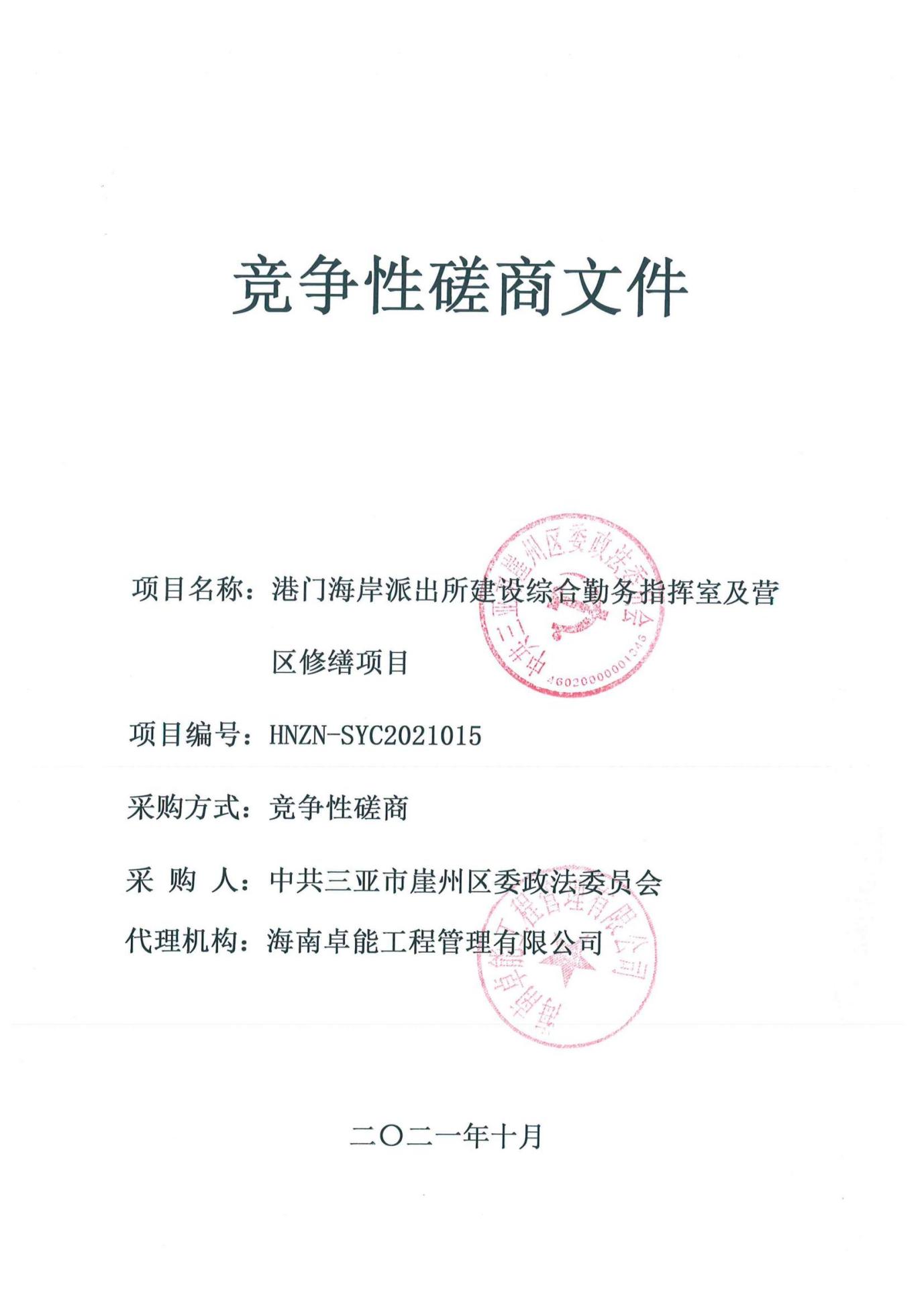 目录第一部分采购邀请	3第二部分供应商须知	6供应商须知前附表	6A. 说明和释义	8B. 磋商文件	8C. 响应文件	9D. 响应文件的递交	11E. 磋商程序	12F. 授予合同	13G. 询问、质疑和投诉	14H. 纪律和监督	15第三部分 采购需求	17第四部分合同文本（仅供参考）	48第五部分评审程序、方法和标准(A包)	207第五部分评审程序、方法和标准(B包)	215第六部分响应文件格式（A包）	225一、报价文件格式	2261、报价函格式	2262、报价一览表格式	2273、 中小企业声明函	2294、 监狱企业证明文件	2305、 残疾人福利性单位声明函	231二、商务响应文件	2321、 法人代表身份证明和法定代表人授权委托书格式	2322、 商务条款偏离表格式	2343、 供应商基本情况表	2354、 资格证明文件	2365、供应商类似项目业绩一览表	2446、反商业贿赂承诺书	2457、诚信投标、诚信履约承诺书	246三、技术响应文件	2471、技术标偏离表	2472、技术方案	248四、供应商认为需要提供的其它文件	249第六部分响应文件格式(B包)	250一、报价文件格式	2511、报价函格式	2512、报价一览表格式	2533、 中小企业声明函	2544、 监狱企业证明文件	2565、 残疾人福利性单位声明函	257二、商务响应文件	2581、法人代表身份证明和法定代表人授权委托书格式	2582、商务条款偏离表格式	2603、项目管理机构	2614、供应商基本情况表	2635、 资格证明文件	2646、供应商类似项目业绩一览表	2727、反商业贿赂承诺书	2738、承诺书	2749、诚信投标、诚信履约承诺书	275三、技术响应文件	2761、施工组织设计	276四、供应商认为需要提供的其它文件	277第一部分采购邀请项目概况港门海岸派出所建设综合勤务指挥室及营区修缮项目采购项目的潜在供应商应在全国公共资源交易平台（海南省）（http://zw.hainan.gov.cn/ggzy/）获取采购文件，并于 2022年2月14日9时00分（北京时间）前提交响应文件。一、项目基本情况项目编号：HNZN-SYC2021015招标编号：政府采购计划编号： 采购计划备案文号： 采购方式：竞争性磋商项目名称：港门海岸派出所建设综合勤务指挥室及营区修缮项目预算金额：3035907.76元A包：1937826.26元，B包：1098081.5元最高限价：3035907.76元A包：1937826.26元，B包：1098081.5元采购需求：A包：文化场所广告设计及安装，营区监控设备采购及完善监控系统B包：改造院内园林及道路、营区房屋修缮，详见磋商文件第三部分。合同履行期限：A包：90日历天，B包：90日历天。是否允许联合体投标：港门海岸派出所建设综合勤务指挥室及营区修缮项目（HNZN-SYC2021015）：否二、申请人的资格要求： 1.满足《中华人民共和国政府采购法》第二十二条规定；2.落实政府采购政策需满足的资格要求：2.1、采购人或采购代理机构将在响应文件递交截止后查询供应商的信用记录，供应商存在不良信用记录的，其文件将被作为无效响应被否决。不良信用记录指：供应商在“信用中国”网站（www.creditchina.gov.cn）被列入失信被执行人、重大税收违法案件当事人名单、政府采购严重违法失信名单或在中国政府采购网（www.ccgp.gov.cn）被列入政府采购严重违法失信行为记录名单（需提供承诺书，并由采购人和代理机构于开标现场实时查询核实）；2.2、提供政府采购供应商信用承诺书，在采购 文件中附带格式文本，按照信用承诺内容进行承诺，一式两份加盖公章，单独携带一份（三亚市财政局存一份开标现场需要审查），一份放置投标文件里；2.3、 单位负责人为同一人或者存在直接控股、管理关系的不同供应商，不得参加同一合同项下的政府采购活动；3.本项目的特定资格要求：A包：无B包：3.1、具备建筑装修装饰工程专业承包二级（含）以上资质和有效的安全生产许可证，并在人员、设备、资金等方面具有相应的施工能力；3.2、拟派项目负责人（项目经理）具备建筑工程专业二级（含）以上注册建造师执业资格，并注册在本单位同时未担任其他在施建设工程项目的项目经理（以全国建筑市场监管公共服务平台查询为准）；三、获取采购文件（A、B包）时间：2022年2月7日00时00分至2022年2月12日00时00分（北京时间，法定节假日除外）地点：全国公共资源交易平台（海南省）（http://zw.hainan.gov.cn/ggzy/） 方式：网上报名售价：100（元） 四、响应文件提交（A、B包）截止时间：2022年2月14日9时00分（北京时间）地点：三亚市公共资源交易中心（三亚市吉阳区新风街259号）三亚开标室3五、开启（A、B包）时间：2022年2月14日9时00分（北京时间）地点：三亚市公共资源交易中心（三亚市吉阳区新风街259号）三亚开标室3六、公告期限自本公告发布之日起3个工作日。七、其他补充事宜1、供应商须在全国公共资源交易平台（海南省）企业信息管理系统(http://zw.hainan.gov.cn /ggzy/) 中登记企业信息， 然后登陆招标投标交易平台(http://zw.hainan.gov.cn/ggzy/)下载，查看电子版的招标文件及其他文件；2 、非电子标（招标文件后缀名不是.GPZ）：必须使用电子签章工具（ 在 http://zw.hainan.gov.cn/ggzy/ggzy/xgrjxz/index.jhtml 下载签章工具）对 PDF 格式的电子投标文件进行盖章(使用 WinRAR 对 PDF 格式的标书加密压缩)；3、投标截止时间前，必须在网上上传电子投标书——（非电子标：投标书需上传 PDF 加密压缩的 rar 格式）；4、开标的时候必须携带U盘或光盘拷贝的电子版投标书；5、本项目采购信息发布媒体为：全国公共资源交易平台（海南省）·三亚市http：//zw.hainan.gov.cn/ggzy/syggzy 和 海南省政府采购网https：//www.ccgp-hainan.gov.cn/zhuzhan/。6 、有关本项目采购文件的补遗、澄清及变更信息以上述网站公告与下载为准，采购代理机构不再另行通知，采购文件与更正公告的内容相互矛盾时，以最后发出的更正公告内容为准。代理机构不再另行通知，采购文件与更正公告的内容相互矛盾时，以最后发出的更正公告内容为准。根据《三亚市人民政府办公室关于印发<三亚市创建一流营商环境2021年实施方案>的通知》（三府办〔2021〕44号）和《三亚市金融发展局关于印发<创建一流营商环境“获得信贷”指标2021年专项行动方案>的通知》，三亚市在探索开展“政采贷”业务，中标或成交供应商可凭借与采购单位签订的政府采购合同向开展政府采购合同融资业务的3家银行（中信银行三亚分行、兴业银行三亚分行和浦发银行三亚分行）的公司业务部申请信用贷款。报名费于开标现场缴纳； 因竞争性磋商公告系统格式原因，显示无最高限价，现特此说明本项目的最高限价为3035907.76元A包：1937826.26元，B包：1098081.5元。八、凡对本次采购提出询问，请按以下方式联系1.采购人信息名称：中共三亚市崖州区委政法委员会地址： 三亚市崖州区人民政府崖州大道1号 联系方式：88759518 2.采购代理机构信息名称：海南卓能工程管理有限公司地址：海南省三亚市吉阳区商品街12巷3号6楼联系方式：0898-882056203.项目联系方式项目联系人：孙工   电话：0898-88205620 第二部分供应商须知供应商须知前附表说明和释义适用范围本磋商文件仅适用于本采购活动。本采购活动及结果受中国法律的制约和保护。采购说明项目名称：见供应商须知前附表。项目编号：见供应商须知前附表。采购人：见供应商须知前附表。代理机构：见供应商须知前附表。采购预算：见供应商须知前附表。投资模式：见供应商须知前附表。供应商资格要求：见供应商须知前附表。供货期（工期）：见供应商须知前附表。质量要求：合格。磋商授权委托供应商的法定代表人可以委托代表人处理磋商事务。委托代表人的资格条件：见供应商须知前附表。委托代表人的代理权限：见供应商须知前附表。委托代表人须持有法定代表人出具的符合格式要求的《授权委托书》（格式见附件）。磋商费用供应商自行承担参加磋商采购的全部费用。磋商文件磋商文件的构成磋商文件包括以下内容：（一）采购邀请；（二）供应商须知；（三）采购需求；（四）采购合同；（五）评审程序、方法和标准；（六）响应文件格式。供应商应当仔细阅读和正确理解磋商文件中陈述的所有事项，遵循格式文件的规定和签署要求。磋商文件的澄清和修改提交首次响应文件截止之日前，采购人或者磋商小组可以对已发出的磋商文件进行必要的澄清或者修改，澄清或者修改的内容作为磋商文件的组成部分。澄清或者修改的内容可能影响响应文件编制的，采购人应当在提交首次响应文件截止时间至少5日前，以书面形式通知所有获取磋商文件的供应商；不足5日的，采购人应当顺延提交首次响应文件截止时间。澄清或者修改是磋商文件的组成部分。澄清或者修改以公告的方式发布。现场考察和答疑会现场考察和答疑会：见供应商须知前附表。响应文件响应文件计量单位和使用文字所有计量均采用中华人民共和国法定计量单位。响应文件使用中文编制。响应文件部分内容必须使用其他文字的，应当附有该文字的中文译本。供应商承担未附中文译本或中文译本不准确而引起不利后果。联合体不接受供应商组成联合体。响应文件的组成响应文件磋商报价(详见磋商文件第六部分响应文件格式)；商务响应文件 (详见磋商文件第六部分响应文件格式)；技术响应文件 (详见磋商文件第六部分响应文件格式)；供应商认为需加以说明的其他内容；响应文件编制说明响应文件必须按照磋商文件要求的统一格式顺序编写。要求响应文件全部内容制作详细的目录（包括页码的编制），为评审时查询作索引。磋商报价磋商报价可参照国家现行的有关规定，供应商应自行承担风险并考虑市场的综合因素及自身的优势和能力，采取竞争性报价。供应商报价应包括的费用：见供应商须知前附表。除了项目特殊要求，投标人每种服务只允许有一个报价，并且在合同履行过程中是固定不变的，任何有选择或可调整的报价将不予接受，并按无效投标处理（实质性要求）。响应性文件中的报价一览表为第一轮报价；谈判结束时的第二轮报价为最后报价。报价全部采用人民币表示。超出采购预算（最高限价）的报价为无效报价。响应文件的有效期自响应文件开启之日起90天，响应文件应保持有效。有效期短于规定期限的，将被拒绝。在特殊情况下，采购人可与供应商协商延长响应文件的有效期。协商应当以信函、传真或电子邮件的形式进行。同意延长有效期的供应商，不能修改响应文件。拒绝接受延长有效期要求的供应商，其磋商将被拒绝。响应文件的份数和签署响应文件份数：见供应商须知前附表。响应文件正本均须用不褪色墨水书写、打印或印刷，响应文件副本的所有资料，都可以用响应文件的正本复制。响应文件封面的右上角应当清楚地注明“正本”或“副本”。响应文件的正本和副本内容有不一致的，以正本为准。响应文件正本主要内容（磋商文件格式中要求法人代表或授权委托人签字的内容和加盖单位公章）应由供应商的法定代表人或其授权的委托人签字（或盖章）并加盖供应商公章。全套响应文件应无涂改、无行间插字。除非这些删改是根据采购人的要求实施的，或者是供应商造成的错误且必须修改的。修改处应由响应文件签字人签字证明。特别说明：本项目要求供应商提交电子版响应文件。电子版响应文件与对应的响应文件正本内容必须一致。其载体必须是可以被读取的光盘或者U盘。电子版响应文件提交后不予退还。响应文件的递交响应文件的装订、密封及标记所有响应文件必须装订成册。响应文件应按以下方法分别装袋密封：供应商应将响应文件的正本封装为一个密封袋，将所有副本封装为一个或多个密封袋，电子版单独密封。在密封袋上，要清楚标明“正本”、“副本”、“电子版”字样。响应文件包装的封口处应有供应商的法定代表人或其授权委托人的签字及供应商公章。封皮上写明采购人名称、项目名称、项目编号、供应商名称。供应商应按上述要求密封及书写标记。响应文件的装订做到整齐、干净、牢固即可。过度包装和精美装饰不是加分条件。截止时间响应文件必须在提交响应文件截止时间前送达磋商地点。采购人推迟响应文件截止时间，将在不晚于原定响应文件截止时间前3天发布公告。在响应文件截止时间以后送达的响应文件，采购人将拒绝接收。响应文件的修改和撤回响应文件提交截止时间以后，供应商不得修改和撤回响应文件。响应文件提交后，均不予退还。磋商程序磋商文件的送达供应商应当在磋商文件要求的截止时间前，将响应文件密封送达指定地点。在截止时间后送达的响应文件为无效文件，采购人或者磋商小组应当拒收。供应商在提交响应文件截止时间前，可以对所提交的响应文件进行补充、修改或者撤回，并书面通知采购人。补充、修改的内容作为响应文件的组成部分。补充、修改的内容与响应文件不一致的，以补充、修改的内容为准。采购人按磋商文件规定的时间、地点举行磋商仪式。磋商仪式由采购人主持，邀请供应商代表及有关工作人员参加。供应商的法定代表人或法定代表人授权的代表必须参加磋商仪式。磋商小组磋商小组的组成：见供应商须知前附表。评审方法：见供应商须知前附表。磋商方式和内容磋商小组按供应商提交响应文件的顺序分别与通过资格审查的供应商进行磋商，并给予所有参加磋商的供应商平等的磋商机会。磋商内容包括技术方案响应情况、服务内容标准与承诺、技术能力、合同条件、采购要求的优化建议等。在磋商过程中，磋商小组可以根据磋商文件和磋商情况实质性变动采购需求中的技术、服务要求以及合同草案条款，但不得变动磋商文件中的其他内容。实质性变动的内容，须经采购人代表确认。磋商小组可以根据磋商的实际情况决定磋商的轮次，但最多不能超过三轮磋商。供应商在磋商中作出的承诺，是其响应文件的组成部分。磋商内容的保密磋商后，至正式授予成交供应商合同止，凡属于审查、澄清、评价和比较的所有资料、有关授予合同的信息等，都不能向供应商或与磋商无关的其他人泄露。在响应文件的审查、澄清、评价和比较以及授予合同的过程中，供应商对采购人和磋商小组成员施加影响的任何行为，都将导致其磋商资格被取消。对响应文件的评审评审程序、评审方法和评审标准见第五部分确认成交结果磋商小组在评审结束后2个工作日内将评审报告送采购人确认。采购人应当在收到评审报告后5个工作日内，从评审报告提出的成交候选供应商中，按照排序由高到低的原则确定成交供应商，也可以书面授权磋商小组直接确定成交供应商。采购人应当在成交供应商确定后2个工作日内，向成交供应商发出成交通知书。成交通知书是成交供应商与采购人签订合同的依据。合同签订后，成交通知书成为合同的一部分。授予合同成交供应商的确认磋商小组根据本磋商文件第五部分的规定，对供应商进行审查，对响应文件进行评价和比较，按照磋商文件规定的排序原则推荐成交候选人。磋商小组有权按磋商文件的要求评定并推荐成交候选供应商，也有权拒绝任何或所有不符合磋商文件要求的供应商的响应文件。采购人按照磋商小组推荐的成交候选供应商顺序确定成交供应商，磋商小组推荐成交候选人的人数见供应商须知前附表。合同授予标准采购人应当把合同授予磋商小组推荐的第一顺序成交候选人。被授予合同的供应商必须具有实施本合同的能力和资源。确认成交供应商之前，采购人有权对成交候选人诚信履约的能力进行最后审查。审查方式包括询问、调查、考察、要求成交候选人作出履约承诺或担保等。如果发现成交候选人提供了虚假材料，在响应文件中有故意隐瞒或虚报的情节，在以往的成交项目中有不诚信履约的情形，不能按采购人要求作出相应的履约承诺或担保等，采购人应及时向财政部门举报，并按法律程序处理。成交通知确定成交供应商后，采购人以书面形式向成交供应商发出成交通知书。成交通知书的领取：成交供应商自行前往采购人构处领取成交通知书。成交通知书是合同的组成部分。签订合同采购人和成交供应商应当按照成交通知书规定的期限与成交供应商签订合同。成交通知书规定的期限最长不得超过30天。成交供应商拒签合同，或不能在规定的期限内与采购人签订合同，采购人有权取消其成交资格。成交供应商放弃成交或被取消成交资格后，采购人有权按磋商小组推荐的顺序确定备选成交候选人成交并与之签订合同。所有被确定成交的候选供应商均放弃成交或被取消成交资格，采购人应当重新组织采购。放弃或被取消成交资格的供应商不得参与重新采购。成交供应商拒签合同或放弃成交是违约行为，应当依法赔偿违约行为给采购人造成的实际损失。前款所称“违约行为给采购人造成的实际损失”，是指顺延成交供应商的成交价格高于违约人成交价格的高出部分。签订合同及合同条款应以磋商文件和成交供应商的响应文件为依据。验收成交供应商与采购人应严格按照磋商文件规定的标准和响应文件承诺的条件进行验收。采购人可以独立邀请第三方参与验收。验收出现争议时，成交供应商可以与采购人协商共同邀请第三方参与验收。询问、质疑和投诉询问供应商对本采购活动事项有疑问的，应当以书面形式向采购人提出询问。询问应当用传真、信函、电子邮件等方式提出。对询问的答复，将依据是否是重要的共性问题，决定是否同时告知其他供应商。质疑供应商认为采购文件、采购过程和成交结果使自己的权益受到损害的，可以在知道或者应知其权益受到损害之日起七个工作日内，以书面形式向采购人提出质疑。质疑必须以书面形式提出。质疑书必须由提出质疑的供应商的法定代表人亲笔签署，并加盖企业法人公章。质疑应当用传真、信函或电子邮件送达。信函的邮发地必须是供应商的注册地；发出传真的号码和发出邮件的邮箱必须是供应商以网站或其他形式公布的号码及邮箱。不符合本章第32.1和32.2款规定的质疑是无效质疑，不予受理。对于供应商的有效质疑，采购人将按照《中华人共和国政府采购法》、《政府采购货物和服务招标投标管理办法》和《海南省实施〈中华人民共和国政府采购法〉办法》的规定及时予以答复。供应商应当慎重使用质疑的权利。属于对政府采购活动事项产生一般疑问的，应当根据政府采购法第52条的规定提出询问。投诉供应商对质疑事项的答复不满意，或者没有在法定期限内得到答复的，可以依法向政府采购监管部门进行投诉。供应商的投诉，应当符合《中华人共和国政府采购法》、《政府采购供应商投诉处理办法》、《财政部关于加强政府采购供应商投诉受理审查工作的通知》的相关规定。纪律和监督对采购人的纪律要求采购人不得泄漏磋商采购活动中应当保密的情况和资料，不得与供应商串通损害国家利益、社会公共利益或他人的合法权益。对供应商的纪律要求不得提供虚假材料谋取成交；不得采取不正当手段诋毁、排挤其他供应商；不得与采购人、其他供应商恶意串通；不得向采购人、磋商小组成员行贿或者提供其他不正当利益；不得拒不遵守磋商纪律，故意扰乱磋商会场秩序或其他无理取闹行为；不得在采购过程中与采购人进行协商谈判；不得拒绝有关部门的监督检查或者向监督检查部门提供虚假情况。有上述情形之一的供应商，属于不合格供应商，其成交资格将被取消。对磋商小组成员的纪律要求磋商小组成员不得收受他人的财物或者其他好处，不得向他人透漏对响应文件的评审和比较、成交候选人的推荐情况以及磋商有关的其他情况。在磋商活动中，磋商小组成员不得擅离职守，影响磋商程序正常进行，不得使用本磋商文件第五部分规定之外的评审因素和标准进行评标。对与磋商活动有关的工作人员的纪律要求与磋商活动有关的工作人员不得收受他人的财物或者其他好处，不得向他人透漏对响应文件的评审和比较、成交候选人的推荐情况以及磋商有关的其他情况。在磋商活动中，与磋商活动有关的工作人员不得擅离职守，影响磋商程序正常进行。采购需求A包货物规格、技术参数要求如下：B包一、项目概括1、项目名称：港门海岸派出所建设综合勤务指挥室及营区修缮项目2、招标编号：HNKY-SYC20210153、采购单位：中共三亚市崖州区委政法委员会4、工程规模及内容：派出所室外园林、篮球场及道路的改造（绿化总面积664平方、篮球场面积512平方、道路面积约800平方）,派出所原有办公楼修缮（原建筑总面积为1694.8平方，其中办公楼1076.8平方、宿舍楼618平方）等。5、需求清单：图纸详见附件 第四部分合同文本（仅供参考）A包合同编号：签订地点：XXXX签订时间：XXXX年XX月XX日采购人（甲方）：投标人（乙方）：根据《中华人民共和国政府采购法》《中华人民共和国民法典》及xxx（项目编号：xxx）的《招标文件》、乙方的《投标文件》及《中标通知书》，甲、乙双方同意签订本合同。详细技术说明及其他有关合同项目的特定信息由合同附件予以说明，合同附件及本项目的招标文件、投标文件、《中标通知书》等均为本合同不可分割的部分。双方同意共同遵守如下条款：一、合同货物二、合同总价合同总价为人民币大写：元，即￥元；该合同总价已包括货物设计、材料、制造、包装、运输、安装、调试、检测、验收合格交付使用之前及保修期内保修服务与备用物件等所有其他有关各项的含税费用。本合同执行期间合同总价不变，甲方无须另向乙方支付本合同规定之外的其他任何费用。三、质量要求    1、乙方须提供全新的货物（含零部件、配件等），表面无划伤、无碰撞痕迹，且权属清楚，不得侵害他人的知识产权。    2、货物必须符合或优于国家（行业）标准，以及本项目招标文件的质量要求和技术指标与出厂标准。   3、货物制造质量出现问题，乙方应负责三包（包修、包换、包退），费用由乙方负担，甲方有权到乙方生产场地检查货物质量和生产进度。   4、货到现场后由于甲方保管不当造成的质量问题，乙方亦应负责修理，但费用由甲方负担。四、交货期、交货方式及交货地点   1.交货期：xxx。   2.交货方式：以合同约定为准。   3.交货地点：采购人指定地点。五、付款方式成交后，甲乙双方协商确定。六、质保期及售后服务要求1.本合同的质量保证期（简称“质保期”）为  年，质保期内乙方对所供货物实行包修、包换、包退、包维护保养，期满后可提供终身有偿维修保养服务。2.质保期内，如设备或零部件因非人为因素出现故障而造成短期停用时，则质保期和免费维修期相应顺延。如停用时间累计超过60天则质保期重新计算。3.对甲方的服务通知，乙方在接报后24小时内响应，3日内到达现场用户现场维修。若未能有效解决，乙方须免费提供同档次的设备予甲方临时使用。七、安装与调试:乙方必须依照招标文件的要求和投标文件的承诺，将设备、系统安装并调试至正常运行的最佳状态。八、验收：验收由甲方组织，乙方配合进行：1)货物在乙方通知安装调试完毕后日内初步验收。初步验收合格后，进入试用期；试用期间发生重大质量问题，修复后试用相应顺延；试用期结束后日内完成最终验收；2)验收标准：按国家有关规定以及甲方招标文件的质量要求和技术指标、乙方的投标文件及承诺与本合同约定标准进行验收；甲乙双方如对质量要求和技术指标的约定标准有相互抵触或异议的事项，由甲方在招标与投标文件中按质量要求和技术指标比较优胜的原则确定该项的约定标准进行验收；3)验收时如发现所交付的货物有短装、次品、损坏或其它不符合标准及本合同规定之情形者，甲方应做出详尽的现场记录，或由甲乙双方签署备忘录，此现场记录或备忘录可用作补充、缺失和更换损坏部件的有效证据，由此产生的时间延误与有关费用由乙方承担，验收期限相应顺延；4)如质量验收合格，双方签署质量验收报告。九、违约责任与赔偿损失1) 乙方交付的货物不符合招标文件、报价文件或本合同规定的，甲方有权拒收，并且乙方须向甲方支付本合同总价5%的违约金。2) 乙方未能按本合同规定的交货时间交付货物，从逾期之日起每日按本合同总价3‰的数额向甲方支付违约金；逾期半个月以上的，甲方有权终止合同，由此造成的甲方经济损失由乙方承担。3) 甲方无正当理由拒收货物，到期拒付货物款项的，甲方向乙方偿付本合同总的5%的违约金。甲方人逾期付款，则每日按本合同总价的3‰向乙方偿付违约金。4) 其它违约责任按《中华人民共和国民法典》处理。十、争议的解决1)合同执行过程中发生的任何争议，如双方不能通过友好协商解决，按相关法律法规处理。十一、不可抗力：任何一方由于不可抗力原因不能履行合同时，应在不可抗力事件结束后1日内向对方通报，以减轻可能给对方造成的损失，在取得有关机构的不可抗力证明或双方谅解确认后，允许延期履行或修订合同，并根据情况可部分或全部免于承担违约责任。十二、税费：在中国境内、外发生的与本合同执行有关的一切税费均由乙方负担。十三、其它1) 本合同所有附件、招标文件、投标文件、中标通知书通知书均为合同的有效组成部分，与本合同具有同等法律效力。2) 在执行本合同的过程中，所有经双方签署确认的文件（包括会议纪要、补充协议、往来信函）即成为本合同的有效组成部分。3) 如一方地址、电话、传真号码有变更，应在变更当日内书面通知对方，否则，应承担相应责任。4) 除甲方事先书面同意外，乙方不得部分或全部转让其应履行的合同项下的义务。十四、合同生效：1）本合同在甲乙双方法人代表或其授权代表签字盖章后生效。2）合同一式五份。甲、乙方双方各执两份，采购代理机构一份。甲方：（盖章）			乙方：（盖章）法定代表人（授权代表）：法定代表人（授权代表）：地址：地址：开户银行：开户银行：账号：账号：电话：电话：传真：传真：签约日期：XX年XX月XX日			签约日期：XX年XX月XX日见证方：（盖章）日期：XX年XX月XXB包（GF—2017—0201）建设工程施工合同（示范文本）住房城乡建设部国家工商行政管理总局说  明为了指导建设工程施工合同当事人的签约行为，维护合同当事人的合法权益，依据《中华人民共和国民法典》、《中华人民共和国建筑法》、《中华人民共和国招标投标法》以及相关法律法规，住房城乡建设部、国家工商行政管理总局对《建设工程施工合同（示范文本）》（GF-2013-0201）进行了修订，制定了《建设工程施工合同（示范文本）》（GF-2017-0201）（以下简称《示范文本》）。为了便于合同当事人使用《示范文本》，现就有关问题说明如下：一、《示范文本》的组成《示范文本》由合同协议书、通用合同条款和专用合同条款三部分组成。（一）合同协议书《示范文本》合同协议书共计13条，主要包括：工程概况、合同工期、质量标准、签约合同价和合同价格形式、项目经理、合同文件构成、承诺以及合同生效条件等重要内容，集中约定了合同当事人基本的合同权利义务。（二）通用合同条款通用合同条款是合同当事人根据《中华人民共和国建筑法》、《中华人民共和国民法典》等法律法规的规定，就工程建设的实施及相关事项，对合同当事人的权利义务作出的原则性约定。通用合同条款共计20条，具体条款分别为：一般约定、发包人、承包人、监理人、工程质量、安全文明施工与环境保护、工期和进度、材料与设备、试验与检验、变更、价格调整、合同价格、计量与支付、验收和工程试车、竣工结算、缺陷责任与保修、违约、不可抗力、保险、索赔和争议解决。前述条款安排既考虑了现行法律法规对工程建设的有关要求，也考虑了建设工程施工管理的特殊需要。（三）专用合同条款专用合同条款是对通用合同条款原则性约定的细化、完善、补充、修改或另行约定的条款。合同当事人可以根据不同建设工程的特点及具体情况，通过双方的谈判、协商对相应的专用合同条款进行修改补充。在使用专用合同条款时，应注意以下事项：1.专用合同条款的编号应与相应的通用合同条款的编号一致；2.合同当事人可以通过对专用合同条款的修改，满足具体建设工程的特殊要求，避免直接修改通用合同条款；3.在专用合同条款中有横道线的地方，合同当事人可针对相应的通用合同条款进行细化、完善、补充、修改或另行约定；如无细化、完善、补充、修改或另行约定，则填写“无”或划“/”。二、《示范文本》的性质和适用范围《示范文本》为非强制性使用文本。《示范文本》适用于房屋建筑工程、土木工程、线路管道和设备安装工程、装修工程等建设工程的施工承发包活动,合同当事人可结合建设工程具体情况，根据《示范文本》订立合同，并按照法律法规规定和合同约定承担相应的法律责任及合同权利义务。目  录第一部分 合同协议书发包人（全称）：                       承包人（全称）：                      根据《中华人民共和国民法典》、《中华人民共和国建筑法》及有关法律规定，遵循平等、自愿、公平和诚实信用的原则，双方就                       工程施工及有关事项协商一致，共同达成如下协议：    一、工程概况1.工程名称：       。2.工程地点：       。3.工程立项批准文号：       。4.资金来源：       。5.工程内容：       。群体工程应附《承包人承揽工程项目一览表》（附件1）。6.工程承包范围：    。   二、合同工期计划开工日期：年月日。计划竣工日期：年月日。工期总日历天数：天。工期总日历天数与根据前述计划开竣工日期计算的工期天数不一致的，以工期总日历天数为准。    三、质量标准工程质量符合标准。    四、签约合同价与合同价格形式	1.签约合同价为：人民币（大写）                 (¥            元)；其中：（1）安全文明施工费：人民币（大写）               (¥          元)；（2）材料和工程设备暂估价金额：人民币（大写）               (¥          元)；（3）专业工程暂估价金额：人民币（大写）               (¥          元)；（4）暂列金额：人民币（大写）               (¥          元)。2.合同价格形式：                      。    五、项目经理承包人项目经理：                     。    六、合同文件构成本协议书与下列文件一起构成合同文件：（1）中标通知书（如果有）；（2）投标函及其附录（如果有）； （3）专用合同条款及其附件；（4）通用合同条款；（5）技术标准和要求；（6）图纸；（7）已标价工程量清单或预算书；（8）其他合同文件。在合同订立及履行过程中形成的与合同有关的文件均构成合同文件组成部分。上述各项合同文件包括合同当事人就该项合同文件所作出的补充和修改，属于同一类内容的文件，应以最新签署的为准。专用合同条款及其附件须经合同当事人签字或盖章。    七、承诺1.发包人承诺按照法律规定履行项目审批手续、筹集工程建设资金并按照合同约定的期限和方式支付合同价款。2.承包人承诺按照法律规定及合同约定组织完成工程施工，确保工程质量和安全，不进行转包及违法分包，并在缺陷责任期及保修期内承担相应的工程维修责任。3.发包人和承包人通过招投标形式签订合同的，双方理解并承诺不再就同一工程另行签订与合同实质性内容相背离的协议。    八、词语含义本协议书中词语含义与第二部分通用合同条款中赋予的含义相同。    九、签订时间本合同于         年    月    日签订。    十、签订地点本合同在                                    签订。    十一、补充协议合同未尽事宜，合同当事人另行签订补充协议，补充协议是合同的组成部分。    十二、合同生效本合同自                                   生效。    十三、合同份数本合同一式    份，均具有同等法律效力，发包人执    份，承包人执    份，代理机构壹份。发包人：  (公章)             承包人：  (公章)法定代表人或其委托代理人：  法定代表人或其委托代理人：（签字）                    （签字）组织机构代码：         组织机构代码：           地  址：       地  址：        邮政编码：        邮政编码：   法定代表人：             法定代表人：             委托代理人：             委托代理人：             电  话：     电  话：     传  真：     传  真：     电子信箱：                   电子信箱：   开户银行：     开户银行：   账  号：          账  号：     见证方：  (公章) 日期：第二部分 通用合同条款1. 一般约定1.1词语定义与解释合同协议书、通用合同条款、专用合同条款中的下列词语具有本款所赋予的含义：    1.1.1 合同1.1.1.1 合同：是指根据法律规定和合同当事人约定具有约束力的文件，构成合同的文件包括合同协议书、中标通知书（如果有）、投标函及其附录（如果有）、专用合同条款及其附件、通用合同条款、技术标准和要求、图纸、已标价工程量清单或预算书以及其他合同文件。1.1.1.2 合同协议书：是指构成合同的由发包人和承包人共同签署的称为“合同协议书”的书面文件。1.1.1.3 中标通知书：是指构成合同的由发包人通知承包人中标的书面文件。1.1.1.4 投标函：是指构成合同的由承包人填写并签署的用于投标的称为“投标函”的文件。1.1.1.5 投标函附录：是指构成合同的附在投标函后的称为“投标函附录”的文件。1.1.1.6 技术标准和要求：是指构成合同的施工应当遵守的或指导施工的国家、行业或地方的技术标准和要求，以及合同约定的技术标准和要求。1.1.1.7 图纸：是指构成合同的图纸，包括由发包人按照合同约定提供或经发包人批准的设计文件、施工图、鸟瞰图及模型等，以及在合同履行过程中形成的图纸文件。图纸应当按照法律规定审查合格。1.1.1.8 已标价工程量清单：是指构成合同的由承包人按照规定的格式和要求填写并标明价格的工程量清单，包括说明和表格。1.1.1.9 预算书：是指构成合同的由承包人按照发包人规定的格式和要求编制的工程预算文件。1.1.1.10 其他合同文件：是指经合同当事人约定的与工程施工有关的具有合同约束力的文件或书面协议。合同当事人可以在专用合同条款中进行约定。    1.1.2 合同当事人及其他相关方1.1.2.1 合同当事人：是指发包人和（或）承包人。1.1.2.2 发包人：是指与承包人签订合同协议书的当事人及取得该当事人资格的合法继承人。1.1.2.3 承包人：是指与发包人签订合同协议书的，具有相应工程施工承包资质的当事人及取得该当事人资格的合法继承人。1.1.2.4 监理人：是指在专用合同条款中指明的，受发包人委托按照法律规定进行工程监督管理的法人或其他组织。1.1.2.5 设计人：是指在专用合同条款中指明的，受发包人委托负责工程设计并具备相应工程设计资质的法人或其他组织。1.1.2.6 分包人：是指按照法律规定和合同约定，分包部分工程或工作，并与承包人签订分包合同的具有相应资质的法人。1.1.2.7 发包人代表：是指由发包人任命并派驻施工现场在发包人授权范围内行使发包人权利的人。1.1.2.8 项目经理：是指由承包人任命并派驻施工现场，在承包人授权范围内负责合同履行，且按照法律规定具有相应资格的项目负责人。1.1.2.9 总监理工程师：是指由监理人任命并派驻施工现场进行工程监理的总负责人。1.1.3 工程和设备1.1.3.1 工程：是指与合同协议书中工程承包范围对应的永久工程和（或）临时工程。1.1.3.2 永久工程：是指按合同约定建造并移交给发包人的工程，包括工程设备。1.1.3.3 临时工程：是指为完成合同约定的永久工程所修建的各类临时性工程，不包括施工设备。1.1.3.4 单位工程：是指在合同协议书中指明的，具备独立施工条件并能形成独立使用功能的永久工程。1.1.3.5 工程设备：是指构成永久工程的机电设备、金属结构设备、仪器及其他类似的设备和装置。1.1.3.6 施工设备：是指为完成合同约定的各项工作所需的设备、器具和其他物品，但不包括工程设备、临时工程和材料。1.1.3.7 施工现场：是指用于工程施工的场所，以及在专用合同条款中指明作为施工场所组成部分的其他场所，包括永久占地和临时占地。1.1.3.8临时设施：是指为完成合同约定的各项工作所服务的临时性生产和生活设施。1.1.3.9 永久占地：是指专用合同条款中指明为实施工程需永久占用的土地。1.1.3.10 临时占地：是指专用合同条款中指明为实施工程需要临时占用的土地。1.1.4 日期和期限1.1.4.1 开工日期：包括计划开工日期和实际开工日期。计划开工日期是指合同协议书约定的开工日期；实际开工日期是指监理人按照第7.3.2项〔开工通知〕约定发出的符合法律规定的开工通知中载明的开工日期。1.1.4.2 竣工日期：包括计划竣工日期和实际竣工日期。计划竣工日期是指合同协议书约定的竣工日期；实际竣工日期按照第13.2.3项〔竣工日期〕的约定确定。 1.1.4.3 工期：是指在合同协议书约定的承包人完成工程所需的期限，包括按照合同约定所作的期限变更。1.1.4.4 缺陷责任期：是指承包人按照合同约定承担缺陷修复义务，且发包人预留质量保证金（已缴纳履约保证金的除外）的期限，自工程实际竣工日期起计算。1.1.4.5 保修期：是指承包人按照合同约定对工程承担保修责任的期限，从工程竣工验收合格之日起计算。1.1.4.6 基准日期：招标发包的工程以投标截止日前28天的日期为基准日期，直接发包的工程以合同签订日前28天的日期为基准日期。1.1.4.7 天：除特别指明外，均指日历天。合同中按天计算时间的，开始当天不计入，从次日开始计算，期限最后一天的截止时间为当天24:00时。1.1.5 合同价格和费用1.1.5.1 签约合同价：是指发包人和承包人在合同协议书中确定的总金额，包括安全文明施工费、暂估价及暂列金额等。1.1.5.2 合同价格：是指发包人用于支付承包人按照合同约定完成承包范围内全部工作的金额，包括合同履行过程中按合同约定发生的价格变化。1.1.5.3 费用：是指为履行合同所发生的或将要发生的所有必需的开支，包括管理费和应分摊的其他费用，但不包括利润。1.1.5.4 暂估价：是指发包人在工程量清单或预算书中提供的用于支付必然发生但暂时不能确定价格的材料、工程设备的单价、专业工程以及服务工作的金额。1.1.5.5 暂列金额：是指发包人在工程量清单或预算书中暂定并包括在合同价格中的一笔款项，用于工程合同签订时尚未确定或者不可预见的所需材料、工程设备、服务的采购，施工中可能发生的工程变更、合同约定调整因素出现时的合同价格调整以及发生的索赔、现场签证确认等的费用。1.1.5.6 计日工：是指合同履行过程中，承包人完成发包人提出的零星工作或需要采用计日工计价的变更工作时，按合同中约定的单价计价的一种方式。1.1.5.7 质量保证金：是指按照第15.3款〔质量保证金〕约定承包人用于保证其在缺陷责任期内履行缺陷修补义务的担保。1.1.5.8 总价项目：是指在现行国家、行业以及地方的计量规则中无工程量计算规则，在已标价工程量清单或预算书中以总价或以费率形式计算的项目。1.1.6 其他1.1.6.1 书面形式：是指合同文件、信函、电报、传真等可以有形地表现所载内容的形式。    1.2语言文字合同以中国的汉语简体文字编写、解释和说明。合同当事人在专用合同条款中约定使用两种以上语言时，汉语为优先解释和说明合同的语言。1.3法律合同所称法律是指中华人民共和国法律、行政法规、部门规章，以及工程所在地的地方性法规、自治条例、单行条例和地方政府规章等。合同当事人可以在专用合同条款中约定合同适用的其他规范性文件。1.4 标准和规范1.4.1 适用于工程的国家标准、行业标准、工程所在地的地方性标准，以及相应的规范、规程等，合同当事人有特别要求的，应在专用合同条款中约定。1.4.2 发包人要求使用国外标准、规范的，发包人负责提供原文版本和中文译本，并在专用合同条款中约定提供标准规范的名称、份数和时间。1.4.3 发包人对工程的技术标准、功能要求高于或严于现行国家、行业或地方标准的，应当在专用合同条款中予以明确。除专用合同条款另有约定外，应视为承包人在签订合同前已充分预见前述技术标准和功能要求的复杂程度，签约合同价中已包含由此产生的费用。1.5 合同文件的优先顺序组成合同的各项文件应互相解释，互为说明。除专用合同条款另有约定外，解释合同文件的优先顺序如下：（1）合同协议书；（2）中标通知书（如果有）；（3）投标函及其附录（如果有）；（4）专用合同条款及其附件；（5）通用合同条款；（6）技术标准和要求；（7）图纸；（8）已标价工程量清单或预算书；（9）其他合同文件。上述各项合同文件包括合同当事人就该项合同文件所作出的补充和修改，属于同一类内容的文件，应以最新签署的为准。在合同订立及履行过程中形成的与合同有关的文件均构成合同文件组成部分，并根据其性质确定优先解释顺序。1.6图纸和承包人文件1.6.1 图纸的提供和交底发包人应按照专用合同条款约定的期限、数量和内容向承包人免费提供图纸，并组织承包人、监理人和设计人进行图纸会审和设计交底。发包人至迟不得晚于第7.3.2项〔开工通知〕载明的开工日期前14天向承包人提供图纸。因发包人未按合同约定提供图纸导致承包人费用增加和（或）工期延误的，按照第7.5.1项〔因发包人原因导致工期延误〕约定办理。1.6.2 图纸的错误承包人在收到发包人提供的图纸后，发现图纸存在差错、遗漏或缺陷的，应及时通知监理人。监理人接到该通知后，应附具相关意见并立即报送发包人，发包人应在收到监理人报送的通知后的合理时间内作出决定。合理时间是指发包人在收到监理人的报送通知后，尽其努力且不懈怠地完成图纸修改补充所需的时间。1.6.3 图纸的修改和补充图纸需要修改和补充的，应经图纸原设计人及审批部门同意，并由监理人在工程或工程相应部位施工前将修改后的图纸或补充图纸提交给承包人，承包人应按修改或补充后的图纸施工。1.6.4 承包人文件承包人应按照专用合同条款的约定提供应当由其编制的与工程施工有关的文件，并按照专用合同条款约定的期限、数量和形式提交监理人，并由监理人报送发包人。除专用合同条款另有约定外，监理人应在收到承包人文件后7天内审查完毕，监理人对承包人文件有异议的，承包人应予以修改，并重新报送监理人。监理人的审查并不减轻或免除承包人根据合同约定应当承担的责任。1.6.5 图纸和承包人文件的保管除专用合同条款另有约定外，承包人应在施工现场另外保存一套完整的图纸和承包人文件，供发包人、监理人及有关人员进行工程检查时使用。1.7联络1.7.1 与合同有关的通知、批准、证明、证书、指示、指令、要求、请求、同意、意见、确定和决定等，均应采用书面形式，并应在合同约定的期限内送达接收人和送达地点。1.7.2 发包人和承包人应在专用合同条款中约定各自的送达接收人和送达地点。任何一方合同当事人指定的接收人或送达地点发生变动的，应提前3天以书面形式通知对方。1.7.3 发包人和承包人应当及时签收另一方送达至送达地点和指定接收人的来往信函。拒不签收的，由此增加的费用和（或）延误的工期由拒绝接收一方承担。1.8严禁贿赂合同当事人不得以贿赂或变相贿赂的方式，谋取非法利益或损害对方权益。因一方合同当事人的贿赂造成对方损失的，应赔偿损失，并承担相应的法律责任。承包人不得与监理人或发包人聘请的第三方串通损害发包人利益。未经发包人书面同意，承包人不得为监理人提供合同约定以外的通讯设备、交通工具及其他任何形式的利益，不得向监理人支付报酬。1.9化石、文物在施工现场发掘的所有文物、古迹以及具有地质研究或考古价值的其他遗迹、化石、钱币或物品属于国家所有。一旦发现上述文物，承包人应采取合理有效的保护措施，防止任何人员移动或损坏上述物品，并立即报告有关政府行政管理部门，同时通知监理人。发包人、监理人和承包人应按有关政府行政管理部门要求采取妥善的保护措施，由此增加的费用和（或）延误的工期由发包人承担。承包人发现文物后不及时报告或隐瞒不报，致使文物丢失或损坏的，应赔偿损失，并承担相应的法律责任。1.10交通运输1.10.1 出入现场的权利除专用合同条款另有约定外，发包人应根据施工需要，负责取得出入施工现场所需的批准手续和全部权利，以及取得因施工所需修建道路、桥梁以及其他基础设施的权利，并承担相关手续费用和建设费用。承包人应协助发包人办理修建场内外道路、桥梁以及其他基础设施的手续。承包人应在订立合同前查勘施工现场，并根据工程规模及技术参数合理预见工程施工所需的进出施工现场的方式、手段、路径等。因承包人未合理预见所增加的费用和（或）延误的工期由承包人承担。1.10.2 场外交通发包人应提供场外交通设施的技术参数和具体条件，承包人应遵守有关交通法规，严格按照道路和桥梁的限制荷载行驶，执行有关道路限速、限行、禁止超载的规定，并配合交通管理部门的监督和检查。场外交通设施无法满足工程施工需要的，由发包人负责完善并承担相关费用。1.10.3场内交通发包人应提供场内交通设施的技术参数和具体条件，并应按照专用合同条款的约定向承包人免费提供满足工程施工所需的场内道路和交通设施。因承包人原因造成上述道路或交通设施损坏的，承包人负责修复并承担由此增加的费用。除发包人按照合同约定提供的场内道路和交通设施外，承包人负责修建、维修、养护和管理施工所需的其他场内临时道路和交通设施。发包人和监理人可以为实现合同目的使用承包人修建的场内临时道路和交通设施。场外交通和场内交通的边界由合同当事人在专用合同条款中约定。1.10.4 超大件和超重件的运输由承包人负责运输的超大件或超重件，应由承包人负责向交通管理部门办理申请手续，发包人给予协助。运输超大件或超重件所需的道路和桥梁临时加固改造费用和其他有关费用，由承包人承担，但专用合同条款另有约定除外。1.10.5 道路和桥梁的损坏责任因承包人运输造成施工场地内外公共道路和桥梁损坏的，由承包人承担修复损坏的全部费用和可能引起的赔偿。1.10.6 水路和航空运输本款前述各项的内容适用于水路运输和航空运输，其中“道路”一词的涵义包括河道、航线、船闸、机场、码头、堤防以及水路或航空运输中其他相似结构物；“车辆”一词的涵义包括船舶和飞机等。1.11知识产权 1.11.1 除专用合同条款另有约定外，发包人提供给承包人的图纸、发包人为实施工程自行编制或委托编制的技术规范以及反映发包人要求的或其他类似性质的文件的著作权属于发包人，承包人可以为实现合同目的而复制、使用此类文件，但不能用于与合同无关的其他事项。未经发包人书面同意，承包人不得为了合同以外的目的而复制、使用上述文件或将之提供给任何第三方。1.11.2 除专用合同条款另有约定外，承包人为实施工程所编制的文件，除署名权以外的著作权属于发包人，承包人可因实施工程的运行、调试、维修、改造等目的而复制、使用此类文件，但不能用于与合同无关的其他事项。未经发包人书面同意，承包人不得为了合同以外的目的而复制、使用上述文件或将之提供给任何第三方。1.11.3 合同当事人保证在履行合同过程中不侵犯对方及第三方的知识产权。承包人在使用材料、施工设备、工程设备或采用施工工艺时，因侵犯他人的专利权或其他知识产权所引起的责任，由承包人承担；因发包人提供的材料、施工设备、工程设备或施工工艺导致侵权的，由发包人承担责任。    1.11.4 除专用合同条款另有约定外，承包人在合同签订前和签订时已确定采用的专利、专有技术、技术秘密的使用费已包含在签约合同价中。1.12保密除法律规定或合同另有约定外，未经发包人同意，承包人不得将发包人提供的图纸、文件以及声明需要保密的资料信息等商业秘密泄露给第三方。除法律规定或合同另有约定外，未经承包人同意，发包人不得将承包人提供的技术秘密及声明需要保密的资料信息等商业秘密泄露给第三方。1.13工程量清单错误的修正除专用合同条款另有约定外，发包人提供的工程量清单，应被认为是准确的和完整的。出现下列情形之一时，发包人应予以修正，并相应调整合同价格：（1）工程量清单存在缺项、漏项的；（2）工程量清单偏差超出专用合同条款约定的工程量偏差范围的；（3）未按照国家现行计量规范强制性规定计量的。2. 发包人2.1 许可或批准发包人应遵守法律，并办理法律规定由其办理的许可、批准或备案，包括但不限于建设用地规划许可证、建设工程规划许可证、建设工程施工许可证、施工所需临时用水、临时用电、中断道路交通、临时占用土地等许可和批准。发包人应协助承包人办理法律规定的有关施工证件和批件。因发包人原因未能及时办理完毕前述许可、批准或备案，由发包人承担由此增加的费用和（或）延误的工期，并支付承包人合理的利润。2.2 发包人代表发包人应在专用合同条款中明确其派驻施工现场的发包人代表的姓名、职务、联系方式及授权范围等事项。发包人代表在发包人的授权范围内，负责处理合同履行过程中与发包人有关的具体事宜。发包人代表在授权范围内的行为由发包人承担法律责任。发包人更换发包人代表的，应提前7天书面通知承包人。发包人代表不能按照合同约定履行其职责及义务，并导致合同无法继续正常履行的，承包人可以要求发包人撤换发包人代表。不属于法定必须监理的工程，监理人的职权可以由发包人代表或发包人指定的其他人员行使。2.3 发包人人员发包人应要求在施工现场的发包人人员遵守法律及有关安全、质量、环境保护、文明施工等规定，并保障承包人免于承受因发包人人员未遵守上述要求给承包人造成的损失和责任。发包人人员包括发包人代表及其他由发包人派驻施工现场的人员。2.4 施工现场、施工条件和基础资料的提供  2.4.1 提供施工现场除专用合同条款另有约定外，发包人应最迟于开工日期7天前向承包人移交施工现场。2.4.2 提供施工条件除专用合同条款另有约定外，发包人应负责提供施工所需要的条件，包括：（1）将施工用水、电力、通讯线路等施工所必需的条件接至施工现场内；（2）保证向承包人提供正常施工所需要的进入施工现场的交通条件；（3）协调处理施工现场周围地下管线和邻近建筑物、构筑物、古树名木的保护工作，并承担相关费用；（4）按照专用合同条款约定应提供的其他设施和条件。2.4.3 提供基础资料发包人应当在移交施工现场前向承包人提供施工现场及工程施工所必需的毗邻区域内供水、排水、供电、供气、供热、通信、广播电视等地下管线资料，气象和水文观测资料，地质勘察资料，相邻建筑物、构筑物和地下工程等有关基础资料，并对所提供资料的真实性、准确性和完整性负责。按照法律规定确需在开工后方能提供的基础资料，发包人应尽其努力及时地在相应工程施工前的合理期限内提供，合理期限应以不影响承包人的正常施工为限。2.4.4 逾期提供的责任因发包人原因未能按合同约定及时向承包人提供施工现场、施工条件、基础资料的，由发包人承担由此增加的费用和（或）延误的工期。2.5 资金来源证明及支付担保除专用合同条款另有约定外，发包人应在收到承包人要求提供资金来源证明的书面通知后28天内，向承包人提供能够按照合同约定支付合同价款的相应资金来源证明。除专用合同条款另有约定外，发包人要求承包人提供履约担保的，发包人应当向承包人提供支付担保。支付担保可以采用银行保函或担保公司担保等形式，具体由合同当事人在专用合同条款中约定。2.6 支付合同价款发包人应按合同约定向承包人及时支付合同价款。2.7 组织竣工验收发包人应按合同约定及时组织竣工验收。2.8 现场统一管理协议发包人应与承包人、由发包人直接发包的专业工程的承包人签订施工现场统一管理协议，明确各方的权利义务。施工现场统一管理协议作为专用合同条款的附件。3. 承包人3.1 承包人的一般义务承包人在履行合同过程中应遵守法律和工程建设标准规范，并履行以下义务：办理法律规定应由承包人办理的许可和批准，并将办理结果书面报送发包人留存；（2）按法律规定和合同约定完成工程，并在保修期内承担保修义务；（3）按法律规定和合同约定采取施工安全和环境保护措施，办理工伤保险，确保工程及人员、材料、设备和设施的安全；（4）按合同约定的工作内容和施工进度要求，编制施工组织设计和施工措施计划，并对所有施工作业和施工方法的完备性和安全可靠性负责；（5）在进行合同约定的各项工作时，不得侵害发包人与他人使用公用道路、水源、市政管网等公共设施的权利，避免对邻近的公共设施产生干扰。承包人占用或使用他人的施工场地，影响他人作业或生活的，应承担相应责任；（6）按照第6.3款〔环境保护〕约定负责施工场地及其周边环境与生态的保护工作；（7）按第6.1款〔安全文明施工〕约定采取施工安全措施，确保工程及其人员、材料、设备和设施的安全，防止因工程施工造成的人身伤害和财产损失；（8）将发包人按合同约定支付的各项价款专用于合同工程，且应及时支付其雇用人员工资，并及时向分包人支付合同价款；（9）按照法律规定和合同约定编制竣工资料，完成竣工资料立卷及归档，并按专用合同条款约定的竣工资料的套数、内容、时间等要求移交发包人；（10）应履行的其他义务。3.2 项目经理3.2.1 项目经理应为合同当事人所确认的人选，并在专用合同条款中明确项目经理的姓名、职称、注册执业证书编号、联系方式及授权范围等事项，项目经理经承包人授权后代表承包人负责履行合同。项目经理应是承包人正式聘用的员工，承包人应向发包人提交项目经理与承包人之间的劳动合同，以及承包人为项目经理缴纳社会保险的有效证明。承包人不提交上述文件的，项目经理无权履行职责，发包人有权要求更换项目经理，由此增加的费用和（或）延误的工期由承包人承担。项目经理应常驻施工现场，且每月在施工现场时间不得少于专用合同条款约定的天数。项目经理不得同时担任其他项目的项目经理。项目经理确需离开施工现场时，应事先通知监理人，并取得发包人的书面同意。项目经理的通知中应当载明临时代行其职责的人员的注册执业资格、管理经验等资料，该人员应具备履行相应职责的能力。承包人违反上述约定的，应按照专用合同条款的约定，承担违约责任。3.2.2 项目经理按合同约定组织工程实施。在紧急情况下为确保施工安全和人员安全，在无法与发包人代表和总监理工程师及时取得联系时，项目经理有权采取必要的措施保证与工程有关的人身、财产和工程的安全，但应在48小时内向发包人代表和总监理工程师提交书面报告。3.2.3 承包人需要更换项目经理的，应提前14天书面通知发包人和监理人，并征得发包人书面同意。通知中应当载明继任项目经理的注册执业资格、管理经验等资料，继任项目经理继续履行第3.2.1项约定的职责。未经发包人书面同意，承包人不得擅自更换项目经理。承包人擅自更换项目经理的，应按照专用合同条款的约定承担违约责任。3.2.4 发包人有权书面通知承包人更换其认为不称职的项目经理，通知中应当载明要求更换的理由。承包人应在接到更换通知后14天内向发包人提出书面的改进报告。发包人收到改进报告后仍要求更换的，承包人应在接到第二次更换通知的28天内进行更换，并将新任命的项目经理的注册执业资格、管理经验等资料书面通知发包人。继任项目经理继续履行第3.2.1项约定的职责。承包人无正当理由拒绝更换项目经理的，应按照专用合同条款的约定承担违约责任。3.2.5 项目经理因特殊情况授权其下属人员履行其某项工作职责的，该下属人员应具备履行相应职责的能力，并应提前7天将上述人员的姓名和授权范围书面通知监理人，并征得发包人书面同意。3.3 承包人人员3.3.1 除专用合同条款另有约定外，承包人应在接到开工通知后7天内，向监理人提交承包人项目管理机构及施工现场人员安排的报告，其内容应包括合同管理、施工、技术、材料、质量、安全、财务等主要施工管理人员名单及其岗位、注册执业资格等，以及各工种技术工人的安排情况，并同时提交主要施工管理人员与承包人之间的劳动关系证明和缴纳社会保险的有效证明。3.3.2 承包人派驻到施工现场的主要施工管理人员应相对稳定。施工过程中如有变动，承包人应及时向监理人提交施工现场人员变动情况的报告。承包人更换主要施工管理人员时，应提前7天书面通知监理人，并征得发包人书面同意。通知中应当载明继任人员的注册执业资格、管理经验等资料。特殊工种作业人员均应持有相应的资格证明，监理人可以随时检查。3.3.3 发包人对于承包人主要施工管理人员的资格或能力有异议的，承包人应提供资料证明被质疑人员有能力完成其岗位工作或不存在发包人所质疑的情形。发包人要求撤换不能按照合同约定履行职责及义务的主要施工管理人员的，承包人应当撤换。承包人无正当理由拒绝撤换的，应按照专用合同条款的约定承担违约责任。3.3.4 除专用合同条款另有约定外，承包人的主要施工管理人员离开施工现场每月累计不超过5天的，应报监理人同意；离开施工现场每月累计超过5天的，应通知监理人，并征得发包人书面同意。主要施工管理人员离开施工现场前应指定一名有经验的人员临时代行其职责，该人员应具备履行相应职责的资格和能力，且应征得监理人或发包人的同意。3.3.5 承包人擅自更换主要施工管理人员，或前述人员未经监理人或发包人同意擅自离开施工现场的，应按照专用合同条款约定承担违约责任。3.4 承包人现场查勘承包人应对基于发包人按照第2.4.3项〔提供基础资料〕提交的基础资料所做出的解释和推断负责，但因基础资料存在错误、遗漏导致承包人解释或推断失实的，由发包人承担责任。承包人应对施工现场和施工条件进行查勘，并充分了解工程所在地的气象条件、交通条件、风俗习惯以及其他与完成合同工作有关的其他资料。因承包人未能充分查勘、了解前述情况或未能充分估计前述情况所可能产生后果的，承包人承担由此增加的费用和（或）延误的工期。3.5 分包3.5.1 分包的一般约定承包人不得将其承包的全部工程转包给第三人，或将其承包的全部工程肢解后以分包的名义转包给第三人。承包人不得将工程主体结构、关键性工作及专用合同条款中禁止分包的专业工程分包给第三人，主体结构、关键性工作的范围由合同当事人按照法律规定在专用合同条款中予以明确。承包人不得以劳务分包的名义转包或违法分包工程。3.5.2 分包的确定承包人应按专用合同条款的约定进行分包，确定分包人。已标价工程量清单或预算书中给定暂估价的专业工程，按照第10.7款〔暂估价〕确定分包人。按照合同约定进行分包的，承包人应确保分包人具有相应的资质和能力。工程分包不减轻或免除承包人的责任和义务，承包人和分包人就分包工程向发包人承担连带责任。除合同另有约定外，承包人应在分包合同签订后7天内向发包人和监理人提交分包合同副本。3.5.3 分包管理承包人应向监理人提交分包人的主要施工管理人员表，并对分包人的施工人员进行实名制管理，包括但不限于进出场管理、登记造册以及各种证照的办理。3.5.4 分包合同价款（1）除本项第（2）目约定的情况或专用合同条款另有约定外，分包合同价款由承包人与分包人结算，未经承包人同意，发包人不得向分包人支付分包工程价款；（2）生效法律文书要求发包人向分包人支付分包合同价款的，发包人有权从应付承包人工程款中扣除该部分款项。3.5.5 分包合同权益的转让分包人在分包合同项下的义务持续到缺陷责任期届满以后的，发包人有权在缺陷责任期届满前，要求承包人将其在分包合同项下的权益转让给发包人，承包人应当转让。除转让合同另有约定外，转让合同生效后，由分包人向发包人履行义务。3.6 工程照管与成品、半成品保护（1）除专用合同条款另有约定外，自发包人向承包人移交施工现场之日起，承包人应负责照管工程及工程相关的材料、工程设备，直到颁发工程接收证书之日止。（2）在承包人负责照管期间，因承包人原因造成工程、材料、工程设备损坏的，由承包人负责修复或更换，并承担由此增加的费用和（或）延误的工期。（3）对合同内分期完成的成品和半成品，在工程接收证书颁发前，由承包人承担保护责任。因承包人原因造成成品或半成品损坏的，由承包人负责修复或更换，并承担由此增加的费用和（或）延误的工期。3.7 履约担保发包人需要承包人提供履约担保的，由合同当事人在专用合同条款中约定履约担保的方式、金额及期限等。履约担保可以采用银行保函或担保公司担保等形式，具体由合同当事人在专用合同条款中约定。因承包人原因导致工期延长的，继续提供履约担保所增加的费用由承包人承担；非因承包人原因导致工期延长的，继续提供履约担保所增加的费用由发包人承担。3.8 联合体3.8.1 联合体各方应共同与发包人签订合同协议书。联合体各方应为履行合同向发包人承担连带责任。3.8.2 联合体协议经发包人确认后作为合同附件。在履行合同过程中，未经发包人同意，不得修改联合体协议。3.8.3 联合体牵头人负责与发包人和监理人联系，并接受指示，负责组织联合体各成员全面履行合同。4. 监理人4.1监理人的一般规定工程实行监理的，发包人和承包人应在专用合同条款中明确监理人的监理内容及监理权限等事项。监理人应当根据发包人授权及法律规定，代表发包人对工程施工相关事项进行检查、查验、审核、验收，并签发相关指示，但监理人无权修改合同，且无权减轻或免除合同约定的承包人的任何责任与义务。除专用合同条款另有约定外，监理人在施工现场的办公场所、生活场所由承包人提供，所发生的费用由发包人承担。4.2监理人员发包人授予监理人对工程实施监理的权利由监理人派驻施工现场的监理人员行使，监理人员包括总监理工程师及监理工程师。监理人应将授权的总监理工程师和监理工程师的姓名及授权范围以书面形式提前通知承包人。更换总监理工程师的，监理人应提前7天书面通知承包人；更换其他监理人员，监理人应提前48小时书面通知承包人。4.3监理人的指示监理人应按照发包人的授权发出监理指示。监理人的指示应采用书面形式，并经其授权的监理人员签字。紧急情况下，为了保证施工人员的安全或避免工程受损，监理人员可以口头形式发出指示，该指示与书面形式的指示具有同等法律效力，但必须在发出口头指示后24小时内补发书面监理指示，补发的书面监理指示应与口头指示一致。监理人发出的指示应送达承包人项目经理或经项目经理授权接收的人员。因监理人未能按合同约定发出指示、指示延误或发出了错误指示而导致承包人费用增加和（或）工期延误的，由发包人承担相应责任。除专用合同条款另有约定外，总监理工程师不应将第4.4款〔商定或确定〕约定应由总监理工程师作出确定的权力授权或委托给其他监理人员。承包人对监理人发出的指示有疑问的，应向监理人提出书面异议，监理人应在48小时内对该指示予以确认、更改或撤销，监理人逾期未回复的，承包人有权拒绝执行上述指示。监理人对承包人的任何工作、工程或其采用的材料和工程设备未在约定的或合理期限内提出意见的，视为批准，但不免除或减轻承包人对该工作、工程、材料、工程设备等应承担的责任和义务。4.4 商定或确定合同当事人进行商定或确定时，总监理工程师应当会同合同当事人尽量通过协商达成一致，不能达成一致的，由总监理工程师按照合同约定审慎做出公正的确定。总监理工程师应将确定以书面形式通知发包人和承包人，并附详细依据。合同当事人对总监理工程师的确定没有异议的，按照总监理工程师的确定执行。任何一方合同当事人有异议，按照第20条〔争议解决〕约定处理。争议解决前，合同当事人暂按总监理工程师的确定执行；争议解决后，争议解决的结果与总监理工程师的确定不一致的，按照争议解决的结果执行，由此造成的损失由责任人承担。5. 工程质量5.1质量要求5.1.1 工程质量标准必须符合现行国家有关工程施工质量验收规范和标准的要求。有关工程质量的特殊标准或要求由合同当事人在专用合同条款中约定。5.1.2 因发包人原因造成工程质量未达到合同约定标准的，由发包人承担由此增加的费用和（或）延误的工期，并支付承包人合理的利润。5.1.3 因承包人原因造成工程质量未达到合同约定标准的，发包人有权要求承包人返工直至工程质量达到合同约定的标准为止，并由承包人承担由此增加的费用和（或）延误的工期。5.2质量保证措施5.2.1 发包人的质量管理发包人应按照法律规定及合同约定完成与工程质量有关的各项工作。5.2.2 承包人的质量管理承包人按照第7.1款〔施工组织设计〕约定向发包人和监理人提交工程质量保证体系及措施文件，建立完善的质量检查制度，并提交相应的工程质量文件。对于发包人和监理人违反法律规定和合同约定的错误指示，承包人有权拒绝实施。承包人应对施工人员进行质量教育和技术培训，定期考核施工人员的劳动技能，严格执行施工规范和操作规程。承包人应按照法律规定和发包人的要求，对材料、工程设备以及工程的所有部位及其施工工艺进行全过程的质量检查和检验，并作详细记录，编制工程质量报表，报送监理人审查。此外，承包人还应按照法律规定和发包人的要求，进行施工现场取样试验、工程复核测量和设备性能检测，提供试验样品、提交试验报告和测量成果以及其他工作。5.2.3 监理人的质量检查和检验监理人按照法律规定和发包人授权对工程的所有部位及其施工工艺、材料和工程设备进行检查和检验。承包人应为监理人的检查和检验提供方便，包括监理人到施工现场，或制造、加工地点，或合同约定的其他地方进行察看和查阅施工原始记录。监理人为此进行的检查和检验，不免除或减轻承包人按照合同约定应当承担的责任。监理人的检查和检验不应影响施工正常进行。监理人的检查和检验影响施工正常进行的，且经检查检验不合格的，影响正常施工的费用由承包人承担，工期不予顺延；经检查检验合格的，由此增加的费用和（或）延误的工期由发包人承担。5.3 隐蔽工程检查5.3.1承包人自检承包人应当对工程隐蔽部位进行自检，并经自检确认是否具备覆盖条件。5.3.2检查程序除专用合同条款另有约定外，工程隐蔽部位经承包人自检确认具备覆盖条件的，承包人应在共同检查前48小时书面通知监理人检查，通知中应载明隐蔽检查的内容、时间和地点，并应附有自检记录和必要的检查资料。监理人应按时到场并对隐蔽工程及其施工工艺、材料和工程设备进行检查。经监理人检查确认质量符合隐蔽要求，并在验收记录上签字后，承包人才能进行覆盖。经监理人检查质量不合格的，承包人应在监理人指示的时间内完成修复，并由监理人重新检查，由此增加的费用和（或）延误的工期由承包人承担。除专用合同条款另有约定外，监理人不能按时进行检查的，应在检查前24小时向承包人提交书面延期要求，但延期不能超过48小时，由此导致工期延误的，工期应予以顺延。监理人未按时进行检查，也未提出延期要求的，视为隐蔽工程检查合格，承包人可自行完成覆盖工作，并作相应记录报送监理人，监理人应签字确认。监理人事后对检查记录有疑问的，可按第5.3.3项〔重新检查〕的约定重新检查。5.3.3 重新检查承包人覆盖工程隐蔽部位后，发包人或监理人对质量有疑问的，可要求承包人对已覆盖的部位进行钻孔探测或揭开重新检查，承包人应遵照执行，并在检查后重新覆盖恢复原状。经检查证明工程质量符合合同要求的，由发包人承担由此增加的费用和（或）延误的工期，并支付承包人合理的利润；经检查证明工程质量不符合合同要求的，由此增加的费用和（或）延误的工期由承包人承担。5.3.4 承包人私自覆盖承包人未通知监理人到场检查，私自将工程隐蔽部位覆盖的，监理人有权指示承包人钻孔探测或揭开检查，无论工程隐蔽部位质量是否合格，由此增加的费用和（或）延误的工期均由承包人承担。5.4不合格工程的处理5.4.1 因承包人原因造成工程不合格的，发包人有权随时要求承包人采取补救措施，直至达到合同要求的质量标准，由此增加的费用和（或）延误的工期由承包人承担。无法补救的，按照第13.2.4项〔拒绝接收全部或部分工程〕约定执行。 5.4.2 因发包人原因造成工程不合格的，由此增加的费用和（或）延误的工期由发包人承担，并支付承包人合理的利润。5.5 质量争议检测合同当事人对工程质量有争议的，由双方协商确定的工程质量检测机构鉴定，由此产生的费用及因此造成的损失，由责任方承担。合同当事人均有责任的，由双方根据其责任分别承担。合同当事人无法达成一致的，按照第4.4款〔商定或确定〕执行。6. 安全文明施工与环境保护6.1安全文明施工6.1.1安全生产要求合同履行期间，合同当事人均应当遵守国家和工程所在地有关安全生产的要求，合同当事人有特别要求的，应在专用合同条款中明确施工项目安全生产标准化达标目标及相应事项。承包人有权拒绝发包人及监理人强令承包人违章作业、冒险施工的任何指示。在施工过程中，如遇到突发的地质变动、事先未知的地下施工障碍等影响施工安全的紧急情况，承包人应及时报告监理人和发包人，发包人应当及时下令停工并报政府有关行政管理部门采取应急措施。因安全生产需要暂停施工的，按照第7.8款〔暂停施工〕的约定执行。6.1.2 安全生产保证措施承包人应当按照有关规定编制安全技术措施或者专项施工方案，建立安全生产责任制度、治安保卫制度及安全生产教育培训制度，并按安全生产法律规定及合同约定履行安全职责，如实编制工程安全生产的有关记录，接受发包人、监理人及政府安全监督部门的检查与监督。6.1.3特别安全生产事项承包人应按照法律规定进行施工，开工前做好安全技术交底工作，施工过程中做好各项安全防护措施。承包人为实施合同而雇用的特殊工种的人员应受过专门的培训并已取得政府有关管理机构颁发的上岗证书。承包人在动力设备、输电线路、地下管道、密封防震车间、易燃易爆地段以及临街交通要道附近施工时，施工开始前应向发包人和监理人提出安全防护措施，经发包人认可后实施。 实施爆破作业，在放射、毒害性环境中施工（含储存、运输、使用）及使用毒害性、腐蚀性物品施工时，承包人应在施工前7天以书面通知发包人和监理人，并报送相应的安全防护措施，经发包人认可后实施。需单独编制危险性较大分部分项专项工程施工方案的，及要求进行专家论证的超过一定规模的危险性较大的分部分项工程，承包人应及时编制和组织论证。6.1.4 治安保卫除专用合同条款另有约定外，发包人应与当地公安部门协商，在现场建立治安管理机构或联防组织，统一管理施工场地的治安保卫事项，履行合同工程的治安保卫职责。发包人和承包人除应协助现场治安管理机构或联防组织维护施工场地的社会治安外，还应做好包括生活区在内的各自管辖区的治安保卫工作。除专用合同条款另有约定外，发包人和承包人应在工程开工后7天内共同编制施工场地治安管理计划，并制定应对突发治安事件的紧急预案。在工程施工过程中，发生暴乱、爆炸等恐怖事件，以及群殴、械斗等群体性突发治安事件的，发包人和承包人应立即向当地政府报告。发包人和承包人应积极协助当地有关部门采取措施平息事态，防止事态扩大，尽量避免人员伤亡和财产损失。6.1.5 文明施工承包人在工程施工期间，应当采取措施保持施工现场平整，物料堆放整齐。工程所在地有关政府行政管理部门有特殊要求的，按照其要求执行。合同当事人对文明施工有其他要求的，可以在专用合同条款中明确。在工程移交之前，承包人应当从施工现场清除承包人的全部工程设备、多余材料、垃圾和各种临时工程，并保持施工现场清洁整齐。经发包人书面同意，承包人可在发包人指定的地点保留承包人履行保修期内的各项义务所需要的材料、施工设备和临时工程。6.1.6 安全文明施工费安全文明施工费由发包人承担，发包人不得以任何形式扣减该部分费用。因基准日期后合同所适用的法律或政府有关规定发生变化，增加的安全文明施工费由发包人承担。承包人经发包人同意采取合同约定以外的安全措施所产生的费用，由发包人承担。未经发包人同意的，如果该措施避免了发包人的损失，则发包人在避免损失的额度内承担该措施费。如果该措施避免了承包人的损失，由承包人承担该措施费。除专用合同条款另有约定外，发包人应在开工后28天内预付安全文明施工费总额的50%，其余部分与进度款同期支付。发包人逾期支付安全文明施工费超过7天的，承包人有权向发包人发出要求预付的催告通知，发包人收到通知后7天内仍未支付的，承包人有权暂停施工，并按第16.1.1项〔发包人违约的情形〕执行。承包人对安全文明施工费应专款专用，承包人应在财务账目中单独列项备查，不得挪作他用，否则发包人有权责令其限期改正；逾期未改正的，可以责令其暂停施工，由此增加的费用和（或）延误的工期由承包人承担。6.1.7 紧急情况处理在工程实施期间或缺陷责任期内发生危及工程安全的事件，监理人通知承包人进行抢救，承包人声明无能力或不愿立即执行的，发包人有权雇佣其他人员进行抢救。此类抢救按合同约定属于承包人义务的，由此增加的费用和（或）延误的工期由承包人承担。6.1.8 事故处理工程施工过程中发生事故的，承包人应立即通知监理人，监理人应立即通知发包人。发包人和承包人应立即组织人员和设备进行紧急抢救和抢修，减少人员伤亡和财产损失，防止事故扩大，并保护事故现场。需要移动现场物品时，应作出标记和书面记录，妥善保管有关证据。发包人和承包人应按国家有关规定，及时如实地向有关部门报告事故发生的情况，以及正在采取的紧急措施等。6.1.9 安全生产责任6.1.9.1 发包人的安全责任发包人应负责赔偿以下各种情况造成的损失：（1）工程或工程的任何部分对土地的占用所造成的第三者财产损失；（2）由于发包人原因在施工场地及其毗邻地带造成的第三者人身伤亡和财产损失；（3）由于发包人原因对承包人、监理人造成的人员人身伤亡和财产损失；（4）由于发包人原因造成的发包人自身人员的人身伤害以及财产损失。6.1.9.2 承包人的安全责任由于承包人原因在施工场地内及其毗邻地带造成的发包人、监理人以及第三者人员伤亡和财产损失，由承包人负责赔偿。6.2 职业健康6.2.1 劳动保护承包人应按照法律规定安排现场施工人员的劳动和休息时间，保障劳动者的休息时间，并支付合理的报酬和费用。承包人应依法为其履行合同所雇用的人员办理必要的证件、许可、保险和注册等，承包人应督促其分包人为分包人所雇用的人员办理必要的证件、许可、保险和注册等。承包人应按照法律规定保障现场施工人员的劳动安全，并提供劳动保护,并应按国家有关劳动保护的规定，采取有效的防止粉尘、降低噪声、控制有害气体和保障高温、高寒、高空作业安全等劳动保护措施。承包人雇佣人员在施工中受到伤害的，承包人应立即采取有效措施进行抢救和治疗。承包人应按法律规定安排工作时间，保证其雇佣人员享有休息和休假的权利。因工程施工的特殊需要占用休假日或延长工作时间的，应不超过法律规定的限度，并按法律规定给予补休或付酬。6.2.2 生活条件承包人应为其履行合同所雇用的人员提供必要的膳宿条件和生活环境；承包人应采取有效措施预防传染病，保证施工人员的健康，并定期对施工现场、施工人员生活基地和工程进行防疫和卫生的专业检查和处理, 在远离城镇的施工场地，还应配备必要的伤病防治和急救的医务人员与医疗设施。6.3 环境保护承包人应在施工组织设计中列明环境保护的具体措施。在合同履行期间，承包人应采取合理措施保护施工现场环境。对施工作业过程中可能引起的大气、水、噪音以及固体废物污染采取具体可行的防范措施。承包人应当承担因其原因引起的环境污染侵权损害赔偿责任，因上述环境污染引起纠纷而导致暂停施工的，由此增加的费用和（或）延误的工期由承包人承担。7. 工期和进度7.1施工组织设计7.1.1 施工组织设计的内容施工组织设计应包含以下内容：（1）施工方案； （2）施工现场平面布置图；（3）施工进度计划和保证措施； （4）劳动力及材料供应计划；（5）施工机械设备的选用；（6）质量保证体系及措施；（7）安全生产、文明施工措施；（8）环境保护、成本控制措施；（9）合同当事人约定的其他内容。7.1.2 施工组织设计的提交和修改除专用合同条款另有约定外，承包人应在合同签订后14天内，但至迟不得晚于第7.3.2项〔开工通知〕载明的开工日期前7天，向监理人提交详细的施工组织设计，并由监理人报送发包人。除专用合同条款另有约定外，发包人和监理人应在监理人收到施工组织设计后7天内确认或提出修改意见。对发包人和监理人提出的合理意见和要求，承包人应自费修改完善。根据工程实际情况需要修改施工组织设计的，承包人应向发包人和监理人提交修改后的施工组织设计。施工进度计划的编制和修改按照第7.2款〔施工进度计划〕执行。7.2 施工进度计划7.2.1 施工进度计划的编制承包人应按照第7.1款〔施工组织设计〕约定提交详细的施工进度计划，施工进度计划的编制应当符合国家法律规定和一般工程实践惯例，施工进度计划经发包人批准后实施。施工进度计划是控制工程进度的依据，发包人和监理人有权按照施工进度计划检查工程进度情况。7.2.2 施工进度计划的修订施工进度计划不符合合同要求或与工程的实际进度不一致的，承包人应向监理人提交修订的施工进度计划，并附具有关措施和相关资料，由监理人报送发包人。除专用合同条款另有约定外，发包人和监理人应在收到修订的施工进度计划后7天内完成审核和批准或提出修改意见。发包人和监理人对承包人提交的施工进度计划的确认，不能减轻或免除承包人根据法律规定和合同约定应承担的任何责任或义务。7.3 开工7.3.1 开工准备除专用合同条款另有约定外，承包人应按照第7.1款〔施工组织设计〕约定的期限，向监理人提交工程开工报审表，经监理人报发包人批准后执行。开工报审表应详细说明按施工进度计划正常施工所需的施工道路、临时设施、材料、工程设备、施工设备、施工人员等落实情况以及工程的进度安排。除专用合同条款另有约定外，合同当事人应按约定完成开工准备工作。7.3.2 开工通知发包人应按照法律规定获得工程施工所需的许可。经发包人同意后，监理人发出的开工通知应符合法律规定。监理人应在计划开工日期7天前向承包人发出开工通知，工期自开工通知中载明的开工日期起算。除专用合同条款另有约定外，因发包人原因造成监理人未能在计划开工日期之日起90天内发出开工通知的，承包人有权提出价格调整要求，或者解除合同。发包人应当承担由此增加的费用和（或）延误的工期，并向承包人支付合理利润。7.4测量放线7.4.1 除专用合同条款另有约定外，发包人应在至迟不得晚于第7.3.2项〔开工通知〕载明的开工日期前7天通过监理人向承包人提供测量基准点、基准线和水准点及其书面资料。发包人应对其提供的测量基准点、基准线和水准点及其书面资料的真实性、准确性和完整性负责。承包人发现发包人提供的测量基准点、基准线和水准点及其书面资料存在错误或疏漏的，应及时通知监理人。监理人应及时报告发包人，并会同发包人和承包人予以核实。发包人应就如何处理和是否继续施工作出决定，并通知监理人和承包人。7.4.2 承包人负责施工过程中的全部施工测量放线工作，并配置具有相应资质的人员、合格的仪器、设备和其他物品。承包人应矫正工程的位置、标高、尺寸或准线中出现的任何差错，并对工程各部分的定位负责。施工过程中对施工现场内水准点等测量标志物的保护工作由承包人负责。7.5 工期延误7.5.1 因发包人原因导致工期延误在合同履行过程中，因下列情况导致工期延误和（或）费用增加的，由发包人承担由此延误的工期和（或）增加的费用，且发包人应支付承包人合理的利润： （1）发包人未能按合同约定提供图纸或所提供图纸不符合合同约定的；（2）发包人未能按合同约定提供施工现场、施工条件、基础资料、许可、批准等开工条件的；（3）发包人提供的测量基准点、基准线和水准点及其书面资料存在错误或疏漏的；（4）发包人未能在计划开工日期之日起7天内同意下达开工通知的；（5）发包人未能按合同约定日期支付工程预付款、进度款或竣工结算款的；（6）监理人未按合同约定发出指示、批准等文件的；（7）专用合同条款中约定的其他情形。因发包人原因未按计划开工日期开工的，发包人应按实际开工日期顺延竣工日期，确保实际工期不低于合同约定的工期总日历天数。因发包人原因导致工期延误需要修订施工进度计划的，按照第7.2.2项〔施工进度计划的修订〕执行。7.5.2 因承包人原因导致工期延误因承包人原因造成工期延误的，可以在专用合同条款中约定逾期竣工违约金的计算方法和逾期竣工违约金的上限。承包人支付逾期竣工违约金后，不免除承包人继续完成工程及修补缺陷的义务。7.6 不利物质条件不利物质条件是指有经验的承包人在施工现场遇到的不可预见的自然物质条件、非自然的物质障碍和污染物，包括地表以下物质条件和水文条件以及专用合同条款约定的其他情形，但不包括气候条件。承包人遇到不利物质条件时，应采取克服不利物质条件的合理措施继续施工，并及时通知发包人和监理人。通知应载明不利物质条件的内容以及承包人认为不可预见的理由。监理人经发包人同意后应当及时发出指示，指示构成变更的，按第10条〔变更〕约定执行。承包人因采取合理措施而增加的费用和（或）延误的工期由发包人承担。7.7 异常恶劣的气候条件异常恶劣的气候条件是指在施工过程中遇到的，有经验的承包人在签订合同时不可预见的，对合同履行造成实质性影响的，但尚未构成不可抗力事件的恶劣气候条件。合同当事人可以在专用合同条款中约定异常恶劣的气候条件的具体情形。承包人应采取克服异常恶劣的气候条件的合理措施继续施工，并及时通知发包人和监理人。监理人经发包人同意后应当及时发出指示，指示构成变更的，按第10条〔变更〕约定办理。承包人因采取合理措施而增加的费用和（或）延误的工期由发包人承担。7.8 暂停施工7.8.1发包人原因引起的暂停施工因发包人原因引起暂停施工的，监理人经发包人同意后，应及时下达暂停施工指示。情况紧急且监理人未及时下达暂停施工指示的，按照第7.8.4项〔紧急情况下的暂停施工〕执行。因发包人原因引起的暂停施工，发包人应承担由此增加的费用和（或）延误的工期，并支付承包人合理的利润。7.8.2 承包人原因引起的暂停施工因承包人原因引起的暂停施工，承包人应承担由此增加的费用和（或）延误的工期，且承包人在收到监理人复工指示后84天内仍未复工的，视为第16.2.1项〔承包人违约的情形〕第（7）目约定的承包人无法继续履行合同的情形。7.8.3 指示暂停施工监理人认为有必要时，并经发包人批准后，可向承包人作出暂停施工的指示，承包人应按监理人指示暂停施工。7.8.4 紧急情况下的暂停施工因紧急情况需暂停施工，且监理人未及时下达暂停施工指示的，承包人可先暂停施工，并及时通知监理人。监理人应在接到通知后24小时内发出指示，逾期未发出指示，视为同意承包人暂停施工。监理人不同意承包人暂停施工的，应说明理由，承包人对监理人的答复有异议，按照第20条〔争议解决〕约定处理。7.8.5 暂停施工后的复工暂停施工后，发包人和承包人应采取有效措施积极消除暂停施工的影响。在工程复工前，监理人会同发包人和承包人确定因暂停施工造成的损失，并确定工程复工条件。当工程具备复工条件时，监理人应经发包人批准后向承包人发出复工通知，承包人应按照复工通知要求复工。承包人无故拖延和拒绝复工的，承包人承担由此增加的费用和（或）延误的工期；因发包人原因无法按时复工的，按照第7.5.1项〔因发包人原因导致工期延误〕约定办理。7.8.6 暂停施工持续56天以上监理人发出暂停施工指示后56天内未向承包人发出复工通知，除该项停工属于第7.8.2项〔承包人原因引起的暂停施工〕及第17条〔不可抗力〕约定的情形外，承包人可向发包人提交书面通知，要求发包人在收到书面通知后28天内准许已暂停施工的部分或全部工程继续施工。发包人逾期不予批准的，则承包人可以通知发包人，将工程受影响的部分视为按第10.1款〔变更的范围〕第（2）项的可取消工作。暂停施工持续84天以上不复工的，且不属于第7.8.2项〔承包人原因引起的暂停施工〕及第17条〔不可抗力〕约定的情形，并影响到整个工程以及合同目的实现的，承包人有权提出价格调整要求，或者解除合同。解除合同的，按照第16.1.3项〔因发包人违约解除合同〕执行。7.8.7 暂停施工期间的工程照管暂停施工期间，承包人应负责妥善照管工程并提供安全保障，由此增加的费用由责任方承担。7.8.8 暂停施工的措施暂停施工期间，发包人和承包人均应采取必要的措施确保工程质量及安全，防止因暂停施工扩大损失。7.9提前竣工7.9.1 发包人要求承包人提前竣工的，发包人应通过监理人向承包人下达提前竣工指示，承包人应向发包人和监理人提交提前竣工建议书，提前竣工建议书应包括实施的方案、缩短的时间、增加的合同价格等内容。发包人接受该提前竣工建议书的，监理人应与发包人和承包人协商采取加快工程进度的措施，并修订施工进度计划，由此增加的费用由发包人承担。承包人认为提前竣工指示无法执行的，应向监理人和发包人提出书面异议，发包人和监理人应在收到异议后7天内予以答复。任何情况下，发包人不得压缩合理工期。7.9.2 发包人要求承包人提前竣工，或承包人提出提前竣工的建议能够给发包人带来效益的，合同当事人可以在专用合同条款中约定提前竣工的奖励。8. 材料与设备8.1发包人供应材料与工程设备发包人自行供应材料、工程设备的，应在签订合同时在专用合同条款的附件《发包人供应材料设备一览表》中明确材料、工程设备的品种、规格、型号、数量、单价、质量等级和送达地点。承包人应提前30天通过监理人以书面形式通知发包人供应材料与工程设备进场。承包人按照第7.2.2项〔施工进度计划的修订〕约定修订施工进度计划时，需同时提交经修订后的发包人供应材料与工程设备的进场计划。8.2承包人采购材料与工程设备承包人负责采购材料、工程设备的，应按照设计和有关标准要求采购，并提供产品合格证明及出厂证明，对材料、工程设备质量负责。合同约定由承包人采购的材料、工程设备，发包人不得指定生产厂家或供应商，发包人违反本款约定指定生产厂家或供应商的，承包人有权拒绝，并由发包人承担相应责任。8.3材料与工程设备的接收与拒收8.3.1 发包人应按《发包人供应材料设备一览表》约定的内容提供材料和工程设备，并向承包人提供产品合格证明及出厂证明，对其质量负责。发包人应提前24小时以书面形式通知承包人、监理人材料和工程设备到货时间，承包人负责材料和工程设备的清点、检验和接收。发包人提供的材料和工程设备的规格、数量或质量不符合合同约定的，或因发包人原因导致交货日期延误或交货地点变更等情况的，按照第16.1款〔发包人违约〕约定办理。8.3.2 承包人采购的材料和工程设备，应保证产品质量合格，承包人应在材料和工程设备到货前24小时通知监理人检验。承包人进行永久设备、材料的制造和生产的，应符合相关质量标准，并向监理人提交材料的样本以及有关资料，并应在使用该材料或工程设备之前获得监理人同意。 承包人采购的材料和工程设备不符合设计或有关标准要求时，承包人应在监理人要求的合理期限内将不符合设计或有关标准要求的材料、工程设备运出施工现场，并重新采购符合要求的材料、工程设备，由此增加的费用和（或）延误的工期，由承包人承担。8.4材料与工程设备的保管与使用8.4.1 发包人供应材料与工程设备的保管与使用发包人供应的材料和工程设备，承包人清点后由承包人妥善保管，保管费用由发包人承担，但已标价工程量清单或预算书已经列支或专用合同条款另有约定除外。因承包人原因发生丢失毁损的，由承包人负责赔偿；监理人未通知承包人清点的，承包人不负责材料和工程设备的保管，由此导致丢失毁损的由发包人负责。发包人供应的材料和工程设备使用前，由承包人负责检验，检验费用由发包人承担，不合格的不得使用。8.4.2 承包人采购材料与工程设备的保管与使用承包人采购的材料和工程设备由承包人妥善保管，保管费用由承包人承担。法律规定材料和工程设备使用前必须进行检验或试验的，承包人应按监理人的要求进行检验或试验，检验或试验费用由承包人承担，不合格的不得使用。发包人或监理人发现承包人使用不符合设计或有关标准要求的材料和工程设备时，有权要求承包人进行修复、拆除或重新采购，由此增加的费用和（或）延误的工期，由承包人承担。8.5禁止使用不合格的材料和工程设备8.5.1 监理人有权拒绝承包人提供的不合格材料或工程设备，并要求承包人立即进行更换。监理人应在更换后再次进行检查和检验，由此增加的费用和（或）延误的工期由承包人承担。8.5.2 监理人发现承包人使用了不合格的材料和工程设备，承包人应按照监理人的指示立即改正，并禁止在工程中继续使用不合格的材料和工程设备。8.5.3 发包人提供的材料或工程设备不符合合同要求的，承包人有权拒绝，并可要求发包人更换，由此增加的费用和（或）延误的工期由发包人承担，并支付承包人合理的利润。8.6 样品8.6.1	样品的报送与封存需要承包人报送样品的材料或工程设备，样品的种类、名称、规格、数量等要求均应在专用合同条款中约定。样品的报送程序如下：（1）承包人应在计划采购前28天向监理人报送样品。承包人报送的样品均应来自供应材料的实际生产地，且提供的样品的规格、数量足以表明材料或工程设备的质量、型号、颜色、表面处理、质地、误差和其他要求的特征。（2）承包人每次报送样品时应随附申报单，申报单应载明报送样品的相关数据和资料，并标明每件样品对应的图纸号，预留监理人批复意见栏。监理人应在收到承包人报送的样品后7天向承包人回复经发包人签认的样品审批意见。（3）经发包人和监理人审批确认的样品应按约定的方法封样，封存的样品作为检验工程相关部分的标准之一。承包人在施工过程中不得使用与样品不符的材料或工程设备。（4）发包人和监理人对样品的审批确认仅为确认相关材料或工程设备的特征或用途，不得被理解为对合同的修改或改变，也并不减轻或免除承包人任何的责任和义务。如果封存的样品修改或改变了合同约定，合同当事人应当以书面协议予以确认。8.6.2 样品的保管经批准的样品应由监理人负责封存于现场，承包人应在现场为保存样品提供适当和固定的场所并保持适当和良好的存储环境条件。8.7材料与工程设备的替代8.7.1 出现下列情况需要使用替代材料和工程设备的，承包人应按照第8.7.2项约定的程序执行：（1）基准日期后生效的法律规定禁止使用的；（2）发包人要求使用替代品的；（3）因其他原因必须使用替代品的。8.7.2 承包人应在使用替代材料和工程设备28天前书面通知监理人，并附下列文件：（1）被替代的材料和工程设备的名称、数量、规格、型号、品牌、性能、价格及其他相关资料；（2）替代品的名称、数量、规格、型号、品牌、性能、价格及其他相关资料；（3）替代品与被替代产品之间的差异以及使用替代品可能对工程产生的影响；（4）替代品与被替代产品的价格差异；（5）使用替代品的理由和原因说明；（6）监理人要求的其他文件。监理人应在收到通知后14天内向承包人发出经发包人签认的书面指示；监理人逾期发出书面指示的，视为发包人和监理人同意使用替代品。8.7.3 发包人认可使用替代材料和工程设备的，替代材料和工程设备的价格，按照已标价工程量清单或预算书相同项目的价格认定；无相同项目的，参考相似项目价格认定；既无相同项目也无相似项目的，按照合理的成本与利润构成的原则，由合同当事人按照第4.4款〔商定或确定〕确定价格。8.8施工设备和临时设施8.8.1 承包人提供的施工设备和临时设施承包人应按合同进度计划的要求，及时配置施工设备和修建临时设施。进入施工场地的承包人设备需经监理人核查后才能投入使用。承包人更换合同约定的承包人设备的，应报监理人批准。除专用合同条款另有约定外，承包人应自行承担修建临时设施的费用，需要临时占地的，应由发包人办理申请手续并承担相应费用。8.8.2发包人提供的施工设备和临时设施发包人提供的施工设备或临时设施在专用合同条款中约定。8.8.3要求承包人增加或更换施工设备承包人使用的施工设备不能满足合同进度计划和（或）质量要求时，监理人有权要求承包人增加或更换施工设备，承包人应及时增加或更换，由此增加的费用和（或）延误的工期由承包人承担。8.9材料与设备专用要求承包人运入施工现场的材料、工程设备、施工设备以及在施工场地建设的临时设施，包括备品备件、安装工具与资料，必须专用于工程。未经发包人批准，承包人不得运出施工现场或挪作他用；经发包人批准，承包人可以根据施工进度计划撤走闲置的施工设备和其他物品。9. 试验与检验9.1试验设备与试验人员9.1.1 承包人根据合同约定或监理人指示进行的现场材料试验，应由承包人提供试验场所、试验人员、试验设备以及其他必要的试验条件。监理人在必要时可以使用承包人提供的试验场所、试验设备以及其他试验条件，进行以工程质量检查为目的的材料复核试验，承包人应予以协助。9.1.2 承包人应按专用合同条款的约定提供试验设备、取样装置、试验场所和试验条件，并向监理人提交相应进场计划表。承包人配置的试验设备要符合相应试验规程的要求并经过具有资质的检测单位检测，且在正式使用该试验设备前，需要经过监理人与承包人共同校定。9.1.3 承包人应向监理人提交试验人员的名单及其岗位、资格等证明资料，试验人员必须能够熟练进行相应的检测试验，承包人对试验人员的试验程序和试验结果的正确性负责。9.2取样试验属于自检性质的，承包人可以单独取样。试验属于监理人抽检性质的，可由监理人取样，也可由承包人的试验人员在监理人的监督下取样。9.3材料、工程设备和工程的试验和检验9.3.1承包人应按合同约定进行材料、工程设备和工程的试验和检验，并为监理人对上述材料、工程设备和工程的质量检查提供必要的试验资料和原始记录。按合同约定应由监理人与承包人共同进行试验和检验的，由承包人负责提供必要的试验资料和原始记录。9.3.2试验属于自检性质的，承包人可以单独进行试验。试验属于监理人抽检性质的，监理人可以单独进行试验，也可由承包人与监理人共同进行。承包人对由监理人单独进行的试验结果有异议的，可以申请重新共同进行试验。约定共同进行试验的，监理人未按照约定参加试验的，承包人可自行试验，并将试验结果报送监理人，监理人应承认该试验结果。9.3.3监理人对承包人的试验和检验结果有异议的，或为查清承包人试验和检验成果的可靠性要求承包人重新试验和检验的，可由监理人与承包人共同进行。重新试验和检验的结果证明该项材料、工程设备或工程的质量不符合合同要求的，由此增加的费用和（或）延误的工期由承包人承担；重新试验和检验结果证明该项材料、工程设备和工程符合合同要求的，由此增加的费用和（或）延误的工期由发包人承担。9.4现场工艺试验承包人应按合同约定或监理人指示进行现场工艺试验。对大型的现场工艺试验，监理人认为必要时，承包人应根据监理人提出的工艺试验要求，编制工艺试验措施计划，报送监理人审查。10. 变更10.1变更的范围除专用合同条款另有约定外，合同履行过程中发生以下情形的，应按照本条约定进行变更：（1）增加或减少合同中任何工作，或追加额外的工作；（2）取消合同中任何工作，但转由他人实施的工作除外；（3）改变合同中任何工作的质量标准或其他特性；（4）改变工程的基线、标高、位置和尺寸；（5）改变工程的时间安排或实施顺序。10.2变更权发包人和监理人均可以提出变更。变更指示均通过监理人发出，监理人发出变更指示前应征得发包人同意。承包人收到经发包人签认的变更指示后，方可实施变更。未经许可，承包人不得擅自对工程的任何部分进行变更。涉及设计变更的，应由设计人提供变更后的图纸和说明。如变更超过原设计标准或批准的建设规模时，发包人应及时办理规划、设计变更等审批手续。10.3变更程序10.3.1 发包人提出变更发包人提出变更的，应通过监理人向承包人发出变更指示，变更指示应说明计划变更的工程范围和变更的内容。10.3.2 监理人提出变更建议监理人提出变更建议的，需要向发包人以书面形式提出变更计划，说明计划变更工程范围和变更的内容、理由，以及实施该变更对合同价格和工期的影响。发包人同意变更的，由监理人向承包人发出变更指示。发包人不同意变更的，监理人无权擅自发出变更指示。10.3.3 变更执行承包人收到监理人下达的变更指示后，认为不能执行，应立即提出不能执行该变更指示的理由。承包人认为可以执行变更的，应当书面说明实施该变更指示对合同价格和工期的影响，且合同当事人应当按照第10.4款〔变更估价〕约定确定变更估价。10.4变更估价10.4.1 变更估价原则除专用合同条款另有约定外，变更估价按照本款约定处理：（1）已标价工程量清单或预算书有相同项目的，按照相同项目单价认定；（2）已标价工程量清单或预算书中无相同项目，但有类似项目的，参照类似项目的单价认定；（3）变更导致实际完成的变更工程量与已标价工程量清单或预算书中列明的该项目工程量的变化幅度超过15%的，或已标价工程量清单或预算书中无相同项目及类似项目单价的，按照合理的成本与利润构成的原则，由合同当事人按照第4.4款〔商定或确定〕确定变更工作的单价。10.4.2 变更估价程序承包人应在收到变更指示后14天内，向监理人提交变更估价申请。监理人应在收到承包人提交的变更估价申请后7天内审查完毕并报送发包人，监理人对变更估价申请有异议，通知承包人修改后重新提交。发包人应在承包人提交变更估价申请后14天内审批完毕。发包人逾期未完成审批或未提出异议的，视为认可承包人提交的变更估价申请。因变更引起的价格调整应计入最近一期的进度款中支付。10.5承包人的合理化建议承包人提出合理化建议的，应向监理人提交合理化建议说明，说明建议的内容和理由，以及实施该建议对合同价格和工期的影响。除专用合同条款另有约定外，监理人应在收到承包人提交的合理化建议后7天内审查完毕并报送发包人，发现其中存在技术上的缺陷，应通知承包人修改。发包人应在收到监理人报送的合理化建议后7天内审批完毕。合理化建议经发包人批准的，监理人应及时发出变更指示，由此引起的合同价格调整按照第10.4款〔变更估价〕约定执行。发包人不同意变更的，监理人应书面通知承包人。合理化建议降低了合同价格或者提高了工程经济效益的，发包人可对承包人给予奖励，奖励的方法和金额在专用合同条款中约定。10.6变更引起的工期调整   因变更引起工期变化的，合同当事人均可要求调整合同工期，由合同当事人按照第4.4款〔商定或确定〕并参考工程所在地的工期定额标准确定增减工期天数。10.7暂估价暂估价专业分包工程、服务、材料和工程设备的明细由合同当事人在专用合同条款中约定。10.7.1 依法必须招标的暂估价项目对于依法必须招标的暂估价项目，采取以下第1种方式确定。合同当事人也可以在专用合同条款中选择其他招标方式。第1种方式：对于依法必须招标的暂估价项目，由承包人招标，对该暂估价项目的确认和批准按照以下约定执行：（1）承包人应当根据施工进度计划，在招标工作启动前14天将招标方案通过监理人报送发包人审查，发包人应当在收到承包人报送的招标方案后7天内批准或提出修改意见。承包人应当按照经过发包人批准的招标方案开展招标工作；（2）承包人应当根据施工进度计划，提前14天将招标文件通过监理人报送发包人审批，发包人应当在收到承包人报送的相关文件后7天内完成审批或提出修改意见；发包人有权确定招标控制价并按照法律规定参加评标；    （3）承包人与供应商、分包人在签订暂估价合同前，应当提前7天将确定的中标候选供应商或中标候选分包人的资料报送发包人，发包人应在收到资料后3天内与承包人共同确定中标人；承包人应当在签订合同后7天内，将暂估价合同副本报送发包人留存。第2种方式：对于依法必须招标的暂估价项目，由发包人和承包人共同招标确定暂估价供应商或分包人的，承包人应按照施工进度计划，在招标工作启动前14天通知发包人，并提交暂估价招标方案和工作分工。发包人应在收到后7天内确认。确定中标人后，由发包人、承包人与中标人共同签订暂估价合同。10.7.2不属于依法必须招标的暂估价项目除专用合同条款另有约定外，对于不属于依法必须招标的暂估价项目，采取以下第1种方式确定： 第1种方式：对于不属于依法必须招标的暂估价项目，按本项约定确认和批准：（1）承包人应根据施工进度计划，在签订暂估价项目的采购合同、分包合同前28天向监理人提出书面申请。监理人应当在收到申请后3天内报送发包人，发包人应当在收到申请后14天内给予批准或提出修改意见，发包人逾期未予批准或提出修改意见的，视为该书面申请已获得同意；（2）发包人认为承包人确定的供应商、分包人无法满足工程质量或合同要求的，发包人可以要求承包人重新确定暂估价项目的供应商、分包人;（3）承包人应当在签订暂估价合同后7天内，将暂估价合同副本报送发包人留存。第2种方式：承包人按照第10.7.1项〔依法必须招标的暂估价项目〕约定的第1种方式确定暂估价项目。第3种方式：承包人直接实施的暂估价项目承包人具备实施暂估价项目的资格和条件的，经发包人和承包人协商一致后，可由承包人自行实施暂估价项目，合同当事人可以在专用合同条款约定具体事项。10.7.3 因发包人原因导致暂估价合同订立和履行迟延的，由此增加的费用和（或）延误的工期由发包人承担，并支付承包人合理的利润。因承包人原因导致暂估价合同订立和履行迟延的，由此增加的费用和（或）延误的工期由承包人承担。10.8暂列金额暂列金额应按照发包人的要求使用，发包人的要求应通过监理人发出。合同当事人可以在专用合同条款中协商确定有关事项。10.9计日工 需要采用计日工方式的，经发包人同意后，由监理人通知承包人以计日工计价方式实施相应的工作，其价款按列入已标价工程量清单或预算书中的计日工计价项目及其单价进行计算；已标价工程量清单或预算书中无相应的计日工单价的，按照合理的成本与利润构成的原则，由合同当事人按照第4.4款〔商定或确定〕确定计日工的单价。采用计日工计价的任何一项工作，承包人应在该项工作实施过程中，每天提交以下报表和有关凭证报送监理人审查：（1）工作名称、内容和数量；（2）投入该工作的所有人员的姓名、专业、工种、级别和耗用工时；（3）投入该工作的材料类别和数量；（4）投入该工作的施工设备型号、台数和耗用台时；（5）其他有关资料和凭证。 计日工由承包人汇总后，列入最近一期进度付款申请单，由监理人审查并经发包人批准后列入进度付款。11. 价格调整11.1市场价格波动引起的调整除专用合同条款另有约定外，市场价格波动超过合同当事人约定的范围，合同价格应当调整。合同当事人可以在专用合同条款中约定选择以下一种方式对合同价格进行调整：第1种方式：采用价格指数进行价格调整。（1）价格调整公式因人工、材料和设备等价格波动影响合同价格时，根据专用合同条款中约定的数据，按以下公式计算差额并调整合同价格：公式中：ΔP——需调整的价格差额；——约定的付款证书中承包人应得到的已完成工程量的金额。此项金额应不包括价格调整、不计质量保证金的扣留和支付、预付款的支付和扣回。约定的变更及其他金额已按现行价格计价的，也不计在内；A——定值权重（即不调部分的权重）；——各可调因子的变值权重（即可调部分的权重），为各可调因子在签约合同价中所占的比例；——各可调因子的现行价格指数，指约定的付款证书相关周期最后一天的前42天的各可调因子的价格指数；——各可调因子的基本价格指数，指基准日期的各可调因子的价格指数。以上价格调整公式中的各可调因子、定值和变值权重，以及基本价格指数及其来源在投标函附录价格指数和权重表中约定，非招标订立的合同，由合同当事人在专用合同条款中约定。价格指数应首先采用工程造价管理机构发布的价格指数，无前述价格指数时，可采用工程造价管理机构发布的价格代替。（2）暂时确定调整差额在计算调整差额时无现行价格指数的，合同当事人同意暂用前次价格指数计算。实际价格指数有调整的，合同当事人进行相应调整。（3）权重的调整因变更导致合同约定的权重不合理时，按照第4.4款〔商定或确定〕执行。（4）因承包人原因工期延误后的价格调整因承包人原因未按期竣工的，对合同约定的竣工日期后继续施工的工程，在使用价格调整公式时，应采用计划竣工日期与实际竣工日期的两个价格指数中较低的一个作为现行价格指数。第2种方式：采用造价信息进行价格调整。合同履行期间，因人工、材料、工程设备和机械台班价格波动影响合同价格时，人工、机械使用费按照国家或省、自治区、直辖市建设行政管理部门、行业建设管理部门或其授权的工程造价管理机构发布的人工、机械使用费系数进行调整；需要进行价格调整的材料，其单价和采购数量应由发包人审批，发包人确认需调整的材料单价及数量，作为调整合同价格的依据。（1）人工单价发生变化且符合省级或行业建设主管部门发布的人工费调整规定，合同当事人应按省级或行业建设主管部门或其授权的工程造价管理机构发布的人工费等文件调整合同价格，但承包人对人工费或人工单价的报价高于发布价格的除外。（2）材料、工程设备价格变化的价款调整按照发包人提供的基准价格，按以下风险范围规定执行:①承包人在已标价工程量清单或预算书中载明材料单价低于基准价格的：除专用合同条款另有约定外，合同履行期间材料单价涨幅以基准价格为基础超过5%时，或材料单价跌幅以在已标价工程量清单或预算书中载明材料单价为基础超过5%时，其超过部分据实调整。②承包人在已标价工程量清单或预算书中载明材料单价高于基准价格的：除专用合同条款另有约定外，合同履行期间材料单价跌幅以基准价格为基础超过5%时，材料单价涨幅以在已标价工程量清单或预算书中载明材料单价为基础超过5%时，其超过部分据实调整。③承包人在已标价工程量清单或预算书中载明材料单价等于基准价格的：除专用合同条款另有约定外，合同履行期间材料单价涨跌幅以基准价格为基础超过±5%时，其超过部分据实调整。④承包人应在采购材料前将采购数量和新的材料单价报发包人核对，发包人确认用于工程时，发包人应确认采购材料的数量和单价。发包人在收到承包人报送的确认资料后5天内不予答复的视为认可，作为调整合同价格的依据。未经发包人事先核对，承包人自行采购材料的，发包人有权不予调整合同价格。发包人同意的，可以调整合同价格。前述基准价格是指由发包人在招标文件或专用合同条款中给定的材料、工程设备的价格，该价格原则上应当按照省级或行业建设主管部门或其授权的工程造价管理机构发布的信息价编制。（3）施工机械台班单价或施工机械使用费发生变化超过省级或行业建设主管部门或其授权的工程造价管理机构规定的范围时，按规定调整合同价格。第3种方式：专用合同条款约定的其他方式。11.2法律变化引起的调整基准日期后，法律变化导致承包人在合同履行过程中所需要的费用发生除第11.1款〔市场价格波动引起的调整〕约定以外的增加时，由发包人承担由此增加的费用；减少时，应从合同价格中予以扣减。基准日期后，因法律变化造成工期延误时，工期应予以顺延。因法律变化引起的合同价格和工期调整，合同当事人无法达成一致的，由总监理工程师按第4.4款〔商定或确定〕的约定处理。因承包人原因造成工期延误，在工期延误期间出现法律变化的，由此增加的费用和（或）延误的工期由承包人承担。12. 合同价格、计量与支付12.1 合同价格形式发包人和承包人应在合同协议书中选择下列一种合同价格形式： 1.单价合同单价合同是指合同当事人约定以工程量清单及其综合单价进行合同价格计算、调整和确认的建设工程施工合同，在约定的范围内合同单价不作调整。合同当事人应在专用合同条款中约定综合单价包含的风险范围和风险费用的计算方法，并约定风险范围以外的合同价格的调整方法，其中因市场价格波动引起的调整按第11.1款〔市场价格波动引起的调整〕约定执行。2.总价合同总价合同是指合同当事人约定以施工图、已标价工程量清单或预算书及有关条件进行合同价格计算、调整和确认的建设工程施工合同，在约定的范围内合同总价不作调整。合同当事人应在专用合同条款中约定总价包含的风险范围和风险费用的计算方法，并约定风险范围以外的合同价格的调整方法，其中因市场价格波动引起的调整按第11.1款〔市场价格波动引起的调整〕、因法律变化引起的调整按第11.2款〔法律变化引起的调整〕约定执行。3.其它价格形式合同当事人可在专用合同条款中约定其他合同价格形式。12.2预付款12.2.1预付款的支付预付款的支付按照专用合同条款约定执行，但至迟应在开工通知载明的开工日期7天前支付。预付款应当用于材料、工程设备、施工设备的采购及修建临时工程、组织施工队伍进场等。除专用合同条款另有约定外，预付款在进度付款中同比例扣回。在颁发工程接收证书前，提前解除合同的，尚未扣完的预付款应与合同价款一并结算。发包人逾期支付预付款超过7天的，承包人有权向发包人发出要求预付的催告通知，发包人收到通知后7天内仍未支付的，承包人有权暂停施工，并按第16.1.1项〔发包人违约的情形〕执行。12.2.2 预付款担保发包人要求承包人提供预付款担保的，承包人应在发包人支付预付款7天前提供预付款担保，专用合同条款另有约定除外。预付款担保可采用银行保函、担保公司担保等形式，具体由合同当事人在专用合同条款中约定。在预付款完全扣回之前，承包人应保证预付款担保持续有效。发包人在工程款中逐期扣回预付款后，预付款担保额度应相应减少，但剩余的预付款担保金额不得低于未被扣回的预付款金额。12.3计量12.3.1 计量原则工程量计量按照合同约定的工程量计算规则、图纸及变更指示等进行计量。工程量计算规则应以相关的国家标准、行业标准等为依据，由合同当事人在专用合同条款中约定。12.3.2 计量周期除专用合同条款另有约定外，工程量的计量按月进行。12.3.3 单价合同的计量除专用合同条款另有约定外，单价合同的计量按照本项约定执行：（1）承包人应于每月25日向监理人报送上月20日至当月19日已完成的工程量报告，并附具进度付款申请单、已完成工程量报表和有关资料。（2）监理人应在收到承包人提交的工程量报告后7天内完成对承包人提交的工程量报表的审核并报送发包人，以确定当月实际完成的工程量。监理人对工程量有异议的，有权要求承包人进行共同复核或抽样复测。承包人应协助监理人进行复核或抽样复测，并按监理人要求提供补充计量资料。承包人未按监理人要求参加复核或抽样复测的，监理人复核或修正的工程量视为承包人实际完成的工程量。（3）监理人未在收到承包人提交的工程量报表后的7天内完成审核的，承包人报送的工程量报告中的工程量视为承包人实际完成的工程量，据此计算工程价款。12.3.4 总价合同的计量除专用合同条款另有约定外，按月计量支付的总价合同，按照本项约定执行：（1）承包人应于每月25日向监理人报送上月20日至当月19日已完成的工程量报告，并附具进度付款申请单、已完成工程量报表和有关资料。（2）监理人应在收到承包人提交的工程量报告后7天内完成对承包人提交的工程量报表的审核并报送发包人，以确定当月实际完成的工程量。监理人对工程量有异议的，有权要求承包人进行共同复核或抽样复测。承包人应协助监理人进行复核或抽样复测并按监理人要求提供补充计量资料。承包人未按监理人要求参加复核或抽样复测的，监理人审核或修正的工程量视为承包人实际完成的工程量。（3）监理人未在收到承包人提交的工程量报表后的7天内完成复核的，承包人提交的工程量报告中的工程量视为承包人实际完成的工程量。12.3.5 总价合同采用支付分解表计量支付的，可以按照第12.3.4项〔总价合同的计量〕约定进行计量，但合同价款按照支付分解表进行支付。12.3.6 其他价格形式合同的计量合同当事人可在专用合同条款中约定其他价格形式合同的计量方式和程序。12.4工程进度款支付12.4.1 付款周期除专用合同条款另有约定外，付款周期应按照第12.3.2项〔计量周期〕的约定与计量周期保持一致。12.4.2 进度付款申请单的编制除专用合同条款另有约定外，进度付款申请单应包括下列内容：（1）截至本次付款周期已完成工作对应的金额；（2）根据第10条〔变更〕应增加和扣减的变更金额；（3）根据第12.2款〔预付款〕约定应支付的预付款和扣减的返还预付款；（4）根据第15.3款〔质量保证金〕约定应扣减的质量保证金；（5）根据第19条〔索赔〕应增加和扣减的索赔金额；（6）对已签发的进度款支付证书中出现错误的修正，应在本次进度付款中支付或扣除的金额；（7）根据合同约定应增加和扣减的其他金额。12.4.3 进度付款申请单的提交（1）单价合同进度付款申请单的提交单价合同的进度付款申请单，按照第12.3.3项〔单价合同的计量〕约定的时间按月向监理人提交，并附上已完成工程量报表和有关资料。单价合同中的总价项目按月进行支付分解，并汇总列入当期进度付款申请单。（2）总价合同进度付款申请单的提交总价合同按月计量支付的，承包人按照第12.3.4项〔总价合同的计量〕约定的时间按月向监理人提交进度付款申请单，并附上已完成工程量报表和有关资料。总价合同按支付分解表支付的，承包人应按照第12.4.6项〔支付分解表〕及第12.4.2项〔进度付款申请单的编制〕的约定向监理人提交进度付款申请单。（3）其他价格形式合同的进度付款申请单的提交合同当事人可在专用合同条款中约定其他价格形式合同的进度付款申请单的编制和提交程序。12.4.4 进度款审核和支付（1）除专用合同条款另有约定外，监理人应在收到承包人进度付款申请单以及相关资料后7天内完成审查并报送发包人，发包人应在收到后7天内完成审批并签发进度款支付证书。发包人逾期未完成审批且未提出异议的，视为已签发进度款支付证书。发包人和监理人对承包人的进度付款申请单有异议的，有权要求承包人修正和提供补充资料，承包人应提交修正后的进度付款申请单。监理人应在收到承包人修正后的进度付款申请单及相关资料后7天内完成审查并报送发包人，发包人应在收到监理人报送的进度付款申请单及相关资料后7天内，向承包人签发无异议部分的临时进度款支付证书。存在争议的部分，按照第20条〔争议解决〕的约定处理。（2）除专用合同条款另有约定外，发包人应在进度款支付证书或临时进度款支付证书签发后14天内完成支付，发包人逾期支付进度款的，应按照中国人民银行发布的同期同类贷款基准利率支付违约金。（3）发包人签发进度款支付证书或临时进度款支付证书，不表明发包人已同意、批准或接受了承包人完成的相应部分的工作。12.4.5 进度付款的修正在对已签发的进度款支付证书进行阶段汇总和复核中发现错误、遗漏或重复的，发包人和承包人均有权提出修正申请。经发包人和承包人同意的修正，应在下期进度付款中支付或扣除。12.4.6 支付分解表1.支付分解表的编制要求（1）支付分解表中所列的每期付款金额，应为第12.4.2项〔进度付款申请单的编制〕第（1）目的估算金额；（2）实际进度与施工进度计划不一致的，合同当事人可按照第4.4款〔商定或确定〕修改支付分解表；（3）不采用支付分解表的，承包人应向发包人和监理人提交按季度编制的支付估算分解表，用于支付参考。2.总价合同支付分解表的编制与审批（1）除专用合同条款另有约定外，承包人应根据第7.2款〔施工进度计划〕约定的施工进度计划、签约合同价和工程量等因素对总价合同按月进行分解，编制支付分解表。承包人应当在收到监理人和发包人批准的施工进度计划后7天内，将支付分解表及编制支付分解表的支持性资料报送监理人。（2）监理人应在收到支付分解表后7天内完成审核并报送发包人。发包人应在收到经监理人审核的支付分解表后7天内完成审批，经发包人批准的支付分解表为有约束力的支付分解表。    （3）发包人逾期未完成支付分解表审批的，也未及时要求承包人进行修正和提供补充资料的，则承包人提交的支付分解表视为已经获得发包人批准。3.单价合同的总价项目支付分解表的编制与审批除专用合同条款另有约定外，单价合同的总价项目，由承包人根据施工进度计划和总价项目的总价构成、费用性质、计划发生时间和相应工程量等因素按月进行分解，形成支付分解表，其编制与审批参照总价合同支付分解表的编制与审批执行。12.5支付账户发包人应将合同价款支付至合同协议书中约定的承包人账户。13. 验收和工程试车13.1分部分项工程验收13.1.1 分部分项工程质量应符合国家有关工程施工验收规范、标准及合同约定，承包人应按照施工组织设计的要求完成分部分项工程施工。13.1.2 除专用合同条款另有约定外，分部分项工程经承包人自检合格并具备验收条件的，承包人应提前48小时通知监理人进行验收。监理人不能按时进行验收的，应在验收前24小时向承包人提交书面延期要求，但延期不能超过48小时。监理人未按时进行验收，也未提出延期要求的，承包人有权自行验收，监理人应认可验收结果。分部分项工程未经验收的，不得进入下一道工序施工。分部分项工程的验收资料应当作为竣工资料的组成部分。13.2竣工验收13.2.1竣工验收条件工程具备以下条件的，承包人可以申请竣工验收：（1）除发包人同意的甩项工作和缺陷修补工作外，合同范围内的全部工程以及有关工作，包括合同要求的试验、试运行以及检验均已完成，并符合合同要求；（2）已按合同约定编制了甩项工作和缺陷修补工作清单以及相应的施工计划；（3）已按合同约定的内容和份数备齐竣工资料。13.2.2竣工验收程序除专用合同条款另有约定外，承包人申请竣工验收的，应当按照以下程序进行：（1）承包人向监理人报送竣工验收申请报告，监理人应在收到竣工验收申请报告后14天内完成审查并报送发包人。监理人审查后认为尚不具备验收条件的，应通知承包人在竣工验收前承包人还需完成的工作内容，承包人应在完成监理人通知的全部工作内容后，再次提交竣工验收申请报告。（2）监理人审查后认为已具备竣工验收条件的，应将竣工验收申请报告提交发包人，发包人应在收到经监理人审核的竣工验收申请报告后28天内审批完毕并组织监理人、承包人、设计人等相关单位完成竣工验收。（3）竣工验收合格的，发包人应在验收合格后14天内向承包人签发工程接收证书。发包人无正当理由逾期不颁发工程接收证书的，自验收合格后第15天起视为已颁发工程接收证书。（4）竣工验收不合格的，监理人应按照验收意见发出指示，要求承包人对不合格工程返工、修复或采取其他补救措施，由此增加的费用和（或）延误的工期由承包人承担。承包人在完成不合格工程的返工、修复或采取其他补救措施后，应重新提交竣工验收申请报告，并按本项约定的程序重新进行验收。（5）工程未经验收或验收不合格，发包人擅自使用的，应在转移占有工程后7天内向承包人颁发工程接收证书；发包人无正当理由逾期不颁发工程接收证书的，自转移占有后第15天起视为已颁发工程接收证书。除专用合同条款另有约定外，发包人不按照本项约定组织竣工验收、颁发工程接收证书的，每逾期一天，应以签约合同价为基数，按照中国人民银行发布的同期同类贷款基准利率支付违约金。13.2.3竣工日期工程经竣工验收合格的，以承包人提交竣工验收申请报告之日为实际竣工日期，并在工程接收证书中载明；因发包人原因，未在监理人收到承包人提交的竣工验收申请报告42天内完成竣工验收，或完成竣工验收不予签发工程接收证书的，以提交竣工验收申请报告的日期为实际竣工日期；工程未经竣工验收，发包人擅自使用的，以转移占有工程之日为实际竣工日期。13.2.4 拒绝接收全部或部分工程对于竣工验收不合格的工程，承包人完成整改后，应当重新进行竣工验收，经重新组织验收仍不合格的且无法采取措施补救的，则发包人可以拒绝接收不合格工程，因不合格工程导致其他工程不能正常使用的，承包人应采取措施确保相关工程的正常使用，由此增加的费用和（或）延误的工期由承包人承担。13.2.5 移交、接收全部与部分工程除专用合同条款另有约定外，合同当事人应当在颁发工程接收证书后7天内完成工程的移交。发包人无正当理由不接收工程的，发包人自应当接收工程之日起，承担工程照管、成品保护、保管等与工程有关的各项费用，合同当事人可以在专用合同条款中另行约定发包人逾期接收工程的违约责任。承包人无正当理由不移交工程的，承包人应承担工程照管、成品保护、保管等与工程有关的各项费用，合同当事人可以在专用合同条款中另行约定承包人无正当理由不移交工程的违约责任。13.3工程试车13.3.1试车程序工程需要试车的，除专用合同条款另有约定外，试车内容应与承包人承包范围相一致，试车费用由承包人承担。工程试车应按如下程序进行：（1）具备单机无负荷试车条件，承包人组织试车，并在试车前48小时书面通知监理人，通知中应载明试车内容、时间、地点。承包人准备试车记录，发包人根据承包人要求为试车提供必要条件。试车合格的，监理人在试车记录上签字。监理人在试车合格后不在试车记录上签字，自试车结束满24小时后视为监理人已经认可试车记录，承包人可继续施工或办理竣工验收手续。监理人不能按时参加试车，应在试车前24小时以书面形式向承包人提出延期要求，但延期不能超过48小时，由此导致工期延误的，工期应予以顺延。监理人未能在前述期限内提出延期要求，又不参加试车的，视为认可试车记录。（2）具备无负荷联动试车条件，发包人组织试车，并在试车前48小时以书面形式通知承包人。通知中应载明试车内容、时间、地点和对承包人的要求，承包人按要求做好准备工作。试车合格，合同当事人在试车记录上签字。承包人无正当理由不参加试车的，视为认可试车记录。13.3.2 试车中的责任因设计原因导致试车达不到验收要求，发包人应要求设计人修改设计，承包人按修改后的设计重新安装。发包人承担修改设计、拆除及重新安装的全部费用，工期相应顺延。因承包人原因导致试车达不到验收要求，承包人按监理人要求重新安装和试车，并承担重新安装和试车的费用，工期不予顺延。因工程设备制造原因导致试车达不到验收要求的，由采购该工程设备的合同当事人负责重新购置或修理，承包人负责拆除和重新安装，由此增加的修理、重新购置、拆除及重新安装的费用及延误的工期由采购该工程设备的合同当事人承担。13.3.3 投料试车如需进行投料试车的，发包人应在工程竣工验收后组织投料试车。发包人要求在工程竣工验收前进行或需要承包人配合时，应征得承包人同意，并在专用合同条款中约定有关事项。投料试车合格的，费用由发包人承担；因承包人原因造成投料试车不合格的，承包人应按照发包人要求进行整改，由此产生的整改费用由承包人承担；非因承包人原因导致投料试车不合格的，如发包人要求承包人进行整改的，由此产生的费用由发包人承担。    13.4提前交付单位工程的验收13.4.1 发包人需要在工程竣工前使用单位工程的，或承包人提出提前交付已经竣工的单位工程且经发包人同意的，可进行单位工程验收，验收的程序按照第13.2款〔竣工验收〕的约定进行。验收合格后，由监理人向承包人出具经发包人签认的单位工程接收证书。已签发单位工程接收证书的单位工程由发包人负责照管。单位工程的验收成果和结论作为整体工程竣工验收申请报告的附件。13.4.2 发包人要求在工程竣工前交付单位工程，由此导致承包人费用增加和（或）工期延误的，由发包人承担由此增加的费用和（或）延误的工期，并支付承包人合理的利润。13.5 施工期运行13.5.1 施工期运行是指合同工程尚未全部竣工，其中某项或某几项单位工程或工程设备安装已竣工，根据专用合同条款约定，需要投入施工期运行的，经发包人按第13.4款〔提前交付单位工程的验收〕的约定验收合格，证明能确保安全后，才能在施工期投入运行。13.5.2 在施工期运行中发现工程或工程设备损坏或存在缺陷的，由承包人按第15.2款〔缺陷责任期〕约定进行修复。13.6 竣工退场13.6.1 竣工退场颁发工程接收证书后，承包人应按以下要求对施工现场进行清理：（1）施工现场内残留的垃圾已全部清除出场；（2）临时工程已拆除，场地已进行清理、平整或复原；（3）按合同约定应撤离的人员、承包人施工设备和剩余的材料，包括废弃的施工设备和材料，已按计划撤离施工现场；（4）施工现场周边及其附近道路、河道的施工堆积物，已全部清理；（5）施工现场其他场地清理工作已全部完成。施工现场的竣工退场费用由承包人承担。承包人应在专用合同条款约定的期限内完成竣工退场，逾期未完成的，发包人有权出售或另行处理承包人遗留的物品，由此支出的费用由承包人承担，发包人出售承包人遗留物品所得款项在扣除必要费用后应返还承包人。13.6.2 地表还原承包人应按发包人要求恢复临时占地及清理场地，承包人未按发包人的要求恢复临时占地，或者场地清理未达到合同约定要求的，发包人有权委托其他人恢复或清理，所发生的费用由承包人承担。14. 竣工结算14.1 竣工结算申请除专用合同条款另有约定外，承包人应在工程竣工验收合格后28天内向发包人和监理人提交竣工结算申请单，并提交完整的结算资料，有关竣工结算申请单的资料清单和份数等要求由合同当事人在专用合同条款中约定。除专用合同条款另有约定外，竣工结算申请单应包括以下内容：（1）竣工结算合同价格；（2）发包人已支付承包人的款项；（3）应扣留的质量保证金。已缴纳履约保证金的或提供其他工程质量担保方式的除外； （4）发包人应支付承包人的合同价款。14.2 竣工结算审核（1）除专用合同条款另有约定外，监理人应在收到竣工结算申请单后14天内完成核查并报送发包人。发包人应在收到监理人提交的经审核的竣工结算申请单后14天内完成审批，并由监理人向承包人签发经发包人签认的竣工付款证书。监理人或发包人对竣工结算申请单有异议的，有权要求承包人进行修正和提供补充资料，承包人应提交修正后的竣工结算申请单。发包人在收到承包人提交竣工结算申请书后28天内未完成审批且未提出异议的，视为发包人认可承包人提交的竣工结算申请单，并自发包人收到承包人提交的竣工结算申请单后第29天起视为已签发竣工付款证书。（2）除专用合同条款另有约定外，发包人应在签发竣工付款证书后的14 天内，完成对承包人的竣工付款。发包人逾期支付的，按照中国人民银行发布的同期同类贷款基准利率支付违约金；逾期支付超过56天的，按照中国人民银行发布的同期同类贷款基准利率的两倍支付违约金。（3）承包人对发包人签认的竣工付款证书有异议的，对于有异议部分应在收到发包人签认的竣工付款证书后7天内提出异议，并由合同当事人按照专用合同条款约定的方式和程序进行复核，或按照第20条〔争议解决〕约定处理。对于无异议部分，发包人应签发临时竣工付款证书，并按本款第（2）项完成付款。承包人逾期未提出异议的，视为认可发包人的审批结果。14.3 甩项竣工协议发包人要求甩项竣工的，合同当事人应签订甩项竣工协议。在甩项竣工协议中应明确，合同当事人按照第14.1款〔竣工结算申请〕及14.2款〔竣工结算审核〕的约定，对已完合格工程进行结算，并支付相应合同价款。14.4 最终结清14.4.1 最终结清申请单（1）除专用合同条款另有约定外，承包人应在缺陷责任期终止证书颁发后7天内，按专用合同条款约定的份数向发包人提交最终结清申请单，并提供相关证明材料。除专用合同条款另有约定外，最终结清申请单应列明质量保证金、应扣除的质量保证金、缺陷责任期内发生的增减费用。（2）发包人对最终结清申请单内容有异议的，有权要求承包人进行修正和提供补充资料，承包人应向发包人提交修正后的最终结清申请单。14.4.2 最终结清证书和支付（1）除专用合同条款另有约定外，发包人应在收到承包人提交的最终结清申请单后14天内完成审批并向承包人颁发最终结清证书。发包人逾期未完成审批，又未提出修改意见的，视为发包人同意承包人提交的最终结清申请单，且自发包人收到承包人提交的最终结清申请单后15天起视为已颁发最终结清证书。（2）除专用合同条款另有约定外，发包人应在颁发最终结清证书后7天内完成支付。发包人逾期支付的，按照中国人民银行发布的同期同类贷款基准利率支付违约金；逾期支付超过56天的，按照中国人民银行发布的同期同类贷款基准利率的两倍支付违约金。（3）承包人对发包人颁发的最终结清证书有异议的，按第20条〔争议解决〕的约定办理。15. 缺陷责任与保修15.1 工程保修的原则在工程移交发包人后，因承包人原因产生的质量缺陷，承包人应承担质量缺陷责任和保修义务。缺陷责任期届满，承包人仍应按合同约定的工程各部位保修年限承担保修义务。15.2 缺陷责任期15.2.1 缺陷责任期从工程通过竣工验收之日起计算，合同当事人应在专用合同条款约定缺陷责任期的具体期限，但该期限最长不超过24个月。单位工程先于全部工程进行验收，经验收合格并交付使用的，该单位工程缺陷责任期自单位工程验收合格之日起算。因承包人原因导致工程无法按合同约定期限进行竣工验收的，缺陷责任期从实际通过竣工验收之日起计算。因发包人原因导致工程无法按合同约定期限进行竣工验收的，在承包人提交竣工验收报告90天后，工程自动进入缺陷责任期；发包人未经竣工验收擅自使用工程的，缺陷责任期自工程转移占有之日起开始计算。15.2.2缺陷责任期内，由承包人原因造成的缺陷，承包人应负责维修，并承担鉴定及维修费用。如承包人不维修也不承担费用，发包人可按合同约定从保证金或银行保函中扣除，费用超出保证金额的，发包人可按合同约定向承包人进行索赔。承包人维修并承担相应费用后，不免除对工程的损失赔偿责任。发包人有权要求承包人延长缺陷责任期，并应在原缺陷责任期届满前发出延长通知。但缺陷责任期（含延长部分）最长不能超过24个月。由他人原因造成的缺陷，发包人负责组织维修，承包人不承担费用，且发包人不得从保证金中扣除费用。15.2.3 任何一项缺陷或损坏修复后，经检查证明其影响了工程或工程设备的使用性能，承包人应重新进行合同约定的试验和试运行，试验和试运行的全部费用应由责任方承担。15.2.4 除专用合同条款另有约定外，承包人应于缺陷责任期届满后7天内向发包人发出缺陷责任期届满通知，发包人应在收到缺陷责任期满通知后14天内核实承包人是否履行缺陷修复义务，承包人未能履行缺陷修复义务的，发包人有权扣除相应金额的维修费用。发包人应在收到缺陷责任期届满通知后14天内，向承包人颁发缺陷责任期终止证书。15.3 质量保证金经合同当事人协商一致扣留质量保证金的，应在专用合同条款中予以明确。在工程项目竣工前，承包人已经提供履约担保的，发包人不得同时预留工程质量保证金。15.3.1 承包人提供质量保证金的方式承包人提供质量保证金有以下三种方式：（1）质量保证金保函； （2）相应比例的工程款；（3）双方约定的其他方式。除专用合同条款另有约定外，质量保证金原则上采用上述第（1）种方式。15.3.2 质量保证金的扣留质量保证金的扣留有以下三种方式：（1）在支付工程进度款时逐次扣留，在此情形下，质量保证金的计算基数不包括预付款的支付、扣回以及价格调整的金额；（2）工程竣工结算时一次性扣留质量保证金；（3）双方约定的其他扣留方式。除专用合同条款另有约定外，质量保证金的扣留原则上采用上述第（1）种方式。发包人累计扣留的质量保证金不得超过工程价款结算总额的3%。如承包人在发包人签发竣工付款证书后28天内提交质量保证金保函，发包人应同时退还扣留的作为质量保证金的工程价款；保函金额不得超过工程价款结算总额的3%。发包人在退还质量保证金的同时按照中国人民银行发布的同期同类贷款基准利率支付利息。15.3.3 质量保证金的退还缺陷责任期内，承包人认真履行合同约定的责任，到期后，承包人可向发包人申请返还保证金。发包人在接到承包人返还保证金申请后，应于14天内会同承包人按照合同约定的内容进行核实。如无异议，发包人应当按照约定将保证金返还给承包人。对返还期限没有约定或者约定不明确的，发包人应当在核实后14天内将保证金返还承包人，逾期未返还的，依法承担违约责任。发包人在接到承包人返还保证金申请后14天内不予答复，经催告后14天内仍不予答复，视同认可承包人的返还保证金申请。发包人和承包人对保证金预留、返还以及工程维修质量、费用有争议的，按本合同第20条约定的争议和纠纷解决程序处理。15.4 保修15.4.1保修责任工程保修期从工程竣工验收合格之日起算，具体分部分项工程的保修期由合同当事人在专用合同条款中约定，但不得低于法定最低保修年限。在工程保修期内，承包人应当根据有关法律规定以及合同约定承担保修责任。发包人未经竣工验收擅自使用工程的，保修期自转移占有之日起算。15.4.2 修复费用保修期内，修复的费用按照以下约定处理：（1）保修期内，因承包人原因造成工程的缺陷、损坏，承包人应负责修复，并承担修复的费用以及因工程的缺陷、损坏造成的人身伤害和财产损失；（2）保修期内，因发包人使用不当造成工程的缺陷、损坏，可以委托承包人修复，但发包人应承担修复的费用，并支付承包人合理利润；（3）因其他原因造成工程的缺陷、损坏，可以委托承包人修复，发包人应承担修复的费用，并支付承包人合理的利润，因工程的缺陷、损坏造成的人身伤害和财产损失由责任方承担。15.4.3 修复通知在保修期内，发包人在使用过程中，发现已接收的工程存在缺陷或损坏的，应书面通知承包人予以修复，但情况紧急必须立即修复缺陷或损坏的，发包人可以口头通知承包人并在口头通知后48小时内书面确认，承包人应在专用合同条款约定的合理期限内到达工程现场并修复缺陷或损坏。15.4.4 未能修复因承包人原因造成工程的缺陷或损坏，承包人拒绝维修或未能在合理期限内修复缺陷或损坏，且经发包人书面催告后仍未修复的，发包人有权自行修复或委托第三方修复，所需费用由承包人承担。但修复范围超出缺陷或损坏范围的，超出范围部分的修复费用由发包人承担。15.4.5 承包人出入权在保修期内，为了修复缺陷或损坏，承包人有权出入工程现场，除情况紧急必须立即修复缺陷或损坏外，承包人应提前24小时通知发包人进场修复的时间。承包人进入工程现场前应获得发包人同意，且不应影响发包人正常的生产经营，并应遵守发包人有关保安和保密等规定。16. 违约16.1 发包人违约16.1.1 发包人违约的情形在合同履行过程中发生的下列情形，属于发包人违约：（1）因发包人原因未能在计划开工日期前7天内下达开工通知的；（2）因发包人原因未能按合同约定支付合同价款的；（3）发包人违反第10.1款〔变更的范围〕第（2）项约定，自行实施被取消的工作或转由他人实施的；（4）发包人提供的材料、工程设备的规格、数量或质量不符合合同约定，或因发包人原因导致交货日期延误或交货地点变更等情况的；（5）因发包人违反合同约定造成暂停施工的；（6）发包人无正当理由没有在约定期限内发出复工指示，导致承包人无法复工的；（7）发包人明确表示或者以其行为表明不履行合同主要义务的；（8）发包人未能按照合同约定履行其他义务的。发包人发生除本项第（7）目以外的违约情况时，承包人可向发包人发出通知，要求发包人采取有效措施纠正违约行为。发包人收到承包人通知后28天内仍不纠正违约行为的，承包人有权暂停相应部位工程施工，并通知监理人。16.1.2 发包人违约的责任发包人应承担因其违约给承包人增加的费用和（或）延误的工期，并支付承包人合理的利润。此外，合同当事人可在专用合同条款中另行约定发包人违约责任的承担方式和计算方法。16.1.3 因发包人违约解除合同除专用合同条款另有约定外，承包人按第16.1.1项〔发包人违约的情形〕约定暂停施工满28天后，发包人仍不纠正其违约行为并致使合同目的不能实现的，或出现第16.1.1项〔发包人违约的情形〕第（7）目约定的违约情况，承包人有权解除合同，发包人应承担由此增加的费用，并支付承包人合理的利润。16.1.4 因发包人违约解除合同后的付款承包人按照本款约定解除合同的，发包人应在解除合同后28天内支付下列款项，并解除履约担保：（1）合同解除前所完成工作的价款；（2）承包人为工程施工订购并已付款的材料、工程设备和其他物品的价款；（3）承包人撤离施工现场以及遣散承包人人员的款项；（4）按照合同约定在合同解除前应支付的违约金；（5）按照合同约定应当支付给承包人的其他款项；（6）按照合同约定应退还的质量保证金；（7）因解除合同给承包人造成的损失。合同当事人未能就解除合同后的结清达成一致的，按照第20条〔争议解决〕的约定处理。承包人应妥善做好已完工程和与工程有关的已购材料、工程设备的保护和移交工作，并将施工设备和人员撤出施工现场，发包人应为承包人撤出提供必要条件。16.2 承包人违约16.2.1 承包人违约的情形在合同履行过程中发生的下列情形，属于承包人违约：（1）承包人违反合同约定进行转包或违法分包的；（2）承包人违反合同约定采购和使用不合格的材料和工程设备的；（3）因承包人原因导致工程质量不符合合同要求的； （4）承包人违反第8.9款〔材料与设备专用要求〕的约定，未经批准，私自将已按照合同约定进入施工现场的材料或设备撤离施工现场的；（5）承包人未能按施工进度计划及时完成合同约定的工作，造成工期延误的；（6）承包人在缺陷责任期及保修期内，未能在合理期限对工程缺陷进行修复，或拒绝按发包人要求进行修复的；（7）承包人明确表示或者以其行为表明不履行合同主要义务的；（8）承包人未能按照合同约定履行其他义务的。承包人发生除本项第（7）目约定以外的其他违约情况时，监理人可向承包人发出整改通知，要求其在指定的期限内改正。16.2.2 承包人违约的责任承包人应承担因其违约行为而增加的费用和（或）延误的工期。此外，合同当事人可在专用合同条款中另行约定承包人违约责任的承担方式和计算方法。16.2.3 因承包人违约解除合同除专用合同条款另有约定外，出现第16.2.1项〔承包人违约的情形〕第（7）目约定的违约情况时，或监理人发出整改通知后，承包人在指定的合理期限内仍不纠正违约行为并致使合同目的不能实现的，发包人有权解除合同。合同解除后，因继续完成工程的需要，发包人有权使用承包人在施工现场的材料、设备、临时工程、承包人文件和由承包人或以其名义编制的其他文件，合同当事人应在专用合同条款约定相应费用的承担方式。发包人继续使用的行为不免除或减轻承包人应承担的违约责任。16.2.4因承包人违约解除合同后的处理因承包人原因导致合同解除的，则合同当事人应在合同解除后28天内完成估价、付款和清算，并按以下约定执行：（1）合同解除后，按第4.4款〔商定或确定〕商定或确定承包人实际完成工作对应的合同价款，以及承包人已提供的材料、工程设备、施工设备和临时工程等的价值；（2）合同解除后，承包人应支付的违约金；（3）合同解除后，因解除合同给发包人造成的损失；（4）合同解除后，承包人应按照发包人要求和监理人的指示完成现场的清理和撤离；（5）发包人和承包人应在合同解除后进行清算，出具最终结清付款证书，结清全部款项。因承包人违约解除合同的，发包人有权暂停对承包人的付款，查清各项付款和已扣款项。发包人和承包人未能就合同解除后的清算和款项支付达成一致的，按照第20条〔争议解决〕的约定处理。16.2.5采购合同权益转让因承包人违约解除合同的，发包人有权要求承包人将其为实施合同而签订的材料和设备的采购合同的权益转让给发包人，承包人应在收到解除合同通知后14天内，协助发包人与采购合同的供应商达成相关的转让协议。16.3 第三人造成的违约在履行合同过程中，一方当事人因第三人的原因造成违约的，应当向对方当事人承担违约责任。一方当事人和第三人之间的纠纷，依照法律规定或者按照约定解决。17. 不可抗力 17.1 不可抗力的确认不可抗力是指合同当事人在签订合同时不可预见，在合同履行过程中不可避免且不能克服的自然灾害和社会性突发事件，如地震、海啸、瘟疫、骚乱、戒严、暴动、战争和专用合同条款中约定的其他情形。不可抗力发生后，发包人和承包人应收集证明不可抗力发生及不可抗力造成损失的证据，并及时认真统计所造成的损失。合同当事人对是否属于不可抗力或其损失的意见不一致的，由监理人按第4.4款〔商定或确定〕的约定处理。发生争议时，按第20条〔争议解决〕的约定处理。17.2 不可抗力的通知合同一方当事人遇到不可抗力事件，使其履行合同义务受到阻碍时，应立即通知合同另一方当事人和监理人，书面说明不可抗力和受阻碍的详细情况，并提供必要的证明。不可抗力持续发生的，合同一方当事人应及时向合同另一方当事人和监理人提交中间报告，说明不可抗力和履行合同受阻的情况，并于不可抗力事件结束后28天内提交最终报告及有关资料。17.3 不可抗力后果的承担17.3.1 不可抗力引起的后果及造成的损失由合同当事人按照法律规定及合同约定各自承担。不可抗力发生前已完成的工程应当按照合同约定进行计量支付。17.3.2 不可抗力导致的人员伤亡、财产损失、费用增加和（或）工期延误等后果，由合同当事人按以下原则承担：（1）永久工程、已运至施工现场的材料和工程设备的损坏，以及因工程损坏造成的第三人人员伤亡和财产损失由发包人承担；（2）承包人施工设备的损坏由承包人承担；（3）发包人和承包人承担各自人员伤亡和财产的损失；（4）因不可抗力影响承包人履行合同约定的义务，已经引起或将引起工期延误的，应当顺延工期，由此导致承包人停工的费用损失由发包人和承包人合理分担，停工期间必须支付的工人工资由发包人承担；（5）因不可抗力引起或将引起工期延误，发包人要求赶工的，由此增加的赶工费用由发包人承担；（6）承包人在停工期间按照发包人要求照管、清理和修复工程的费用由发包人承担。不可抗力发生后，合同当事人均应采取措施尽量避免和减少损失的扩大，任何一方当事人没有采取有效措施导致损失扩大的，应对扩大的损失承担责任。因合同一方迟延履行合同义务，在迟延履行期间遭遇不可抗力的，不免除其违约责任。17.4 因不可抗力解除合同因不可抗力导致合同无法履行连续超过84天或累计超过140天的，发包人和承包人均有权解除合同。合同解除后，由双方当事人按照第4.4款〔商定或确定〕商定或确定发包人应支付的款项，该款项包括：（1）合同解除前承包人已完成工作的价款；（2）承包人为工程订购的并已交付给承包人，或承包人有责任接受交付的材料、工程设备和其他物品的价款；（3）发包人要求承包人退货或解除订货合同而产生的费用，或因不能退货或解除合同而产生的损失；（4）承包人撤离施工现场以及遣散承包人人员的费用；（5）按照合同约定在合同解除前应支付给承包人的其他款项；（6）扣减承包人按照合同约定应向发包人支付的款项；（7）双方商定或确定的其他款项。除专用合同条款另有约定外，合同解除后，发包人应在商定或确定上述款项后28天内完成上述款项的支付。18. 保险18.1 工程保险除专用合同条款另有约定外，发包人应投保建筑工程一切险或安装工程一切险；发包人委托承包人投保的，因投保产生的保险费和其他相关费用由发包人承担。18.2 工伤保险18.2.1 发包人应依照法律规定参加工伤保险，并为在施工现场的全部员工办理工伤保险，缴纳工伤保险费，并要求监理人及由发包人为履行合同聘请的第三方依法参加工伤保险。18.2.2 承包人应依照法律规定参加工伤保险，并为其履行合同的全部员工办理工伤保险，缴纳工伤保险费，并要求分包人及由承包人为履行合同聘请的第三方依法参加工伤保险。18.3其他保险发包人和承包人可以为其施工现场的全部人员办理意外伤害保险并支付保险费，包括其员工及为履行合同聘请的第三方的人员，具体事项由合同当事人在专用合同条款约定。除专用合同条款另有约定外，承包人应为其施工设备等办理财产保险。18.4持续保险合同当事人应与保险人保持联系，使保险人能够随时了解工程实施中的变动，并确保按保险合同条款要求持续保险。18.5 保险凭证合同当事人应及时向另一方当事人提交其已投保的各项保险的凭证和保险单复印件。18.6 未按约定投保的补救18.6.1发包人未按合同约定办理保险，或未能使保险持续有效的，则承包人可代为办理，所需费用由发包人承担。发包人未按合同约定办理保险，导致未能得到足额赔偿的，由发包人负责补足。18.6.2承包人未按合同约定办理保险，或未能使保险持续有效的，则发包人可代为办理，所需费用由承包人承担。承包人未按合同约定办理保险，导致未能得到足额赔偿的，由承包人负责补足。18.7 通知义务除专用合同条款另有约定外，发包人变更除工伤保险之外的保险合同时，应事先征得承包人同意，并通知监理人；承包人变更除工伤保险之外的保险合同时，应事先征得发包人同意，并通知监理人。保险事故发生时，投保人应按照保险合同规定的条件和期限及时向保险人报告。发包人和承包人应当在知道保险事故发生后及时通知对方。19. 索赔19.1承包人的索赔根据合同约定，承包人认为有权得到追加付款和（或）延长工期的，应按以下程序向发包人提出索赔：（1）承包人应在知道或应当知道索赔事件发生后28天内，向监理人递交索赔意向通知书，并说明发生索赔事件的事由；承包人未在前述28天内发出索赔意向通知书的，丧失要求追加付款和（或）延长工期的权利；（2）承包人应在发出索赔意向通知书后28天内，向监理人正式递交索赔报告；索赔报告应详细说明索赔理由以及要求追加的付款金额和（或）延长的工期，并附必要的记录和证明材料；（3）索赔事件具有持续影响的，承包人应按合理时间间隔继续递交延续索赔通知，说明持续影响的实际情况和记录，列出累计的追加付款金额和（或）工期延长天数；（4）在索赔事件影响结束后28天内，承包人应向监理人递交最终索赔报告，说明最终要求索赔的追加付款金额和（或）延长的工期，并附必要的记录和证明材料。19.2 对承包人索赔的处理对承包人索赔的处理如下：（1）监理人应在收到索赔报告后14天内完成审查并报送发包人。监理人对索赔报告存在异议的，有权要求承包人提交全部原始记录副本；（2）发包人应在监理人收到索赔报告或有关索赔的进一步证明材料后的28天内，由监理人向承包人出具经发包人签认的索赔处理结果。发包人逾期答复的，则视为认可承包人的索赔要求；（3）承包人接受索赔处理结果的，索赔款项在当期进度款中进行支付；承包人不接受索赔处理结果的，按照第20条〔争议解决〕约定处理。19.3发包人的索赔根据合同约定，发包人认为有权得到赔付金额和（或）延长缺陷责任期的，监理人应向承包人发出通知并附有详细的证明。发包人应在知道或应当知道索赔事件发生后28天内通过监理人向承包人提出索赔意向通知书，发包人未在前述28天内发出索赔意向通知书的，丧失要求赔付金额和（或）延长缺陷责任期的权利。发包人应在发出索赔意向通知书后28天内，通过监理人向承包人正式递交索赔报告。19.4 对发包人索赔的处理对发包人索赔的处理如下：（1）承包人收到发包人提交的索赔报告后，应及时审查索赔报告的内容、查验发包人证明材料；（2）承包人应在收到索赔报告或有关索赔的进一步证明材料后28天内，将索赔处理结果答复发包人。如果承包人未在上述期限内作出答复的，则视为对发包人索赔要求的认可；（3）承包人接受索赔处理结果的，发包人可从应支付给承包人的合同价款中扣除赔付的金额或延长缺陷责任期；发包人不接受索赔处理结果的，按第20条〔争议解决〕约定处理。19.5 提出索赔的期限（1）承包人按第14.2款〔竣工结算审核〕约定接收竣工付款证书后，应被视为已无权再提出在工程接收证书颁发前所发生的任何索赔。（2）承包人按第14.4款〔最终结清〕提交的最终结清申请单中，只限于提出工程接收证书颁发后发生的索赔。提出索赔的期限自接受最终结清证书时终止。20. 争议解决20.1和解合同当事人可以就争议自行和解，自行和解达成协议的经双方签字并盖章后作为合同补充文件，双方均应遵照执行。20.2调解合同当事人可以就争议请求建设行政主管部门、行业协会或其他第三方进行调解，调解达成协议的，经双方签字并盖章后作为合同补充文件，双方均应遵照执行。20.3争议评审合同当事人在专用合同条款中约定采取争议评审方式解决争议以及评审规则，并按下列约定执行： 20.3.1 争议评审小组的确定合同当事人可以共同选择一名或三名争议评审员，组成争议评审小组。除专用合同条款另有约定外，合同当事人应当自合同签订后28天内，或者争议发生后14天内，选定争议评审员。选择一名争议评审员的，由合同当事人共同确定；选择三名争议评审员的，各自选定一名，第三名成员为首席争议评审员，由合同当事人共同确定或由合同当事人委托已选定的争议评审员共同确定，或由专用合同条款约定的评审机构指定第三名首席争议评审员。 除专用合同条款另有约定外，评审员报酬由发包人和承包人各承担一半。20.3.2 争议评审小组的决定合同当事人可在任何时间将与合同有关的任何争议共同提请争议评审小组进行评审。争议评审小组应秉持客观、公正原则，充分听取合同当事人的意见，依据相关法律、规范、标准、案例经验及商业惯例等，自收到争议评审申请报告后14天内作出书面决定，并说明理由。合同当事人可以在专用合同条款中对本项事项另行约定。20.3.3 争议评审小组决定的效力争议评审小组作出的书面决定经合同当事人签字确认后，对双方具有约束力，双方应遵照执行。任何一方当事人不接受争议评审小组决定或不履行争议评审小组决定的，双方可选择采用其他争议解决方式。20.4仲裁或诉讼因合同及合同有关事项产生的争议，合同当事人可以在专用合同条款中约定以下一种方式解决争议：（1）向约定的仲裁委员会申请仲裁；（2）向有管辖权的人民法院起诉。20.5争议解决条款效力合同有关争议解决的条款独立存在，合同的变更、解除、终止、无效或者被撤销均不影响其效力。 第三部分 专用合同条款1. 一般约定1.1 词语定义1.1.1合同1.1.1.10其他合同文件包括：                                                                                                              。1.1.2 合同当事人及其他相关方1.1.2.4监理人：名    称：                ；资质类别和等级：               ；联系电话：                ；电子信箱：                ；通信地址：                。1.1.2.5 设计人：名    称：                 ；资质类别和等级：               ；联系电话：                 ；电子信箱：                    ；通信地址：                。1.1.3 工程和设备1.1.3.7 作为施工现场组成部分的其他场所包括：                                                 。1.1.3.9 永久占地包括：                        。1.1.3.10 临时占地包括：                       。1.3法律 适用于合同的其他规范性文件：                                          。1.4 标准和规范1.4.1适用于工程的标准规范包括：                                         。1.4.2 发包人提供国外标准、规范的名称：                                                                          ；发包人提供国外标准、规范的份数：                      ；发包人提供国外标准、规范的名称：                      。1.4.3发包人对工程的技术标准和功能要求的特殊要求：                                                                。1.5 合同文件的优先顺序合同文件组成及优先顺序为：                                                   。1.6 图纸和承包人文件	1.6.1 图纸的提供发包人向承包人提供图纸的期限：    ；发包人向承包人提供图纸的数量：    ；发包人向承包人提供图纸的内容：    。1.6.4 承包人文件需要由承包人提供的文件，包括：            ；承包人提供的文件的期限为：       ；承包人提供的文件的数量为：          ；承包人提供的文件的形式为：       ；发包人审批承包人文件的期限：       。1.6.5 现场图纸准备关于现场图纸准备的约定：          。1.7 联络1.7.1发包人和承包人应当在    天内将与合同有关的通知、批准、证明、证书、指示、指令、要求、请求、同意、意见、确定和决定等书面函件送达对方当事人。1.7.2 发包人接收文件的地点：      ；发包人指定的接收人为：               。承包人接收文件的地点：             ；承包人指定的接收人为：             。监理人接收文件的地点：            ；监理人指定的接收人为：            。1.10 交通运输1.10.1 出入现场的权利关于出入现场的权利的约定：                               。1.10.3 场内交通关于场外交通和场内交通的边界的约定：                                                           。关于发包人向承包人免费提供满足工程施工需要的场内道路和交通设施的约定：                                        。  1.10.4超大件和超重件的运输运输超大件或超重件所需的道路和桥梁临时加固改造费用和其他有关费用由              承担。1.11 知识产权1.11.1关于发包人提供给承包人的图纸、发包人为实施工程自行编制或委托编制的技术规范以及反映发包人关于合同要求或其他类似性质的文件的著作权的归属：                                                        。关于发包人提供的上述文件的使用限制的要求：                                                      。1.11.2 关于承包人为实施工程所编制文件的著作权的归属：                                   。关于承包人提供的上述文件的使用限制的要求：                                      。1.11.4 承包人在施工过程中所采用的专利、专有技术、技术秘密的使用费的承担方式：                            。1.13工程量清单错误的修正出现工程量清单错误时，是否调整合同价格：            。允许调整合同价格的工程量偏差范围：                                                                         。2. 发包人2.2 发包人代表发包人代表：姓    名：     ；身份证号：      ；职    务：    ；联系电话：     ；电子信箱：     ；通信地址：    。发包人对发包人代表的授权范围如下：                                                     。2.4 施工现场、施工条件和基础资料的提供2.4.1 提供施工现场关于发包人移交施工现场的期限要求：                                                           。2.4.2 提供施工条件关于发包人应负责提供施工所需要的条件，包括：                                                            。2.5 资金来源证明及支付担保发包人提供资金来源证明的期限要求：               。发包人是否提供支付担保：                     。发包人提供支付担保的形式：                     。3. 承包人3.1 承包人的一般义务（9）承包人提交的竣工资料的内容：                                                                               。承包人需要提交的竣工资料套数：                       。承包人提交的竣工资料的费用承担：                     。承包人提交的竣工资料移交时间：                       。承包人提交的竣工资料形式要求：                       。（10）承包人应履行的其他义务：                                                                                          。3.2 项目经理3.2.1 项目经理：姓    名：         ；身份证号：         ；建造师执业资格等级：   ；建造师注册证书号： ；建造师执业印章号： ；安全生产考核合格证书号： ；联系电话：         ；电子信箱：         ；通信地址：         ；承包人对项目经理的授权范围如下：                                                        。关于项目经理每月在施工现场的时间要求：                                                            。承包人未提交劳动合同，以及没有为项目经理缴纳社会保险证明的违约责任：                                                                                     。项目经理未经批准，擅自离开施工现场的违约责任：                                                        。3.2.3 承包人擅自更换项目经理的违约责任：                                                       。    3.2.4 承包人无正当理由拒绝更换项目经理的违约责任：                                                          。3.3 承包人人员3.3.1 承包人提交项目管理机构及施工现场管理人员安排报告的期限：                                          。3.3.3 承包人无正当理由拒绝撤换主要施工管理人员的违约责任：                                              。3.3.4 承包人主要施工管理人员离开施工现场的批准要求：                                                          。3.3.5承包人擅自更换主要施工管理人员的违约责任：                                                            。承包人主要施工管理人员擅自离开施工现场的违约责任：                                                           。3.5 分包3.5.1 分包的一般约定禁止分包的工程包括：                          。主体结构、关键性工作的范围：                                                                               。    3.5.2分包的确定允许分包的专业工程包括：                         。其他关于分包的约定：                                                                                           。3.5.4 分包合同价款关于分包合同价款支付的约定：                      。3.6 工程照管与成品、半成品保护承包人负责照管工程及工程相关的材料、工程设备的起始时间：                                                     。3.7 履约担保承包人是否提供履约担保：                              。承包人提供履约担保的形式、金额及期限的：                                                                       。4. 监理人4.1监理人的一般规定关于监理人的监理内容：                               。关于监理人的监理权限：                               。 关于监理人在施工现场的办公场所、生活场所的提供和费用承担的约定：                                                                                                         。4.2 监理人员总监理工程师：姓    名：   ；职    务：   ；监理工程师执业资格证书号： ；联系电话：   ；电子信箱：   ；通信地址：   ；关于监理人的其他约定：   。4.4 商定或确定在发包人和承包人不能通过协商达成一致意见时，发包人授权监理人对以下事项进行确定：（1）                                   ；（2）                                   ；（3）                                   。5. 工程质量5.1 质量要求5.1.1 特殊质量标准和要求：                                                                                      。关于工程奖项的约定：                                                                                           。5.3 隐蔽工程检查5.3.2承包人提前通知监理人隐蔽工程检查的期限的约定：                                                             。监理人不能按时进行检查时，应提前       小时提交书面延期要求。关于延期最长不得超过：         小时。6. 安全文明施工与环境保护6.1安全文明施工6.1.1 项目安全生产的达标目标及相应事项的约定：                                                                  。6.1.4 关于治安保卫的特别约定：                                                                                  。关于编制施工场地治安管理计划的约定：                                                                           。6.1.5 文明施工合同当事人对文明施工的要求：                                                                                   。6.1.6 关于安全文明施工费支付比例和支付期限的约定：                                                              。7. 工期和进度7.1 施工组织设计7.1.1 合同当事人约定的施工组织设计应包括的其他内容：                                                            。7.1.2 施工组织设计的提交和修改承包人提交详细施工组织设计的期限的约定：                                                                       。发包人和监理人在收到详细的施工组织设计后确认或提出修改意见的期限：                                             。7.2 施工进度计划7.2.2 施工进度计划的修订发包人和监理人在收到修订的施工进度计划后确认或提出修改意见的期限：                                             。7.3 开工7.3.1 开工准备关于承包人提交工程开工报审表的期限：                 。关于发包人应完成的其他开工准备工作及期限：                                                                      。关于承包人应完成的其他开工准备工作及期限：                                                                     。7.3.2开工通知因发包人原因造成监理人未能在计划开工日期之日起     天内发出开工通知的，承包人有权提出价格调整要求，或者解除合同。7.4 测量放线7.4.1发包人通过监理人向承包人提供测量基准点、基准线和水准点及其书面资料的期限：                                  。7.5 工期延误7.5.1 因发包人原因导致工期延误（7）因发包人原因导致工期延误的其他情形：                                                                       。7.5.2 因承包人原因导致工期延误因承包人原因造成工期延误，逾期竣工违约金的计算方法为：                                                         。因承包人原因造成工期延误，逾期竣工违约金的上限：                                                                。7.6 不利物质条件不利物质条件的其他情形和有关约定：                                                                             。7.7异常恶劣的气候条件发包人和承包人同意以下情形视为异常恶劣的气候条件：（1）                                           ；（2）                                           ；（3）                                           。7.9 提前竣工的奖励7.9.2提前竣工的奖励：                                。8. 材料与设备8.4材料与工程设备的保管与使用8.4.1发包人供应的材料设备的保管费用的承担：                                                                     。8.6 样品8.6.1	样品的报送与封存需要承包人报送样品的材料或工程设备，样品的种类、名称、规格、数量要求：                                                                                                   。8.8 施工设备和临时设施8.8.1 承包人提供的施工设备和临时设施关于修建临时设施费用承担的约定：                                                                             。9. 试验与检验9.1试验设备与试验人员9.1.2 试验设备施工现场需要配置的试验场所：                                                                                    。 施工现场需要配备的试验设备：                                                                                    。施工现场需要具备的其他试验条件：                                                                               。9.4 现场工艺试验 现场工艺试验的有关约定：                                                                                       。10. 变更10.1变更的范围关于变更的范围的约定：                                                                                         。10.4 变更估价10.4.1 变更估价原则关于变更估价的约定:                                                                                             。10.5承包人的合理化建议监理人审查承包人合理化建议的期限：                    。发包人审批承包人合理化建议的期限：                    。承包人提出的合理化建议降低了合同价格或者提高了工程经济效益的奖励的方法和金额为：                                                                                         。10.7 暂估价暂估价材料和工程设备的明细详见附件11：《暂估价一览表》。10.7.1 依法必须招标的暂估价项目对于依法必须招标的暂估价项目的确认和批准采取第    种方式确定。10.7.2 不属于依法必须招标的暂估价项目对于不属于依法必须招标的暂估价项目的确认和批准采取第    种方式确定。第3种方式：承包人直接实施的暂估价项目承包人直接实施的暂估价项目的约定：                                                                              。10.8 暂列金额合同当事人关于暂列金额使用的约定：                                                                              。11. 价格调整11.1 市场价格波动引起的调整市场价格波动是否调整合同价格的约定：                 。因市场价格波动调整合同价格，采用以下第    种方式对合同价格进行调整：第1种方式：采用价格指数进行价格调整。关于各可调因子、定值和变值权重，以及基本价格指数及其来源的约定：                                                ；  第2种方式：采用造价信息进行价格调整。（2）关于基准价格的约定：                         。专用合同条款①承包人在已标价工程量清单或预算书中载明的材料单价低于基准价格的：专用合同条款合同履行期间材料单价涨幅以基准价格为基础超过   %时，或材料单价跌幅以已标价工程量清单或预算书中载明材料单价为基础超过   %时，其超过部分据实调整。②承包人在已标价工程量清单或预算书中载明的材料单价高于基准价格的：专用合同条款合同履行期间材料单价跌幅以基准价格为基础超过   %时，材料单价涨幅以已标价工程量清单或预算书中载明材料单价为基础超过   %时，其超过部分据实调整。③承包人在已标价工程量清单或预算书中载明的材料单价等于基准单价的：专用合同条款合同履行期间材料单价涨跌幅以基准单价为基础超过±   %时，其超过部分据实调整。第3种方式：其他价格调整方式：                                                                                 。12. 合同价格、计量与支付12.1 合同价格形式1、单价合同。综合单价包含的风险范围：                                                                                        。风险费用的计算方法：                                                                                           。风险范围以外合同价格的调整方法：                                                                                       。2、总价合同。总价包含的风险范围：                                                                                            。风险费用的计算方法：                                                                                            。风险范围以外合同价格的调整方法：                                                                                       。3、其他价格方式：                                                                                                                                                        。12.2 预付款12.2.1 预付款的支付预付款支付比例或金额：                                。预付款支付期限：                                      。预付款扣回的方式：                                    。12.2.2 预付款担保承包人提交预付款担保的期限：                          。预付款担保的形式为：                                  。12.3 计量12.3.1 计量原则工程量计算规则：                                      。12.3.2 计量周期关于计量周期的约定：                                  。12.3.3 单价合同的计量关于单价合同计量的约定：                              。12.3.4 总价合同的计量关于总价合同计量的约定：                              。12.3.5总价合同采用支付分解表计量支付的，是否适用第12.3.4 项〔总价合同的计量〕约定进行计量：                     。12.3.6 其他价格形式合同的计量其他价格形式的计量方式和程序：                                                                                  。12.4 工程进度款支付12.4.1 付款周期关于付款周期的约定：                                  。12.4.2 进度付款申请单的编制关于进度付款申请单编制的约定：                                                                                。12.4.3 进度付款申请单的提交（1）单价合同进度付款申请单提交的约定：               。（2）总价合同进度付款申请单提交的约定：               。（3）其他价格形式合同进度付款申请单提交的约定：                                                                。12.4.4 进度款审核和支付（1）监理人审查并报送发包人的期限：                  。发包人完成审批并签发进度款支付证书的期限：                                                                    。（2）发包人支付进度款的期限：                        。发包人逾期支付进度款的违约金的计算方式：                                                                     。12.4.6 支付分解表的编制2、总价合同支付分解表的编制与审批：                                                                           。3、单价合同的总价项目支付分解表的编制与审批：                                                                     。13. 验收和工程试车13.1 分部分项工程验收13.1.2监理人不能按时进行验收时，应提前       小时提交书面延期要求。关于延期最长不得超过：         小时。13.2 竣工验收13.2.2竣工验收程序关于竣工验收程序的约定：                                                                                       。发包人不按照本项约定组织竣工验收、颁发工程接收证书的违约金的计算方法：                                                                                                 。13.2.5移交、接收全部与部分工程承包人向发包人移交工程的期限：                        。发包人未按本合同约定接收全部或部分工程的，违约金的计算方法为：                                                  。承包人未按时移交工程的，违约金的计算方法为：                                                                   。13.3 工程试车13.3.1 试车程序工程试车内容：                                                                                                                                                           。（1）单机无负荷试车费用由                     承担；（2）无负荷联动试车费用由                     承担。13.3.3 投料试车关于投料试车相关事项的约定：                                                                                    。13.6 竣工退场13.6.1 竣工退场承包人完成竣工退场的期限：                            。14. 竣工结算14.1 竣工结算申请承包人提交竣工结算申请单的期限：                    。竣工结算申请单应包括的内容：                                                                                。14.2 竣工结算审核发包人审批竣工付款申请单的期限：                      。发包人完成竣工付款的期限：                            。关于竣工付款证书异议部分复核的方式和程序：                                                                   。14.4 最终结清14.4.1 最终结清申请单承包人提交最终结清申请单的份数：                    。承包人提交最终结算申请单的期限：                    。 14.4.2 最终结清证书和支付（1）发包人完成最终结清申请单的审批并颁发最终结清证书的期限：                                                  。（2）发包人完成支付的期限：                         。15. 缺陷责任期与保修15.2缺陷责任期缺陷责任期的具体期限：                                                                                         。15.3 质量保证金关于是否扣留质量保证金的约定：                      。在工程项目竣工前，承包人按专用合同条款第3.7条提供履约担保的，发包人不得同时预留工程质量保证金。15.3.1 承包人提供质量保证金的方式质量保证金采用以下第     种方式：（1）质量保证金保函，保证金额为：                   ； （2）      %的工程款；（3）其他方式:                                       。15.3.2 质量保证金的扣留 质量保证金的扣留采取以下第     种方式：（1）在支付工程进度款时逐次扣留，在此情形下，质量保证金的计算基数不包括预付款的支付、扣回以及价格调整的金额；（2）工程竣工结算时一次性扣留质量保证金；（3）其他扣留方式:                                     。关于质量保证金的补充约定：                                                                                     。15.4保修15.4.1 保修责任工程保修期为：                                                                                                 。15.4.3 修复通知承包人收到保修通知并到达工程现场的合理时间：                                                                   。16. 违约16.1 发包人违约16.1.1发包人违约的情形发包人违约的其他情形：                                                                                         。    16.1.2 发包人违约的责任发包人违约责任的承担方式和计算方法：（1）因发包人原因未能在计划开工日期前7天内下达开工通知的违约责任：                                             。（2）因发包人原因未能按合同约定支付合同价款的违约责任：                                                      。（3）发包人违反第10.1款〔变更的范围〕第（2）项约定，自行实施被取消的工作或转由他人实施的违约责任：                                                                       。（4）发包人提供的材料、工程设备的规格、数量或质量不符合合同约定，或因发包人原因导致交货日期延误或交货地点变更等情况的违约责任：                                           。（5）因发包人违反合同约定造成暂停施工的违约责任：                                                              。（6）发包人无正当理由没有在约定期限内发出复工指示，导致承包人无法复工的违约责任：                               。（7）其他：                                          。16.1.3 因发包人违约解除合同承包人按16.1.1项〔发包人违约的情形〕约定暂停施工满    天后发包人仍不纠正其违约行为并致使合同目的不能实现的，承包人有权解除合同。16.2 承包人违约16.2.1 承包人违约的情形承包人违约的其他情形：                                                                                         。16.2.2承包人违约的责任承包人违约责任的承担方式和计算方法：                                                                           。    16.2.3 因承包人违约解除合同关于承包人违约解除合同的特别约定：                                                                             。发包人继续使用承包人在施工现场的材料、设备、临时工程、承包人文件和由承包人或以其名义编制的其他文件的费用承担方式：                                                     。17. 不可抗力 17.1 不可抗力的确认除通用合同条款约定的不可抗力事件之外，视为不可抗力的其他情形：                                                 。17.4 因不可抗力解除合同合同解除后，发包人应在商定或确定发包人应支付款项后    天内完成款项的支付。18. 保险18.1 工程保险关于工程保险的特别约定：                              。18.3 其他保险关于其他保险的约定：                                  。承包人是否应为其施工设备等办理财产保险：                                                                       。18.7 通知义务关于变更保险合同时的通知义务的约定：                                                                           。20. 争议解决20.3 争议评审合同当事人是否同意将工程争议提交争议评审小组决定：                                                             。  20.3.1 争议评审小组的确定争议评审小组成员的确定：                             。选定争议评审员的期限：                               。争议评审小组成员的报酬承担方式：                     。其他事项的约定：                                     。20.3.2 争议评审小组的决定合同当事人关于本项的约定：                           。20.4仲裁或诉讼因合同及合同有关事项发生的争议，按下列第     种方式解决：（1）向                     仲裁委员会申请仲裁；（2）向                     人民法院起诉。附件协议书附件：附件1：承包人承揽工程项目一览表专用合同条款附件：附件2：发包人供应材料设备一览表附件3：工程质量保修书附件4：主要建设工程文件目录附件5：承包人用于本工程施工的机械设备表附件6：承包人主要施工管理人员表附件7：分包人主要施工管理人员表附件8：履约担保格式附件9：预付款担保格式附件10：支付担保格式附件11：暂估价一览表附件1：承包人承揽工程项目一览表附件2：发包人供应材料设备一览表附件3：    工程质量保修书发包人（全称）：                                 　　承包人（全称）：                                 　　发包人和承包人根据《中华人民共和国建筑法》和《建设工程质量管理条例》，经协商一致就                （工程全称）签订工程质量保修书。　　一、工程质量保修范围和内容　　承包人在质量保修期内，按照有关法律规定和合同约定，承担工程质量保修责任。　　质量保修范围包括地基基础工程、主体结构工程，屋面防水工程、有防水要求的卫生间、房间和外墙面的防渗漏，供热与供冷系统，电气管线、给排水管道、设备安装和装修工程，以及双方约定的其他项目。具体保修的内容，双方约定如下：　　                                                                                                                                                                         。　　二、质量保修期根据《建设工程质量管理条例》及有关规定，工程的质量保修期如下：1．地基基础工程和主体结构工程为设计文件规定的工程合理使用年限；2．屋面防水工程、有防水要求的卫生间、房间和外墙面的防渗     为        年；3．装修工程为         年；4．电气管线、给排水管道、设备安装工程为         年；5．供热与供冷系统为         个采暖期、供冷期；6．住宅小区内的给排水设施、道路等配套工程为         年；7．其他项目保修期限约定如下：                                                                                                                                                                             。　　质量保修期自工程竣工验收合格之日起计算。三、缺陷责任期工程缺陷责任期为         个月，缺陷责任期自工程通过竣工验收之日起计算。单位工程先于全部工程进行验收，单位工程缺陷责任期自单位工程验收合格之日起算。缺陷责任期终止后，发包人应退还剩余的质量保证金。    四、质量保修责任1．属于保修范围、内容的项目，承包人应当在接到保修通知之日起7天内派人保修。承包人不在约定期限内派人保修的，发包人可以委托他人修理。2．发生紧急事故需抢修的，承包人在接到事故通知后，应当立即到达事故现场抢修。3．对于涉及结构安全的质量问题，应当按照《建设工程质量管理条例》的规定，立即向当地建设行政主管部门和有关部门报告，采取安全防范措施，并由原设计人或者具有相应资质等级的设计人提出保修方案，承包人实施保修。4．质量保修完成后，由发包人组织验收。　　五、保修费用　　保修费用由造成质量缺陷的责任方承担。六、双方约定的其他工程质量保修事项：                                                                                                                                     。工程质量保修书由发包人、承包人在工程竣工验收前共同签署，作为施工合同附件，其有效期限至保修期满。发包人(公章)：         承包人(公章)：           地  址：      地  址：       法定代表人(签字)：       法定代表人(签字)：       委托代理人(签字)：       委托代理人(签字)：       电  话：    电  话：     传  真：    传  真：     开户银行：    开户银行：   账  号：         账  号：     邮政编码：      邮政编码：   附件4：主要建设工程文件目录附件5：承包人用于本工程施工的机械设备表附件6：承包人主要施工管理人员表附件7：分包人主要施工管理人员表附件8：履约担保             	（发包人名称）：鉴于                （发包人名称，以下简称“发包人”）与                            （承包人名称）（以下称“承包人”）于    年   月   日就                         （工程名称）施工及有关事项协商一致共同签订《建设工程施工合同》。我方愿意无条件地、不可撤销地就承包人履行与你方签订的合同，向你方提供连带责任担保。 1. 担保金额人民币（大写）                 元（¥             ）。2. 担保有效期自你方与承包人签订的合同生效之日起至你方签发或应签发工程接收证书之日止。3. 在本担保有效期内，因承包人违反合同约定的义务给你方造成经济损失时，我方在收到你方以书面形式提出的在担保金额内的赔偿要求后，在7天内无条件支付。4. 你方和承包人按合同约定变更合同时，我方承担本担保规定的义务不变。5. 因本保函发生的纠纷，可由双方协商解决，协商不成的，任何一方均可提请        仲裁委员会仲裁。6. 本保函自我方法定代表人（或其授权代理人）签字并加盖公章之日起生效。担 保 人：                           （盖单位章）法定代表人或其委托代理人：               （签字）地    址：                                      邮政编码：                                      电    话：                                      传    真：                                                                年        月        日附件9 ：预付款担保            		  （发包人名称）：根据                 （承包人名称）（以下称“承包人”）与                        （发包人名称）（以下简称“发包人”）于     年    月    日签订的                   （工程名称）《建设工程施工合同》，承包人按约定的金额向你方提交一份预付款担保，即有权得到你方支付相等金额的预付款。我方愿意就你方提供给承包人的预付款为承包人提供连带责任担保。1. 担保金额人民币（大写）                元（¥             ）。2. 担保有效期自预付款支付给承包人起生效，至你方签发的进度款支付证书说明已完全扣清止。3. 在本保函有效期内，因承包人违反合同约定的义务而要求收回预付款时，我方在收到你方的书面通知后，在７天内无条件支付。但本保函的担保金额，在任何时候不应超过预付款金额减去你方按合同约定在向承包人签发的进度款支付证书中扣除的金额。4. 你方和承包人按合同约定变更合同时，我方承担本保函规定的义务不变。5. 因本保函发生的纠纷，可由双方协商解决，协商不成的，任何一方均可提请        仲裁委员会仲裁。6. 本保函自我方法定代表人（或其授权代理人）签字并加盖公章之日起生效。担保人：                          （盖单位章）法定代表人或其委托代理人：            （签字）地    址：		  		                   			邮政编码：		  		                   			电    话：		  		                   			传    真：		  		                   			                           年      月      日附件10:  支付担保             （承包人）：鉴于你方作为承包人已经与             （发包人名称）（以下称“发包人”）于   年   月    日签订了             （工程名称）《建设工程施工合同》（以下称“主合同”），应发包人的申请，我方愿就发包人履行主合同约定的工程款支付义务以保证的方式向你方提供如下担保：一、保证的范围及保证金额1. 我方的保证范围是主合同约定的工程款。2. 本保函所称主合同约定的工程款是指主合同约定的除工程质量保证金以外的合同价款。3. 我方保证的金额是主合同约定的工程款的      %，数额最高不超过人民币元（大写：        ）。二、保证的方式及保证期间1. 我方保证的方式为：连带责任保证。2. 我方保证的期间为：自本合同生效之日起至主合同约定的工程款支付完毕之日后    日内。3. 你方与发包人协议变更工程款支付日期的，经我方书面同意后，保证期间按照变更后的支付日期做相应调整。三、承担保证责任的形式我方承担保证责任的形式是代为支付。发包人未按主合同约定向你方支付工程款的，由我方在保证金额内代为支付。四、代偿的安排1. 你方要求我方承担保证责任的，应向我方发出书面索赔通知及发包人未支付主合同约定工程款的证明材料。索赔通知应写明要求索赔的金额，支付款项应到达的账号。2. 在出现你方与发包人因工程质量发生争议，发包人拒绝向你方支付工程款的情形时，你方要求我方履行保证责任代为支付的，需提供符合相应条件要求的工程质量检测机构出具的质量说明材料。3. 我方收到你方的书面索赔通知及相应的证明材料后７天内无条件支付。五、保证责任的解除1. 在本保函承诺的保证期间内，你方未书面向我方主张保证责任的，自保证期间届满次日起，我方保证责任解除。2. 发包人按主合同约定履行了工程款的全部支付义务的，自本保函承诺的保证期间届满次日起，我方保证责任解除。3. 我方按照本保函向你方履行保证责任所支付金额达到本保函保证金额时，自我方向你方支付（支付款项从我方账户划出）之日起，保证责任即解除。4. 按照法律法规的规定或出现应解除我方保证责任的其他情形的，我方在本保函项下的保证责任亦解除。5. 我方解除保证责任后，你方应自我方保证责任解除之日起  个工作日内，将本保函原件返还我方。六、免责条款1. 因你方违约致使发包人不能履行义务的，我方不承担保证责任。2. 依照法律法规的规定或你方与发包人的另行约定，免除发包人部分或全部义务的，我方亦免除其相应的保证责任。3. 你方与发包人协议变更主合同的，如加重发包人责任致使我方保证责任加重的，需征得我方书面同意，否则我方不再承担因此而加重部分的保证责任，但主合同第10条〔变更〕约定的变更不受本款限制。4. 因不可抗力造成发包人不能履行义务的，我方不承担保证责任。七、争议解决因本保函或本保函相关事项发生的纠纷，可由双方协商解决，协商不成的，按下列第     种方式解决：（1）向                     仲裁委员会申请仲裁；（2）向                     人民法院起诉。八、保函的生效本保函自我方法定代表人（或其授权代理人）签字并加盖公章之日起生效。担保人：                                   （盖章）法定代表人或委托代理人：                   （签字）地    址：                                        邮政编码：                                        传    真：                                                                    年      月      日附件11：11-1：材料暂估价表11-2：工程设备暂估价表11-3：专业工程暂估价表第五部分评审程序、方法和标准(A包)总则1.1 根据《中华人民共和国政府采购法》、《政府采购竞争性磋商采购方式管理暂行办法》和《政府采购货物和服务招标投标管理办法》（财政部第87号令）等法律和规章，结合本采购项目特点制定本评审办法。1.2 磋商工作由采购人负责组织，评审由采购人依法组建的磋商小组负责。磋商小组由采购人代表和有关技术、经济等方面的专家组成。1.3 磋商小组成员应当按照客观、公正、审慎的原则，根据磋商文件规定的评审程序、评审方法和评审标准进行独立评审。未实质性响应磋商文件的响应文件按无效响应处理，磋商小组应当告知提交响应文件的供应商。1.4 评审过程严格保密。供应商对磋商小组的评审过程或合同授予决定施加影响的任何行为都可能导致其响应文件被拒绝。1.5 磋商小组发现磋商文件表述不明确或需要说明的事项，可提请采购人书面解释说明。1.6 磋商小组对响应文件的判定，只依据响应文件和磋商过程中认定的文件，不依据磋商后的任何外来证明。评审程序、评审方法和评审标准1、响应文件的有效性、完整性和响应程度审查1.1 磋商小组在对响应文件的有效性、完整性和响应程度进行审查时，可以要求供应商对响应文件中含义不明确、同类问题表述不一致或者有明显文字和计算错误的内容等作出必要的澄清、说明或者更正。供应商的澄清、说明或者更正不得超出响应文件的范围或者改变响应文件的实质性内容。供应商的澄清、说明或者更正应当由法定代表人或其授权代表签字或者加盖公章。由授权代表签字的，应当附法定代表人授权书。供应商为自然人的，应当由本人签字并附身份证明。2、分别与单一供应商进行磋商2.1 磋商小组所有成员应当集中与单一供应商分别进行磋商，并给予所有参加磋商的供应商平等的磋商机会。2.2 在磋商过程中，磋商小组可以根据磋商文件和磋商情况实质性变动采购需求中的技术、服务要求以及合同草案条款，但不得变动磋商文件中的其他内容。实质性变动的内容，须经采购人代表确认。对磋商文件作出的实质性变动是磋商文件的有效组成部分，磋商小组应当及时以书面形式同时通知所有参加磋商的供应商。供应商应当按照磋商文件的变动情况和磋商小组的要求重新提交响应文件，并由其法定代表人或授权代表签字或者加盖公章。由授权代表签字的，应当附法定代表人授权书。供应商为自然人的，应当由本人签字并附身份证明。3、供应商提交最后报价3.1 磋商文件能够详细列明采购标的的技术、服务要求的，磋商结束后，磋商小组应当要求所有实质性响应的供应商在规定时间内提交最后报价，提交最后报价的供应商不得少于3家。磋商文件不能详细列明采购标的的技术、服务要求，需经磋商由供应商提供最终设计方案或解决方案的，磋商结束后，磋商小组应当按照少数服从多数的原则投票推荐3家以上供应商的设计方案或者解决方案，并要求其在规定时间内提交最后报价。最后报价是供应商响应文件的有效组成部分。3.2 已提交响应文件的供应商，在提交最后报价之前，可以根据磋商情况退出磋商。3.3根据财政部、工业和信息化部2012年1月1日颁布的《政府采购促进中小企业发展暂行办法》（财库[2011]181号）第五条规定，对小、微企业予以价格评分适当优惠。若供应商为小型或微型企业者，必须提供相关部门出具的证明材料，其参与评分的投标报价取值按投标报价的94%计（即按投标报价扣除6%后计算）。 3.4关于政策性优惠3.4.1报价人为小型和微型企业（含联合体）的情况：3.4.2中小企业的认定标准：1）提供本企业制造的货物、承担的工程或者服务，或者提供其他中小企业制造的货物，不包括提供或使用大型企业注册商标的货物；2）本规定所称中小企业划分标准，是指国务院有关部门根据企业从业人员、营业收入、资产总额等指标制定的中小企业划型标准（工信部联企业〔2011〕300号）；3.4.3报价人为工信部联企业〔2011〕300号文规定的小型和微型企业（含联合体）的，必须如实填写“中小企业声明函”（内容、格式见财库〔2011〕181号），并提供中小企业认定机构的证明材料，否则无效。如有虚假骗取政策性优惠，将依法承担相应责任。4、综合评分4.1 经磋商确定最终采购需求和提交最后报价的供应商后，由磋商小组采用综合评分法对提交最后报价的供应商的响应文件和最后报价进行综合评分。综合评分法，是指响应文件满足磋商文件全部实质性要求且按评审因素的量化指标评审得分最高的供应商为成交候选供应商的评审方法。4.2 综合评分法评审标准中的分值设置应当与评审因素的量化指标相对应。磋商文件中没有规定的评审标准不得作为评审依据。评审时，磋商小组各成员应当独立对每个有效响应的文件进行评价、打分，然后汇总每个供应商每项评分因素的得分。5、政府采购政策要求（1）根据《政府采购促进中小企业发展管理办法》（财库﹝2020﹞46 号）、《财政部 司法部关于政府采购支持监狱企业发展有关问题的通知》（财库[2014]68 号）和《财政部 民政部 中国残疾人联合会关于促进残疾人就业政府采购政策的通知》（财库〔2017〕141 号）的文件规定，本项目对小微企业、监狱企业及残疾人福利性单位的投标报价给予6%的扣除，用扣除后的价格参与价格评审。供应商同时为小微企业、监狱企业或残疾人福利性单位的，评审中只享受一次价格扣除，不重复享受价格扣除。（2）扣除后的价格仅用来计算价格得分，成交金额以最后报价为准。（3）供应商须按要求提供相关材料（详见第六部分响应文件格式），否则将不进行价格扣除。6、推荐成交候选供应商6.1 磋商小组根据综合评分情况，按照评审得分由高到低顺序推荐3名以上成交候选供应商，并编写评审报告。6.2符合《政府采购竞争性磋商采购方式管理暂行办法》第二十一条第三款情形的，可以推荐2家成交候选供应商。评审得分相同的，按照最后报价由低到高的顺序推荐。评审得分且最后报价相同的，按照技术指标优劣顺序推荐。7、编写评审报告评审报告应当包括以下主要内容：（一）邀请供应商参加采购活动的具体方式和相关情况；（二）响应文件开启日期和地点；（三）获取磋商文件的供应商名单和磋商小组成员名单；（四）评审情况记录和说明，包括对供应商的资格审查情况、供应商响应文件评审情况、磋商情况、报价情况等；（五）提出的成交候选供应商的排序名单及理由。8、终止采购出现下列情形之一的，采购人应当终止竞争性磋商采购活动，发布项目终止公告并说明原因，重新开展采购活动：（一）因情况变化，不再符合规定的竞争性磋商采购方式适用情形的；（二）出现影响采购公正的违法、违规行为的；（三）除《政府采购竞争性磋商采购方式管理暂行办法》第二十一条第三款规定的情形外，在采购过程中符合要求的供应商或者报价未超过采购预算的供应商不足3家的。在采购活动中因重大变故，采购任务取消的，采购人应当终止采购活动，通知所有参加采购活动的供应商，并将项目实施情况和采购任务取消原因报送本级财政部门。附件 1：审查表★响应文件审查表1、表中只需填写“√、通过”或者“×、不通过”。2、结论采用“一项否决”原则。只有全部审查项目都是“√、通过”的，结论才能是“合格”；只要其中一项是“×、不通过”的，结论只能是“不合格”。3、只有结论是合格的供应商，才能进入下一轮评审；不合格的被淘汰。4、“响应文件审查表”中的每一项条款均为实质性要求，供应商必须满足，有任何一 项不满足都将会导致磋商失败，请供应商认真对待。证明材料需附于响应文件中。附件 2：评审标准和方法本招标项目的评标办法采用综合评分法。满分为100分，其中：价格分30分，商务分10分，技术分60分。综合得分最高者为第一成交候选人。一、报价部分（30分）1、价格得分计算公式：价格分统一采用低价优先法计算，将通过初步评审的所有投标人的投标价格，即满足招标文件要求且价格最低的投标报价为基准价，其价格分为满分（30分）。其他投标人的价格分统一按照下列公式计算：评标基准值=有效投标人的最低投标报价报价得分=评标基准值/投标报价×30%×100。2、投标人若为小微型企业、监狱企业或残疾人福利性单位的，可享受投标报价给予6%的扣除；若同时为小微型企业、监狱企业或残疾人福利性单位的，评审中只享受一次价格扣除，不重复进行价格扣除。注：价格得分取小数点后两位，四舍五入。商务部分（10分）三、技术部分（60分）第五部分评审程序、方法和标准(B包)总则1.1 根据《中华人民共和国政府采购法》、《政府采购竞争性磋商采购方式管理暂行办法》和《政府采购货物和服务招标投标管理办法》（财政部第87号令）等法律和规章，结合本采购项目特点制定本评审办法。1.2 磋商工作由采购人负责组织，评审由采购人依法组建的磋商小组负责。磋商小组由采购人代表和有关技术、经济等方面的专家组成。1.3 磋商小组成员应当按照客观、公正、审慎的原则，根据磋商文件规定的评审程序、评审方法和评审标准进行独立评审。未实质性响应磋商文件的响应文件按无效响应处理，磋商小组应当告知提交响应文件的供应商。1.4 评审过程严格保密。供应商对磋商小组的评审过程或合同授予决定施加影响的任何行为都可能导致其响应文件被拒绝。1.5 磋商小组发现磋商文件表述不明确或需要说明的事项，可提请采购人书面解释说明。1.6 磋商小组对响应文件的判定，只依据响应文件和磋商过程中认定的文件，不依据磋商后的任何外来证明。评审程序、评审方法和评审标准1、响应文件的有效性、完整性和响应程度审查1.1 磋商小组在对响应文件的有效性、完整性和响应程度进行审查时，可以要求供应商对响应文件中含义不明确、同类问题表述不一致或者有明显文字和计算错误的内容等作出必要的澄清、说明或者更正。供应商的澄清、说明或者更正不得超出响应文件的范围或者改变响应文件的实质性内容。供应商的澄清、说明或者更正应当由法定代表人或其授权代表签字或者加盖公章。由授权代表签字的，应当附法定代表人授权书。供应商为自然人的，应当由本人签字并附身份证明。2、分别与单一供应商进行磋商2.1 磋商小组所有成员应当集中与单一供应商分别进行磋商，并给予所有参加磋商的供应商平等的磋商机会。2.2 在磋商过程中，磋商小组可以根据磋商文件和磋商情况实质性变动采购需求中的技术、服务要求以及合同草案条款，但不得变动磋商文件中的其他内容。实质性变动的内容，须经采购人代表确认。对磋商文件作出的实质性变动是磋商文件的有效组成部分，磋商小组应当及时以书面形式同时通知所有参加磋商的供应商。供应商应当按照磋商文件的变动情况和磋商小组的要求重新提交响应文件，并由其法定代表人或授权代表签字或者加盖公章。由授权代表签字的，应当附法定代表人授权书。供应商为自然人的，应当由本人签字并附身份证明。3、供应商提交最后报价3.1 磋商文件能够详细列明采购标的的技术、服务要求的，磋商结束后，磋商小组应当要求所有实质性响应的供应商在规定时间内提交最后报价，提交最后报价的供应商不得少于3家。磋商文件不能详细列明采购标的的技术、服务要求，需经磋商由供应商提供最终设计方案或解决方案的，磋商结束后，磋商小组应当按照少数服从多数的原则投票推荐3家以上供应商的设计方案或者解决方案，并要求其在规定时间内提交最后报价。最后报价是供应商响应文件的有效组成部分。3.2 已提交响应文件的供应商，在提交最后报价之前，可以根据磋商情况退出磋商。3.3根据财政部、工业和信息化部2012年1月1日颁布的《政府采购促进中小企业发展暂行办法》（财库[2011]181号）第五条规定，对小、微企业予以价格评分适当优惠。若供应商为小型或微型企业者，必须提供相关部门出具的证明材料，其参与评分的投标报价取值按投标报价的95%计（即按投标报价扣除5%后计算）。 3.4关于政策性优惠3.4.1报价人为小型和微型企业（含联合体）的情况：3.4.2中小企业的认定标准：1）提供本企业制造的货物、承担的工程或者服务，或者提供其他中小企业制造的货物，不包括提供或使用大型企业注册商标的货物；2）本规定所称中小企业划分标准，是指国务院有关部门根据企业从业人员、营业收入、资产总额等指标制定的中小企业划型标准（工信部联企业〔2011〕300号）；3.4.3报价人为工信部联企业〔2011〕300号文规定的小型和微型企业（含联合体）的，必须如实填写“中小企业声明函”（内容、格式见财库〔2011〕181号），并提供中小企业认定机构的证明材料，否则无效。如有虚假骗取政策性优惠，将依法承担相应责任。4、综合评分4.1 经磋商确定最终采购需求和提交最后报价的供应商后，由磋商小组采用综合评分法对提交最后报价的供应商的响应文件和最后报价进行综合评分。综合评分法，是指响应文件满足磋商文件全部实质性要求且按评审因素的量化指标评审得分最高的供应商为成交候选供应商的评审方法。4.2 综合评分法评审标准中的分值设置应当与评审因素的量化指标相对应。磋商文件中没有规定的评审标准不得作为评审依据。评审时，磋商小组各成员应当独立对每个有效响应的文件进行评价、打分，然后汇总每个供应商每项评分因素的得分。5、政府采购政策要求（1）根据《政府采购促进中小企业发展管理办法》（财库﹝2020﹞46 号）、《财政部 司法部关于政府采购支持监狱企业发展有关问题的通知》（财库[2014]68 号）和《财政部 民政部 中国残疾人联合会关于促进残疾人就业政府采购政策的通知》（财库〔2017〕141 号）的文件规定，本项目对小微企业、监狱企业及残疾人福利性单位的投标报价给予5%的扣除，用扣除后的价格参与价格评审。供应商同时为小微企业、监狱企业或残疾人福利性单位的，评审中只享受一次价格扣除，不重复享受价格扣除。（2）扣除后的价格仅用来计算价格得分，成交金额以最后报价为准。（3）供应商须按要求提供相关材料（详见第六部分响应文件格式），否则将不进行价格扣除。6、推荐成交候选供应商6.1 磋商小组根据综合评分情况，按照评审得分由高到低顺序推荐3名以上成交候选供应商，并编写评审报告。6.2符合《政府采购竞争性磋商采购方式管理暂行办法》第二十一条第三款情形的，可以推荐2家成交候选供应商。评审得分相同的，按照最后报价由低到高的顺序推荐。评审得分且最后报价相同的，按照技术指标优劣顺序推荐。7、编写评审报告评审报告应当包括以下主要内容：（一）邀请供应商参加采购活动的具体方式和相关情况；（二）响应文件开启日期和地点；（三）获取磋商文件的供应商名单和磋商小组成员名单；（四）评审情况记录和说明，包括对供应商的资格审查情况、供应商响应文件评审情况、磋商情况、报价情况等；（五）提出的成交候选供应商的排序名单及理由。8、终止采购出现下列情形之一的，采购人应当终止竞争性磋商采购活动，发布项目终止公告并说明原因，重新开展采购活动：（一）因情况变化，不再符合规定的竞争性磋商采购方式适用情形的；（二）出现影响采购公正的违法、违规行为的；（三）除《政府采购竞争性磋商采购方式管理暂行办法》第二十一条第三款规定的情形外，在采购过程中符合要求的供应商或者报价未超过采购预算的供应商不足3家的。在采购活动中因重大变故，采购任务取消的，采购人应当终止采购活动，通知所有参加采购活动的供应商，并将项目实施情况和采购任务取消原因报送本级财政部门。附件 1：审查表★响应文件审查表1、表中只需填写“√、通过”或者“×、不通过”。2、结论采用“一项否决”原则。只有全部审查项目都是“√、通过”的，结论才能是“合格”；只要其中一项是“×、不通过”的，结论只能是“不合格”。3、只有结论是合格的供应商，才能进入下一轮评审；不合格的被淘汰。4、“响应文件审查表”中的每一项条款均为实质性要求，供应商必须满足，有任何一 项不满足都将会导致磋商失败，请供应商认真对待。证明材料需附于响应文件中。附件 2：评审标准和方法第六部分响应文件格式（A包）以下封面仅供参考（正本/副本）响应文件采 购 人： 项目名称： 港门海岸派出所建设综合勤务指挥室及营区修缮项目（A包）项目编号：HNZN-SYC2021015（A包） 包号：A包供应商： 	（盖章） 地	址： 		日	期：     年	月	日（响应文件格式是磋商文件的通用格式。供应商应根据采购项目性质的不同，提交与本项目相关的格式文件或按符合本行业惯例的格式提交格式文件。与本项目无关的格式文件可以忽略。）一、报价文件格式1、报价函格式报  价  函海南卓能工程管理有限公司：我们仔细阅读并全面研究了（项目名称和编号）磋商文件，决定响应磋商文件的邀请，参与本项目。1、我单位愿意以  元（保留小数点后两位）的报价进行服务工作。2、我们充分理解并完全接受合同协议书中的各项约定，没有任何异议，不附加任何条件。3、如果我们被授予合同，我们将严格履行合同规定的责任和义务，保证按期、按质、按量完成合同义务。4、我们同意按磋商文件中的规定，本响应文件的有效期限为开启响应文件后90日历天。5、我们愿意提供采购方在磋商文件中要求的所有资料。6、我们愿意遵守采购公告及磋商文件中明示的收费标准。7、我们承诺响应文件在提交响应文件截止时间后至磋商有效期截止前保持有效，不作任何更改和变动。供应商：（填写名称并盖章）法定代表人或授权代表：（签字或盖章）地址：	邮政编码：联系人：	联系电话：电子邮件：	传真：日期：     年     月     日2、报价一览表格式报价一览表项目编号：HNZN-SYC2021015             金额单位：元供应商：（填写名称并盖章）法定代表人或授权代表签字：（签字或盖章）注：1、供应商企业类型、是否监狱企业栏和是否残疾人福利性单位栏，供应商须在相应的括弧里打勾（√），否则承担不利后果。2、本项目对小微企业、监狱企业、残疾人福利性单位的报价给予6%的扣除，用扣除后的价格参与价格评审。扣除后的价格仅用来计算价格得分，成交金额以最后报价为准。供应商须按要求提供声明函（格式文件附后），否则将不进行价格扣除。3、供应商同时为小微企业、监狱企业或残疾人福利性单位的，评审中只享受一次价格扣除，不重复进行价格扣除。4、供应商应如实填写企业信息，如有虚假，将依法承担相应责任。2.1、分项报价明细表项目名称：                          招标编号：                      投标单位：            （公章） 法定代表人（或授权代理人）：（签字或盖章）  日期：  年  月  日 注:①投标人必须按“分项报价明细表”的格式详细报出投标总价的各个组成部分的报价，否则作无效投标处理。 ②“分项报价明细表”各分项报价合计应当与“报价一览表”报价合计相等。3、 中小企业声明函中小企业声明函本公司（联合体）郑重声明，根据《政府采购促进中小企业发展管理办法》（财库﹝2020﹞46 号）的规定，本公司（联合体）参加（单位名称）的（项目名称）采购活动，提供的货物全部由符合政策要求的中小企业制造。相关企业（含联合体中的中小企业、签订分包意向协议的中小企业） 的具体情况如下：1、（ 标 的 名 称 ） ， 属于 （采购文件中明确的所属行业 ）行业；制造商为（企业名称），从业人员 	人，营业收入为 	万元，资产总额为 	万元，属于（中型企业、小型企业、微型企业）；2、（ 标 的 名 称 ） ， 属于（采购文件中明确的所属行业） 行业；制造商为（企业名称），从业人员 	人，营业收入为  	万元，资产总额为 	  万元，属于（中型企业、小型企业、微型企业）；……以上企业，不属于大企业的分支机构，不存在控股股东为大企业的情形，也不存在与大企业的负责人为同一人的情形。本企业对上述声明内容的真实性负责。如有虚假，将依法承担相应责任。企业名称（盖章）： 日 期： 注：1、供应商为非中小企业的，可不提供此声明。2、从业人员、营业收入、资产总额填报上一年度数据，无上一年度数据的新成立企业可不填报4、 监狱企业证明文件监狱企业参加政府采购活动时，应当提供由省级以上监狱管理局、戒毒管理局（含新疆生产建设兵团）出具的属于监狱企业的证明文件。单位名称（盖章）：日	期：   年	月 	日注：1、在政府采购活动中，监狱企业视同小型、微型企业，享受预留份额、评审中价格扣除等政府采购促进中小企业发展的政府采购政策。2、供应商为非监狱企业的，可不提供此项证明文件。5、 残疾人福利性单位声明函残疾人福利性单位声明函本单位郑重声明，根据《财政部 民政部 中国残疾人联合会关于促进残疾人就业政府采购政策的通知》（财库〔2017〕 141 号）的规定，本单位为符合条件的残疾人福利性单位，且本单位参加______________单位的             	项目采购活动提供本单位制造的货物（由本单位承担工程/提供服务），或者提供其他残疾人福利性单位制造的货物（ 不包括使用非残疾人福利性单位注册商标的货物）。本单位对上述声明的真实性负责。如有虚假，将依法承担相应责任。单位名称（盖章）：日	期：    年 	月  	日注：1、残疾人福利性单位视同小型、微型企业，享受预留份额、评审中价格扣除等促进中小企业发展的政府采购政策。残疾人福利性单位属于小型、微型企业的，不重复享受政策。2、中标、成交供应商为残疾人福利性单位的，采购代理机构将随中标、成交结果同时公告其《残疾人福利性单位声明函》，接受社会监督。3、供应商为非残疾人福利性单位的，可不提供此声明。二、商务响应文件法人代表身份证明和法定代表人授权委托书格式法人代表身份证明（法定代表人参加投标）投标人名称：注册号：注册地址：成立时间：      年    月     日经营范围：姓名：          性别：           年龄：        系                    （投标人名称）的法定代表人。特此说明。附件：法定代表人身份证复印件法定代表人签字：投标人名称：         （盖章）日    期：法人授权委托书本授权委托书声明：我（姓名）系 （投标单位名称）的法定代表人， 现授权委托 （姓名） 为我公司代理人，以本公司的名义参加（代理公司）组织的（项目名称和项目编号）的招标活动。代理人在开评标过程中所签署的一切文件、处理与本招标活动有关的除质疑（须另附书面形式的质疑函及符合94号令第八条要求的授权委托书）之外的一切事务，我均予以承认。代理人在授权委托书有效期内签署的所有文件不因授权委托的撤销而失效。除非有撤销授权委托的书面通知，本授权委托书自投标开始至评审结束完毕止。代理人无转委托权。特此委托。投标人：（填写名称并盖章） 法定代表人：（签字或盖章）                              授权代表：（签字或盖章） 日 期 ： 年   月   日附：委托代理人身份证正反面复印件（加盖公章）商务条款偏离表格式商务条款偏离一览表项目名称：港门海岸派出所建设综合勤务指挥室及营区修缮项目项目编号：HNZN-SYC2021015供应商：（填写名称并盖章）法人及授权代表：（签字或盖章）日期：供应商基本情况表供应商基本情况表供应商：（填写名称并盖章）法人及授权代表：（签字或盖章）日期：资格证明文件1、（1）供应商为法人，应提交营业执照或法人登记书或批准文件复印件加盖公章；（2）供应商为非法人组织的，应提交依法登记证书复印件加盖公章；（3）供应商为个体工商户的，应提交个体工商户营业执照复印件加盖公章；（4）供应商为自然人的，应提交自然人的身份证明；2、需提供资格承诺函或2020年度经审计的财务报告或2021年至今任意一个月的财务报表（含资产负债表、损益表（非盈利性单位可不提供）、现金流量表）并加盖公章；3、需提供资格承诺函或2021年至今任意一个月的社会保障缴费记录复印件加盖公章；4、需提供资格承诺函或2021年至今任意一个月的纳税记录复印件加盖公章。（零纳税须提供税务部门盖章的纳税申报表。）；5、具有履行合同所必需的设备和专业技术能力（提供承诺书加盖公章）；6、采购人或采购代理机构将在响应文件递交截止后查询供应商的信用记录，供应商存在不良信用记录的，其文件将被作为无效响应被否决。不良信用记录指：供应商在“信用中国”网站（www.creditchina.gov.cn）被列入失信被执行人、重大税收违法案件当事人名单、政府采购严重违法失信名单或在中国政府采购网（www.ccgp.gov.cn）被列入政府采购严重违法失信行为记录名单（需提供承诺书，并由采购人和代理机构于开标现场实时查询核实）；7、参加政府采购活动前三年内，在经营活动中没有重大违法记录（成立不足三年的从成立之日起计算）（提供无重大违法记录声明函加盖公章）；8、其他（投标人认为需要提供的其它资格证明文件）。附件资格承诺函致：    （采购人、采购代理机构）   我单位参与  （项目名称）  （项目编号：    ）项目的政府采购活动，现承诺如下：1.我单位具有符合采购文件资格要求的财务状况报告。2.我单位具有符合采购文件资格要求的依法缴纳税收的相关证明材料。3.我单位具有符合采购文件资格要求的依法缴纳社会保障资金的相关证明材料。    4.如违反上述承诺，同意将相关失信行为纳入三亚市信用信息共享平台。    5.同意此承诺书在“信用中国（三亚）”网站公示，接受社会各界监督。若我单位承诺不实，自愿承担提供虚假材料谋取中标、成交的法律责任。承诺供应商（全称并加盖公章）：             单位负责人或授权代表（签字）：             日期：             ﹍﹍﹍﹍﹍﹍﹍﹍﹍﹍﹍﹍﹍﹍﹍﹍﹍﹍﹍﹍﹍﹍﹍﹍说明：1.供应商可自行选择是否提供本承诺函，若不提供本承诺函的，应按采购文件要求提供相应的证明材料。2.供应商可删减1-3承诺事项，如删去承诺第1项的，则应按采购文件要求提供财务状况报告。附件：具有履行合同所必需的设备和专业技术能力承诺书致：（采购人）我单位参与你公司组织的（项目名称） 采购活动，现承诺具有履行合同所必需的设备和专业技术能力，如有虚假承诺，愿承担一切法律责任。特此承诺。供应商：（填写名称并盖章）法定代表人或其授权委托人：（签字或盖章） 日期：   年	月	 日附件：信用查询承诺书致：（采购人）我单位 （供应商名称）郑重承诺： 我单位参与的 项目名称和项目编号（标包名称） 招标活动。现承诺 2018 年至今 未被列入失信被执行人、重大税收违法案件当事人名单、政府采购严重违法失信名单和 政府采购严重违法失信行为记录名单。如有虚假承诺，愿承担一切法律责任。  特此承诺。供应商：（填写名称并盖章）法定代表人或其授权委托人：（签字或盖章） 日期：    年	月	日说明： 1、信用记录查询渠道：“信用中国”网站（http://www.creditchina.gov.cn/）、 中国政府采购（http://www.ccgp.gov.cn/）等渠道查询相关主体信用记录。2、被列入失信被执行人、重大税收违法案件当事人名单、政府采购严重违法失信 名单和政府采购严重违法失信行为记录名单及其他不符合《中华人民共和国政府采购 法》第二十二条规定条件的供应商，拒绝参与本项目投标。 备注：开标现场查询不符合要求的将导致废标，请供应商参考信用查询示范截图 （查询示范附后）。现场查询示范 ：查询示范 1：失信被执行人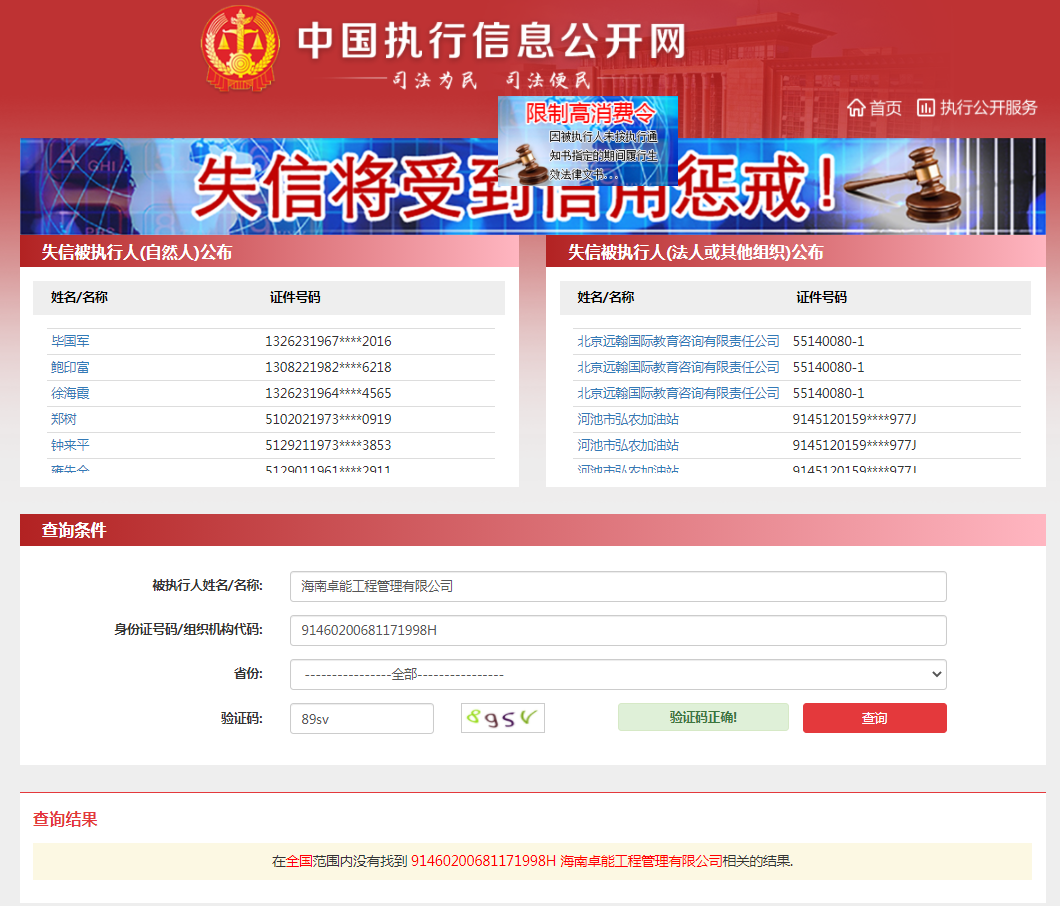 查询示范 2：重大税收违法案件当事人名单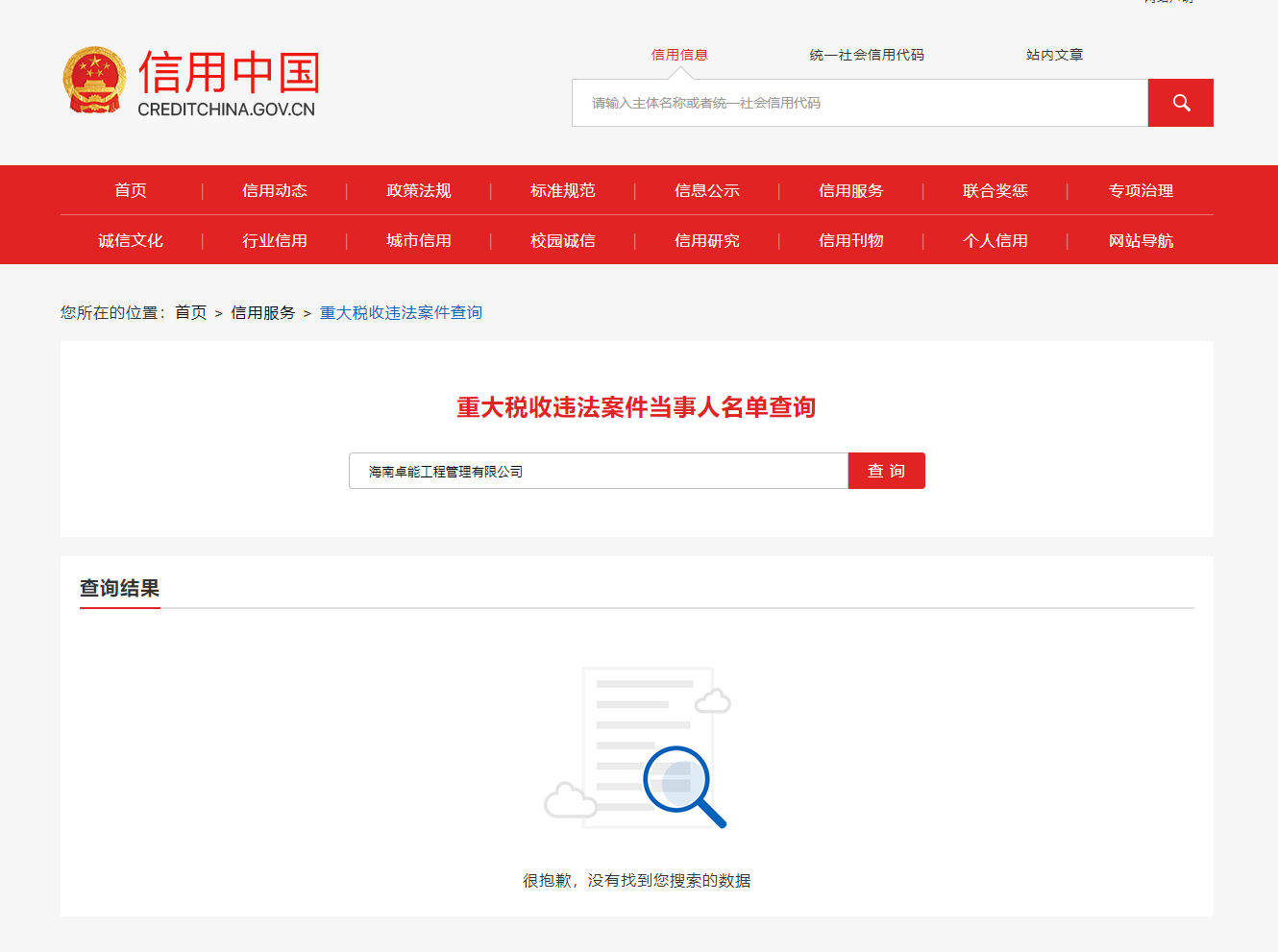 查询示范 3：政府采购严重违法失信行为记录名单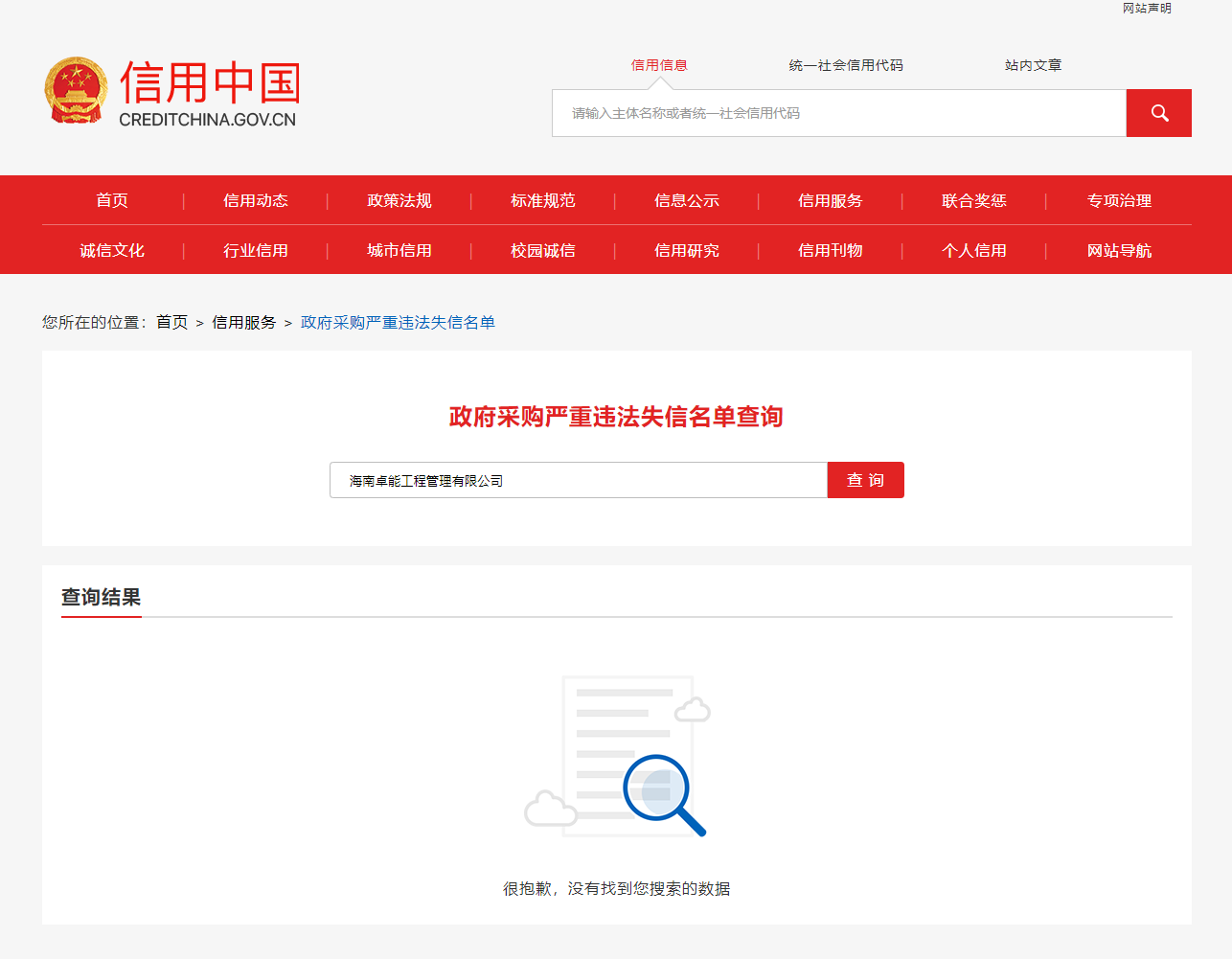 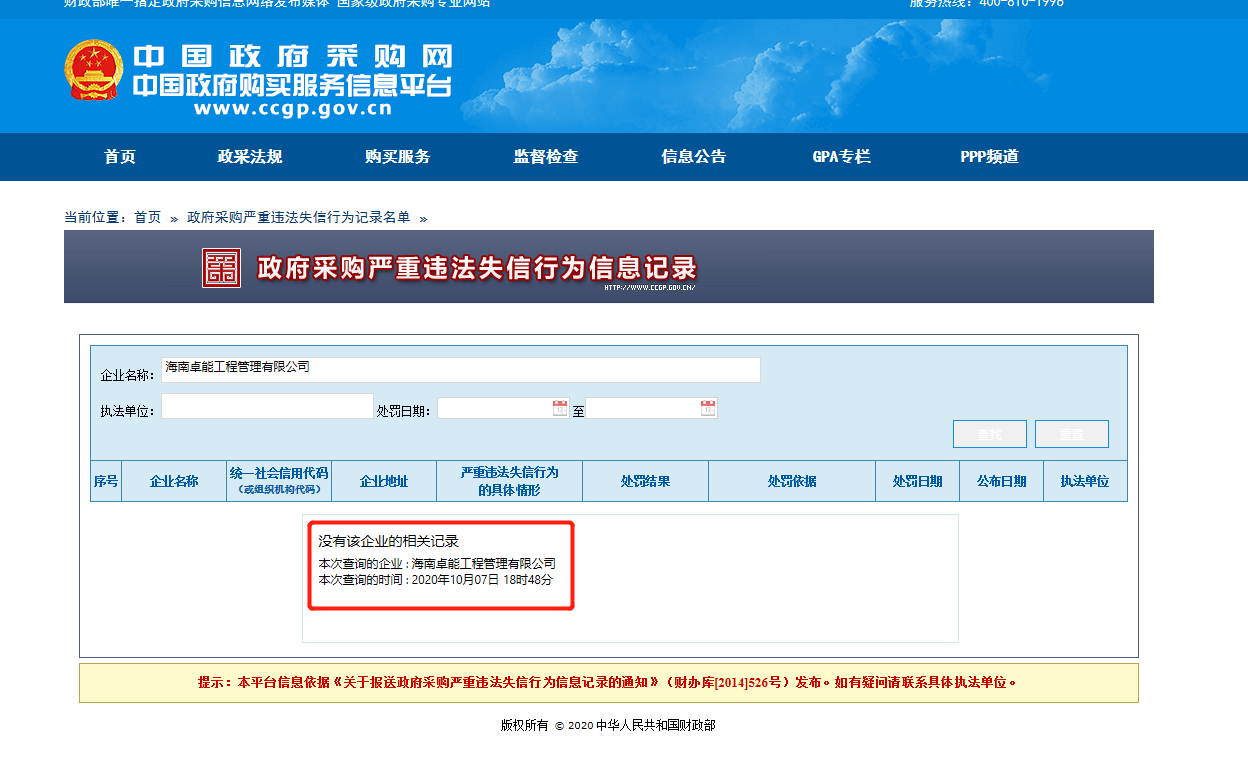 附件：政府采购供应商信用承诺书承诺主体名称： （供应商名称）统一社会信用代码：                                     管理部门：三亚市崖州区财政局采购项目名称：港门海岸派出所建设综合勤务指挥室及营区修缮项目为维护公平竞争、规范有序的市场秩序,营造诚实守信的信用环境，共同推进社会信用体系建设完善，树立企业诚信守法形象，本企业对本次采购活动郑重承诺如下:（一）对提供给注册登记部门、行业管理部门、司法部门、行业组织以及在政府采购活动中提交的所有资料的合法性、真实性、准确性和有效性负责；（二）严格按照国家法律、法规和规章开展采购活动，全面履行应尽的责任和义务，全面做到履约守信，具备《中华人民共和国政府采购法》第二十二条第一款规定的条件；（三）严格依法开展生产经营活动，主动接受行业监管，自愿接受依法开展的日常检查；违法失信经营后将自愿接受约束和惩戒，并依法承担相应责任；（四）自觉接受行政管理部门、行业组织、社会公众、新闻舆论的监督；（五）自觉做到自我约束、自我管理，不制假售假、商标侵权、虚假宣传、违约毁约、恶意逃债、偷税漏税、垄断和不正当竞争，维护经营者、消费者的合法权益；（六）提出政府采购质疑和投诉坚持依法依规、诚实信用原则，在全国范围12个月内没有三次以上查无实据的政府采购投诉；（七）严格遵守信用信息公示相关规定；（八）同意将承诺内容在“信用三亚”网站公示，接受社会监督；（九）如违反承诺，将依法依规承担相应责任，并自愿接受部门联合惩戒，纳入行业失信重点关注名单，由财政部门负责管理；（十）本承诺书自签订之日起生效。承诺单位（签章）：                   法定代表人（负责人）：    年    月    日注：法定代表人或负责人、主体名称发生变更的应当重新做出承诺。《信用承诺书》一式三份由信用承诺对象填写，一份由信用承诺对象留存、一份由代理机构留存、一份由财政部门留存。开标时须单独提交两份《信用承诺书》给代理机构。附件：无重大违法记录声明函致： （采购人） 我单位 	（供应商名称）郑重声明：我单位参加政府采购活动前三年内，在经营活动中 没有 （在下划线上如实填写： 有或没有）重大违法记录，特此声明。（说明：政府采购法第二十二条第一款第五项所称重大违法记录，是指供应商因违法经营受到刑事处罚或者责令停产停业、吊销许可证或者执照、较大数额罚款等行政处罚。）声明人：（填写名称并盖章）法定代表人或授权代表：（签字或盖章）日期：     年	月	日5、供应商类似项目业绩一览表供应商类似项目业绩一览表注：供应商（仅限于供应商自己实施的）以上业绩需提供合同复印件。供应商：（填写名称并盖章）法人及授权代表：（签字或盖章）日期：6、反商业贿赂承诺书反商业贿赂承诺书我公司郑重承诺：在        磋商项目采购活动中，我公司保证做到：一、公平竞争参加本磋商项目。二、杜绝任何形式的商业贿赂行为。不向国家工作人员、政府采购代理机构工作人员、评审专家及其亲属提供礼品礼金、有价证券、购物券、回扣、佣金、咨询费、劳务费、赞助费、宣传费和宴请等；不为其报销各种消费凭证，不支付其旅游、娱乐等费用。三、若出现上述行为，我公司及参与磋商的工作人员愿意接受按照国家法律法规等有关规定给予的处罚。供应商：（填写名称并盖章）法人及授权代表：（签字或盖章）日期：7、诚信投标、诚信履约承诺书海南卓能工程管理有限公司：我方就本磋商采购活动向贵方郑重承诺：一、我们已经充分理解了磋商文件规定的所有采购要求、成交条件和合同条款，没有任何异议。二、我们在响应文件中提交的所有商务文件和资格证明文件都是真实有效的；我们做出的所有技术响应都是真实可信、可以实现、并经得起验收检验的。我们保证所有的响应在磋商有效期内不发生任何变更。三、我们的磋商报价包含了履行合同所需的全部费用。不论何种原因造成的报价漏项损失，我方全部承担，不会提出任何增加费用的要求。四、我们知道，如果成交后放弃成交，不论原因何在，都是不诚信的行为，都会给采购项目造成损失。如果采购人将本合同授予我们，我们将承担所有的潜在合同风险，绝不以任何理由放弃成交。五、我们知道，成交后拒签或故意拖延签署合同、拒绝履行或故意拖延履行合同，不论原因何在，都是不诚信履约的行为。如果采购人将本合同授予我们，我们将如约在规定的期限内签署合同，在规定的期限内履行合同。六、我们声明：我方在溯往两年内的政府采购活动中，没有成交后放弃成交、拒签或故意拖延签署合同、拒绝履行或故意拖延履行合同的不诚信行为。以上承诺，能够经受来自任何方面的审查和监督。如有虚假或背离，我方愿承担由此引发的一切不利后果，无条件接受采购人的处置和政府采购监管单位的处罚。供应商：（填写名称并盖章）法定代表人：（签字或盖章）签署日期：三、技术响应文件1、技术标偏离表项目名称：港门海岸派出所建设综合勤务指挥室及营区修缮项目项目编号：HNZN-SYC2021015注： 1、此表为样表，行数可自行添加，但格式不变。2、根据投标文件响应情况，分别注明“正偏离”、“完全响应”、“负偏离”3、对招标文件无偏离，视为对未列入本表的条款全部接受，注明“完全响应”。4、为方便评标委员会和采购人了解投标人的实际情况，应尽可能填写本项目技术条款相关内容。填写的内容应包括但不限于第三章采购需求的技术要求【根据《政府采购需求管理办法》的定义，技术要求是指“对采购标的的功能和质量要求，包括性能、材料、结构、外观、安全，或者服务内容和标准等”】。表格长度和内容可根据需要自行调整，投标人根据招标文件要求结合实际情况和自身状况进行填写。5、若投标人未根据自身实际状况填写负偏离内容或者完全偏离内容或者其他内容，视为未列入本表格的内容都完全响应。投标人名称：（盖章）法定代表人或授权代表：（签字或盖章） 日期：2、技术方案（格式自拟）                              投标人名称（盖章）：                              法定代表人或授权委托人(签字或盖章）：                               日期：四、供应商认为需要提供的其它文件其他第六部分响应文件格式(B包)以下封面仅供参考（正本/副本）响应文件采 购 人： 项目名称： 港门海岸派出所建设综合勤务指挥室及营区修缮项目（B包）项目编号：HNZN-SYC2021015（B包） 包号：B包供应商： 	（盖章） 地	址： 		日	期：    年	月	日（响应文件格式是磋商文件的通用格式。供应商应根据采购项目性质的不同，提交与本项目相关的格式文件或按符合本行业惯例的格式提交格式文件。与本项目无关的格式文件可以忽略。）一、报价文件格式1、报价函格式报  价  函海南卓能工程管理有限公司：我们仔细阅读并全面研究了（项目名称和编号）磋商文件，决定响应磋商文件的邀请，参与本项目。1、我方愿意以人民币（大写）       元（¥        ）的总报价，工期   日历天，按合同约定实施和完成承包工程，修补工程中的任何缺陷，质量达到合格 。2、我们充分理解并完全接受合同协议书中的各项约定，没有任何异议，不附加任何条件。3、如果我们被授予合同，我们将严格履行合同规定的责任和义务，保证按期、按质、按量完成合同义务。4、我们同意按磋商文件中的规定，本响应文件的有效期限为开启响应文件后90日历天。5、我们愿意提供采购方在磋商文件中要求的所有资料。6、我们愿意遵守采购公告及磋商文件中明示的收费标准。7、我们承诺响应文件在提交响应文件截止时间后至磋商有效期截止前保持有效，不作任何更改和变动。供应商：（填写名称并盖章）法定代表人或授权代表：（签字或盖章）地址：	邮政编码：联系人：	联系电话：电子邮件：	传真：日期：     年     月     日2、报价一览表格式报价一览表项目编号：HNZN-SYC2021015                   金额单位：元供应商：（填写名称并盖章）法定代表人或授权代表签字：（签字或盖章）注：1、供应商企业类型、是否监狱企业栏和是否残疾人福利性单位栏，供应商须在相应的括弧里打勾（√），否则承担不利后果。2、本项目对小微企业、监狱企业、残疾人福利性单位的报价给予 5%的扣除，用扣除后的价格参与价格评审。扣除后的价格仅用来计算价格得分，成交金额以最后报价为准。供应商须按要求提供声明函（格式文件附后），否则将不进行价格扣除。3、供应商同时为小微企业、监狱企业或残疾人福利性单位的，评审中只享受一次价格扣除，不重复进行价格扣除。4、供应商应如实填写企业信息，如有虚假，将依法承担相应责任。2.1、工程量清单（工程量清单格式详见附件）供应商：（填写名称并盖章）法定代表人或授权代表签字：（签字或盖章）日期：年月日3、 中小企业声明函中小型企业声明函（如不符合可不提供）本公司（联合体）郑重声明，根据《政府采购促进中小企业发展管理办法》（财库﹝2020﹞46 号）的规定，本公司（联合体）参加  （单位名称）的  （项目名称）采购活动，服务全部由符合政策要求的中小企业承接。相关企业（含联合体中的中小企业、签订分包意向协议的中小企业）的具体情况如下：  （项目名称） ，属于 （行业）  ； 承建（承接）企业为（企业名称），从业人员    人，营业收入为    万元，资产总额为    万元，属于（中型企业、 小型企业、微型企业）； 以上企业，不属于大企业的分支机构，不存在控股股东为大企业的情形，也不存在与大企业的负责人为同一人的情形。 本企业对上述声明内容的真实性负责。如有虚假，将依法承担相应责任。 企业名称（盖章）： 日 期： 注：1、供应商为非中小企业的，可不提供此声明。2、从业人员、营业收入、资产总额填报上一年度数据，无上一年度数据的新成立企业可不填报。4、 监狱企业证明文件监狱企业参加政府采购活动时，应当提供由省级以上监狱管理局、戒毒管理局（含新疆生产建设兵团）出具的属于监狱企业的证明文件。单位名称（盖章）：日	期：   年	月 	日注：1、在政府采购活动中，监狱企业视同小型、微型企业，享受预留份额、评审中价格扣除等政府采购促进中小企业发展的政府采购政策。2、供应商为非监狱企业的，可不提供此项证明文件。5、 残疾人福利性单位声明函残疾人福利性单位声明函本单位郑重声明，根据《财政部 民政部 中国残疾人联合会关于促进残疾人就业政府采购政策的通知》（财库〔2017〕 141 号）的规定，本单位为符合条件的残疾人福利性单位，且本单位参加______________单位的             	项目采购活动提供本单位制造的货物（由本单位承担工程/提供服务），或者提供其他残疾人福利性单位制造的货物（ 不包括使用非残疾人福利性单位注册商标的货物）。本单位对上述声明的真实性负责。如有虚假，将依法承担相应责任。单位名称（盖章）：日	期：    年 	月  	日注：1、残疾人福利性单位视同小型、微型企业，享受预留份额、评审中价格扣除等促进中小企业发展的政府采购政策。残疾人福利性单位属于小型、微型企业的，不重复享受政策。2、中标、成交供应商为残疾人福利性单位的，采购代理机构将随中标、成交结果同时公告其《残疾人福利性单位声明函》，接受社会监督。3、供应商为非残疾人福利性单位的，可不提供此声明。二、商务响应文件1、法人代表身份证明和法定代表人授权委托书格式法人代表身份证明（法定代表人参加投标）投标人名称：注册号：注册地址：成立时间：      年    月     日经营范围：姓名：          性别：           年龄：        系    （投标人名称）的法定代表人。特此说明。附件：法定代表人身份证复印件法定代表人签字：投标人名称：         （盖章）日    期：授权委托书本授权委托书声明：我   （姓名）  系   （单位名称）  的法定代表人，现授权委托  （被授权人姓名及身份证号码）  为我公司的代理人，以本公司的名义参加海南卓能工程管理有限公司组织的编号为       的磋商采购活动，处理与本磋商项目有关的一切事务。被授权人在磋商过程及合同签订中所签署的一切文件，我均予以承认。与本项目有关的质疑、投诉事项，我将亲自处理或另行特别授权。本授权委托书的效力自签署日起至合同履行完毕止。被授权人无转委托权。特此委托。 本授权书于年月日签字生效，特此证明。供应商：（填写名称并盖章）法人及授权代表：（签字或盖章）日期：2、商务条款偏离表格式商务条款偏离一览表项目名称：港门海岸派出所建设综合勤务指挥室及营区修缮项目项目编号：HNZN-SYC2021015供应商：（填写名称并盖章）法人及授权代表：（签字或盖章）日期：3、项目管理机构（一）项目管理机构组成表供应商：（填写名称并盖章）法人及授权代表：（签字或盖章）日期：（二）主要人员简历表“主要人员简历表”中的项目经理应附建造师执业资格证书、注册证书、身份证复印件；技术负责人应附身份证、职称证复印件；其他主要人员应附执业证或上岗证书（如有）、身份证复印件。4、供应商基本情况表供应商基本情况表供应商：（填写名称并盖章）法人及授权代表：（签字或盖章）日期：资格证明文件1、（1）供应商为法人，应提交营业执照或法人登记书或批准文件复印件加盖公章；（2）供应商为非法人组织的，应提交依法登记证书复印件加盖公章；（3）供应商为个体工商户的，应提交个体工商户营业执照复印件加盖公章；（4）供应商为自然人的，应提交自然人的身份证明；2、需提供资格承诺函或2020年度经审计的财务报告或2021年至今任意一个月的财务报表（含资产负债表、损益表（非盈利性单位可不提供）、现金流量表）并加盖公章；3、需提供资格承诺函或2021年至今任意一个月的社会保障缴费记录复印件加盖公章；4、需提供资格承诺函或2021年至今任意一个月的纳税记录复印件加盖公章。（零纳税须提供税务部门盖章的纳税申报表。）；5、具有履行合同所必需的设备和专业技术能力（提供承诺书加盖公章）；6、采购人或采购代理机构将在响应文件递交截止后查询供应商的信用记录，供应商存在不良信用记录的，其文件将被作为无效响应被否决。不良信用记录指：供应商在“信用中国”网站（www.creditchina.gov.cn）被列入失信被执行人、重大税收违法案件当事人名单、政府采购严重违法失信名单或在中国政府采购网（www.ccgp.gov.cn）被列入政府采购严重违法失信行为记录名单（需提供承诺书，并由采购人和代理机构于开标现场实时查询核实）；7、参加政府采购活动前三年内，在经营活动中没有重大违法记录（成立不足三年的从成立之日起计算）（提供无重大违法记录声明函加盖公章）；8、具备建筑装修装饰工程专业承包二级（含）以上资质和有效的安全生产许可证，并在人员、设备、资金等方面具有相应的施工能力；9、拟派项目负责人（项目经理）具备建筑工程专业二级（含）以上注册建造师执业资格，并注册在本单位同时未担任其他在施建设工程项目的项目经理（以全国建筑市场监管公共服务平台查询为准）；10、其他（投标人认为需要提供的其它资格证明文件）。附件资格承诺函致：    （采购人、采购代理机构）   我单位参与  （项目名称）  （项目编号：    ）项目的政府采购活动，现承诺如下：1.我单位具有符合采购文件资格要求的财务状况报告。2.我单位具有符合采购文件资格要求的依法缴纳税收的相关证明材料。3.我单位具有符合采购文件资格要求的依法缴纳社会保障资金的相关证明材料。    4.如违反上述承诺，同意将相关失信行为纳入三亚市信用信息共享平台。    5.同意此承诺书在“信用中国（三亚）”网站公示，接受社会各界监督。若我单位承诺不实，自愿承担提供虚假材料谋取中标、成交的法律责任。承诺供应商（全称并加盖公章）：             单位负责人或授权代表（签字）：             日期：             ﹍﹍﹍﹍﹍﹍﹍﹍﹍﹍﹍﹍﹍﹍﹍﹍﹍﹍﹍﹍﹍﹍﹍﹍说明：1.供应商可自行选择是否提供本承诺函，若不提供本承诺函的，应按采购文件要求提供相应的证明材料。2.供应商可删减1-3承诺事项，如删去承诺第1项的，则应按采购文件要求提供财务状况报告。附件：具有履行合同所必需的设备和专业技术能力承诺书至：海南卓能工程管理有限公司我单位参与你公司组织的港门海岸派出所建设综合勤务指挥室及营区修缮项目采购活动，现承诺具有履行合同所必需的设备和专业技术能力，如有虚假承诺，愿承担一切法律责任。特此承诺。供应商：（填写名称并盖章）法定代表人或其授权委托人：（签字或盖章） 日期： 年	月	日附件：信用查询承诺书致：（采购人）我单位 （供应商名称）郑重承诺： 我单位参与的 项目名称和项目编号（标包名称） 招标活动。现承诺 2018 年至今 未被列入失信被执行人、重大税收违法案件当事人名单、政府采购严重违法失信名单和 政府采购严重违法失信行为记录名单。如有虚假承诺，愿承担一切法律责任。  特此承诺。供应商：（填写名称并盖章）法定代表人或其授权委托人：（签字或盖章） 日期：  年	月	日说明： 1、信用记录查询渠道：“信用中国”网站（http://www.creditchina.gov.cn/）、 中国政府采购（http://www.ccgp.gov.cn/）等渠道查询相关主体信用记录。2、被列入失信被执行人、重大税收违法案件当事人名单、政府采购严重违法失信 名单和政府采购严重违法失信行为记录名单及其他不符合《中华人民共和国政府采购 法》第二十二条规定条件的供应商，拒绝参与本项目投标。 备注：开标现场查询不符合要求的将导致废标，请供应商参考信用查询示范截图 （查询示范附后）。现场查询示范 ：查询示范 1：失信被执行人查询示范 2：重大税收违法案件当事人名单查询示范 3：政府采购严重违法失信行为记录名单附件：政府采购供应商信用承诺书承诺主体名称： （供应商名称）统一社会信用代码：                                     管理部门：三亚市崖州区财政局采购项目名称：港门海岸派出所建设综合勤务指挥室及营区修缮项目为维护公平竞争、规范有序的市场秩序,营造诚实守信的信用环境，共同推进社会信用体系建设完善，树立企业诚信守法形象，本企业对本次采购活动郑重承诺如下:（一）对提供给注册登记部门、行业管理部门、司法部门、行业组织以及在政府采购活动中提交的所有资料的合法性、真实性、准确性和有效性负责；（二）严格按照国家法律、法规和规章开展采购活动，全面履行应尽的责任和义务，全面做到履约守信，具备《中华人民共和国政府采购法》第二十二条第一款规定的条件；（三）严格依法开展生产经营活动，主动接受行业监管，自愿接受依法开展的日常检查；违法失信经营后将自愿接受约束和惩戒，并依法承担相应责任；（四）自觉接受行政管理部门、行业组织、社会公众、新闻舆论的监督；（五）自觉做到自我约束、自我管理，不制假售假、商标侵权、虚假宣传、违约毁约、恶意逃债、偷税漏税、垄断和不正当竞争，维护经营者、消费者的合法权益；（六）提出政府采购质疑和投诉坚持依法依规、诚实信用原则，在全国范围12个月内没有三次以上查无实据的政府采购投诉；（七）严格遵守信用信息公示相关规定；（八）同意将承诺内容在“信用三亚”网站公示，接受社会监督；（九）如违反承诺，将依法依规承担相应责任，并自愿接受部门联合惩戒，纳入行业失信重点关注名单，由财政部门负责管理；（十）本承诺书自签订之日起生效。承诺单位（签章）：                   法定代表人（负责人）：    年    月    日注：法定代表人或负责人、主体名称发生变更的应当重新做出承诺。《信用承诺书》一式三份由信用承诺对象填写，一份由信用承诺对象留存、一份由代理机构留存、一份由财政部门留存。开标时须单独提交两份《信用承诺书》给代理机构。附件：无重大违法记录声明函致： （采购人） 我单位 	（供应商名称）郑重声明：我单位参加政府采购活动前三年内，在经营活动中 没有 （在下划线上如实填写： 有或没有）重大违法记录，特此声明。（说明：政府采购法第二十二条第一款第五项所称重大违法记录，是指供应商因违法经营受到刑事处罚或者责令停产停业、吊销许可证或者执照、较大数额罚款等行政处罚。）声明人：（填写名称并盖章）法定代表人或授权代表：（签字或盖章）日期：     年	月	日6、供应商类似项目业绩一览表供应商类似项目业绩一览表注：供应商（仅限于供应商自己实施的）以上业绩需提供合同复印件。供应商：（填写名称并盖章）法人及授权代表：（签字或盖章）日期：7、反商业贿赂承诺书反商业贿赂承诺书我公司郑重承诺：在        磋商项目采购活动中，我公司保证做到：一、公平竞争参加本磋商项目。二、杜绝任何形式的商业贿赂行为。不向国家工作人员、政府采购代理机构工作人员、评审专家及其亲属提供礼品礼金、有价证券、购物券、回扣、佣金、咨询费、劳务费、赞助费、宣传费和宴请等；不为其报销各种消费凭证，不支付其旅游、娱乐等费用。三、若出现上述行为，我公司及参与磋商的工作人员愿意接受按照国家法律法规等有关规定给予的处罚。供应商：（填写名称并盖章）法人及授权代表：（签字或盖章）日期：8、承诺书承诺书（招标人名称）：我方在此声明，我方拟派（以下简称“本工程”）项目经理（项目经理姓名）现阶段没有担任任何在施工建设工程项目的项目经理。我方保证上述信息的真实和准确，并愿意承担因我方就此弄虚作假所引起的一切法律后果。       项目经理：（签章）9、诚信投标、诚信履约承诺书海南卓能工程管理有限公司：我方就本磋商采购活动向贵方郑重承诺：一、我们已经充分理解了磋商文件规定的所有采购要求、成交条件和合同条款，没有任何异议。二、我们在响应文件中提交的所有商务文件和资格证明文件都是真实有效的；我们做出的所有技术响应都是真实可信、可以实现、并经得起验收检验的。我们保证所有的响应在磋商有效期内不发生任何变更。三、我们的磋商报价包含了履行合同所需的全部费用。不论何种原因造成的报价漏项损失，我方全部承担，不会提出任何增加费用的要求。四、我们知道，如果成交后放弃成交，不论原因何在，都是不诚信的行为，都会给采购项目造成损失。如果采购人将本合同授予我们，我们将承担所有的潜在合同风险，绝不以任何理由放弃成交。五、我们知道，成交后拒签或故意拖延签署合同、拒绝履行或故意拖延履行合同，不论原因何在，都是不诚信履约的行为。如果采购人将本合同授予我们，我们将如约在规定的期限内签署合同，在规定的期限内履行合同。六、我们声明：我方在溯往两年内的政府采购活动中，没有成交后放弃成交、拒签或故意拖延签署合同、拒绝履行或故意拖延履行合同的不诚信行为。以上承诺，能够经受来自任何方面的审查和监督。如有虚假或背离，我方愿承担由此引发的一切不利后果，无条件接受采购人的处置和政府采购监管单位的处罚。供应商：（填写名称并盖章）法定代表人：（签字或盖章）签署日期：三、技术响应文件1、施工组织设计（格式自拟）                              投标人名称（盖章）：                              法定代表人或授权委托人(签字或盖章）：                               日期：四、供应商认为需要提供的其它文件（一）其他序号条款名称编列内容2.1项目名称港门海岸派出所建设综合勤务指挥室及营区修缮项目2.2项目编号HNZN-SYC20210152.3采购人名称：中共三亚市崖州区委政法委员会 联系人：吴工  电话：887595182.4代理机构名称：海南卓能工程管理有限公司联系人：孙工     电话：0898-882056202.5采购预算采购预算金额：3035907.76元A包：1937826.26元 ，B包：1098081.5元，最高限价为：3035907.76元A包：1937826.26元 ，B包：1098081.5元；注：1、超出总预算金额（最高限价）的报价，按无效投标处理。2、投标报价应包括招标文件所规定的采购范围的全部内容；3、为防止恶意竞标导致采购人权益无法保障，评标委员会认为投标人的报价明显低于其他通过符合性审查投标人的报价，有可能影响服务质量或者不能诚信履约的，应当要求该投标人作出书面说明并提供证明材料。投标人不能合理说明或者不能提供相关证明材料。由评标委员会认定该投标人低于成本报价竞标，其投标应作废标处理。2.6投资模式政府投资2.7供应商资格要求见第一部分采购邀请“二、申请人的资格要求”2.8供货期（工期）A包：90日历天B包：90日历天2.9质量要求（B包）合格3.2委托代表人的资格条件投标供应商在开标现场须出示法人授权委托书及受托人身份证，均须原件。（如法定代表人到会须携带本人身份证及法定代表人身份证明，均须原件。）以供核验，未携带者将不能出席开标会议。3.3委托代表人的代理权限委托代表人只能代表委托人处置磋商活动中的一般事务。提出询问、质疑、投诉等特殊事项，必须经法定代表人特别授权。7.1现场考察和答疑会不组织12.2供应商报价应包括的费用含材料、安装、人工、机械、保险、劳保、各种税费以及质保等完成该项目全部内容的一切费用12.3是否允许选择性报价不接受选择性报价13.1响应文件有效期自响应文件开启之日起90天14.1响应文件份数正本1份、副本2份、电子版响应文件1份17.2是否退还响应文件不退还19.1磋商小组的组成磋商小组由3人组成，其中采购人代表0人，专家3人。评审专家从海南省综合评标专家库三亚区域中随机抽取。19.2评审方法经磋商确定最终采购需求和提交最后报价的供应商后，由磋商小组采用综合评分法对提交最后报价的供应商的响应文件和最后报价进行综合评分。24.3成交候选人数量推荐3名成交候选供应商其他招标代理服务费、专家评审劳务费由成交供应商支付。招标代理服务费A包为：4000元（肆仟元整），B包为4000元（肆仟元整）。 单位负责人为同一人或者存在直接控股、管理关系的不同供应商，不得参加同一合同项下的政府采购活动；供应商在法定质疑期内一次性提出针对同一采购程序环节的质疑。解释顺序：构成本采购文件的各个组成文件应互为解释，互为说明；如有不明确或不一致，构成合同文件组成内容的，以合同文件约定内容为准，且以专用合同条款约定的合同文件优先顺序解释；除采购文件中有特别规定外，仅适用于招标投标阶段的规定，按招标公告（投标邀请书）、采购需求、投标人须知、评标办法、投标文件格式的先后顺序解释；同一组成文件中就同一事项的规定或约定不一致的，以编排顺序在后者为准；同一组成文件不同版本之间有不一致的，以形成时间在后者为准。按本款前述规定仍不能形成结论的，由采购人负责解释。政府采购政策（中小企业、监狱企业及残疾人福利性单位）1、中小企业：中小企业须提供《中小企业声明函》，小微企业 报价给予（A包6%，B包5%）的扣除，中型企业不享受价格扣除。2、监狱企业：根据《财政部司法部关于政府采购支持监狱企业发展有关问题的通知》（财库[2014]68 号）文件规定，监狱企业参加政府采购活动时，应当提供由省级以上监狱管理局、戒毒管理局（含新疆生产建设兵团）出具的属于监狱企业的证明文件。监狱企业视同小型、微型企业，享受预留份额、评审中价格扣除等政府采购促进中小企业发展的政府采购政策。3、残疾人福利性单位：根据《财政部民政部中国残疾人联合会关于促进残疾人就业政府采购政策的通知》（财库〔2017〕 141 号）的规定，符合条件的残疾人福利性单位在参加政府采购活动时，须提供《残疾人福利性单位声明函》。残疾人福利性单位视同小型、微型企业，享受预留份额、评审中价格扣除等促进中小企业发展的政府采购政策。残疾人福利性单位属于小型、微型企业的，不重复享受政策。4、价格扣除幅度：投标报价给予（A包6%，B包5%）的扣除。供应商同时为小微企业、监狱企业或残疾人福利性单位的，评审中只享受一次价格扣除，不重复享受价格扣除。序号采购品目名称规格和配置技术参数数量单位是否进口产品备注合计1LED室内双基色（含支架）1) 类型：室内双色Φ3
2) LED封装：国产
3) 像素间距：4mm
4) 像素密度：62500点/㎡
5）亮度：≥500cd/㎡
6）视角：≥120°
8) 峰值功耗：≤500W/㎡
9）模组尺寸：256*128mm1.25m²否2LCD屏支架（底座支架）定制底座支架均采用SPCC优质冷轧钢板保障质量的源头；表面采用静电喷塑工艺，喷塑固化温度180-210度，涂层厚度80-100微米，对高防腐要求产品还可选择阴极电泳底漆工艺，防腐耐锈。
颜色：黑色
弧度：0°5个否3LCD屏支架（框架支架）定制框架支架均采用SPCC优质冷轧钢板保障质量的源头；表面采用静电喷塑工艺，喷塑固化温度180-210度，涂层厚度80-100微米，对高防腐要求产品还可选择阴极电泳底漆工艺，防腐耐锈。
颜色：黑色
弧度：0°15个否4LCD拼接屏1、LCD液晶显示单元；京东方面板
2、尺寸:46英寸；拼缝：3.5mm
3、分辨率 ：1920 × 1080@60 Hz（向下兼容）；
4、视角：垂直上下178°,水平左右178°(CR≥10)；
5、响应时间：8ms(G to G)；
6、对比度：1200:1；
7、亮度：500cd/㎡；
8、输入接口：HDMI × 1, DVI × 1, VGA × 1, CVBS × 1, USB × 1
9、输出接口：HDMI × 1, VGA × 1, CVBS × 1,
★10、为保护环境要求，液晶拼接屏需满足中国电器电子产品有害物质限制使用的要求，并提供中国质量认证中心产品认证证书
★11、液晶显示单元的风扇具备良好的散热效果，风扇散热性能≥60%。（提供封面具有CMA、ilac-MRA、CNAS标志的检测机构的检测报告）
★12、液晶显示单元连续运行24小时，液晶表面中心温度≤50℃，边缘测试点与中心温差≤10℃。（提供封面具有CMA、ilac-MRA、CNAS标志的检测机构的检测报告复印件）
★13、LCD显示单元支持自动镜像功能，可以实现显示内容（视频、文本等）镜像、OSD菜单的自定义0-360°旋转。提供封面首页具有CNAS标识的第三方检测报告复印件。
★14、液晶拼接屏必须采用整机设计，严禁使用飞线屏（供货时如果发现飞线屏，业主有权取消中标资格），显示屏具备完整后壳，不得以支架或挡板替代，无任何裸露在外的电路线，整体美观大方，而且产品符合检测规范，可提供国家级检测机构出具的检测报告里的样品照片佐证。15台否5双路通用服务器4210R×2/32G DDR4×4/600G 10K SAS×2（8盘位，RAID 1）/SAS_HBA/1GbE*2 电×1/550W(1＋1)/3Y
2U双路标准机架式服务器
CPU：2颗intel至强系列处理器，核数≥10核，主频≥2.4GHz
内存：128G DDR4，16根内存插槽，最大支持扩展至2TB内存
硬盘：2块600G 10K 2.5寸 SAS硬盘
阵列卡：SAS_HBA卡, 支持RAID 0/1/10
PCIE扩展：最大可支持6个PCIE扩展插槽
网口：2个千兆电口
其他接口：1个RJ45管理接口，后置2个USB 3.0接口，前置2个USB2.0接口，1个VGA接口
电源：标配550W（1+1）高效铂金CRPS冗余电源 1台否6数据中心1、支持系统内的组织、人员、车辆、用户、角色、认证、区域等的配置和管理；
2、包含图上监控、事件联动、视频网管、门禁网管、紧急报警、违停球接入等功能。1套否基础模块7数据中心1、支持前端编码设备的集中管理；
2、支持视频预览、录像回放、图片查看、解码上墙等功能；
3、包含视频授权300路接入1套否视频授权300路8数据中心基于人脸识别技术的重点人员识别、陌生人识别、高频人员识别、以脸搜脸等功能。1套否人脸识别应用 9数据中心最大过车事件处理能力：100条/秒。
1、支持卡口设备管理、卡口业务配置，支持车辆测速、黑名单布控、白名单管理；
2、支持过车记录查看，支持过车报警记录的查询，支持过车记录统计分析。1套否车辆卡口 10数据中心支持通用视频联网标准协（GB/T28181、DB33/T629）,提供支持其他联网标准的扩展能力1套否视频联网网关 11数据中心支持入侵报警检测，支持实时报警事件接收和反控1套否入侵报警12数据中心支持扑火资源管理、防火人员管理、二维地图、火点定位、火情处置、火情上报、救援力量查找、预案管理等功能。1套否森林防火应用 13视频综合平台（解码器）1、支持7槽位机箱，双电源适配器，单主控板；
2、业务模块支持热插拔、双电源冗余、智能风扇自动调温，确保系统稳定可靠；双高速无阻塞背板设计，满足大容量视频数据高速交换的需求。
★3、采用嵌入式非X86架构，主控板不具备X86架构特征元件（CPU、内存条、硬盘、VGA接口），并提供产品主控板照片；
★4、产品的信号源采集后经过高速背板总线到输出显示所用时间应≤35ms；图像切换时间应＜20ms。（提供公安部出具的封面具有CNAS标志的报告复印件加盖原厂商公章）
5、支持显示预案功能，可将样机的视频输出状态保存为场景，可设置多个场景并可对每个场景进行配置、清空、复制、修改、切换等操作，可实现多个场景轮巡切换、（预案）轮巡。
★6、支持虚拟云台控制功能，具备虚拟云台控制按键，可调整球机和云台的运行速度和方向，并且支持多用户云台抢占、云台控制锁定功能（需提供公安部检验报告证明复印件，并加盖厂家公章或投标专用章）
7、具备三码流编码功能：样机支持主码流、子码流、第三码流编码输出功能
★8、多设备之间的视频数据通过光纤级联传输延时≤100ms（需提供公安部检验报告证明复印件，并加盖厂家公章或投标专用章）1台否冗余3个槽位做备份使用14视频综合平台（输出卡片）1、支持8路HDMI显示接口输出，奇数口支持4K输出；
2、支持16路800W/64路1080P/128路720P/256路4CIF解码H.264/H.265解码；
3、支持大屏拼接漫游；
4、支持1个DB15转8路音频输出；3块否冗余3个槽位做备份使用15视频综合平台（输入卡片）1、支持8路视频输入，HDMI口（HDMI音频内嵌，实现HDMI视音频信号通过HDMI线接入）；
2、支持输入分辨率：1024×768@60Hz、1280×1024@60Hz、1280×800@60Hz、1366×768@60Hz、1440×900@60Hz、1680×1050@60Hz、1280×960@60Hz、1600×1200@60Hz、1280×720P@50Hz、1280×720P@60Hz、1920×1080I@50Hz、1920×1080I@60Hz、1920×1080P@50Hz、1920×1080P@60Hz；
3、支持标准H.264编码；
4、支持8路编码能力，支持的编码分辨率为1080P/720P/4CIF/CIF/QCIF1块否冗余3个槽位做备份使用16HDMI高清线1、支持HDMI 2.0标准
2、即插即用，无需驱动程序。
3、接口类型：HDMI15根否17网络存储设备（SAS盘）★1、支持双控制器结构，每控制器配置：≥1颗64位多核处理器，≥16GB内存，内存支持扩展到≥256GB，≥4个千兆网口，内置128GSSD固态硬盘（可以扩展到2个SSD作为缓存盘）。（需提供公安部检验报告证明复印件，并加盖厂家公章或投标专用章）
2、支持每个控制器具有2个USB3.0、1个USB2.0接口
3、支持可接入2T/3T/4T/6T/8T/10TSATA/SAS磁盘，支持磁盘交错启动和漫游，并支持在线热插拔
★4、支持可接入硬盘≥48块，支持SATA和SAS混插，并支持≥12级扩展柜级联扩展（需提供公安部检验报告证明复印件，并加盖厂家公章或投标专用章）
★5、支持录像报表生成功能检验，可生成EXCEL录像报表文件，文件信息包括录像读/写状态，起始、结束时间。（需提供公安部检验报告证明复印件，并加盖厂家公章或投标专用章）
★6、支持业务故障隔离功能检验，存储的业务模块可以放在不同的容器中，一个业务模块故障时，不影响其它业务模块。系统可自动重启业务模块并恢复原有业务（需提供公安部检验报告证明复印件，并加盖厂家公章或投标专用章）
★7、支持可在操作界面查看数据重构状态，样机的磁盘或节点离线并重新插回后，可在界面显示离线磁盘或节点的数据重构过程，离线前数据不丢失（需提供公安部检验报告证明复印件，并加盖厂家公章或投标专用章）2台否18企业级硬盘16TB,7200.3.5",SAS企业级96块否19布控跟踪球1、800万像素星光级8寸激光网络高清高速智能球机
2、支持具备人脸、人体抓拍并关联输出功能，支持指哪抓哪、多场景轮巡抓拍、远距离卡口抓拍模式
3、支持人脸人体车辆同时抓拍，人脸人体关联输出，并实现对人脸、人体、车辆结构化属性特征信息提取
4、支持前端建模比对：前端存储15万张人脸图片进行建模后，对场景中抓拍的人脸进行比对并输出结果
★5、支持摄像机内置镜头，支持不小于40倍光学变倍，镜头最大焦距不小于300mm（需提供公安部检验报告证明复印件，并加盖厂家公章或投标专用章）
6、支持主码流帧率分辨率: 50Hz:25fps(3840×2160)；60Hz:30fps(3840×2160)
；支持视频压缩标准: H.265,H.264,MJPEG；支持网络存储: NAS (NFS, SMB/ CIFS；支持网络接口: RJ45网口，自适应10M/100M网络数据 ；支持光纤接口: 采用FC接口，内置光纤模块（100M网络数据、波长TX1310/RX1550nm、单纤单模、20km传输距离）
7、支持 7路报警输入，2路报警输出，1路音频输入， 1路音频输出；支持RS485接口；支持内置GPS、北斗卫星定位模块；支持电子罗盘
★8、支持激光距离不小于600米（需提供公安部检验报告证明复印件，并加盖厂家公章或投标专用章）
27、支持防补光过曝
★9、支持设备具备车辆布控功能，当监视画面中出现布控名单中的机动车时，设备可触发报警并跟踪，布控名单中可添加10000个号牌信息（需提供公安部检验报告证明复印件，并加盖厂家公章或投标专用章）
10、支持抓拍距设备100米处的人脸，可抓拍距设备150米处的人体及车辆支持供3台否20快球支架定制壁装支架/铂晶灰/铝合金3个否21网络摄像机1、400万 星光级1/1.8" CMOS AI抓拍枪机护罩一体化网络摄像机
2、支持智能资源模式切换：人脸抓拍模式、道路监控模式，Smart事件模式
3、支持人脸抓拍模式：a)支持对运动人脸进行检测、跟踪、抓拍、评分、筛选，输出最优的人脸b)支持人脸去误报、快速抓拍人脸c)支持快速抓拍和最佳抓拍两种模式d)最多同时检测30张人脸e)支持人脸去重
4、支持道路监控模式：a)车辆检测：支持车牌识别并抓拍，车型/车品牌/车身颜色/车牌颜色识别b)混行检测：检测正向或逆向行驶的车辆以及行人和非机动车，自动对车辆牌照进行识别，可以抓拍无车牌的车辆图片c)支持卡口和出入口模式切换
5、支持Smart事件模式
支持越界侦测，区域入侵侦测，进入区域侦测，离开区域侦测，物品遗留侦测，物品拿取侦测，徘徊侦测，人员聚集侦测，快速运动侦测，停车侦测
★6、支持支持MD5、SHA256加密算法（需提供公安部检验报告证明复印件，并加盖厂家公章或投标专用章）
7、最低照度: 彩色：0.0005 Lux @（F1.2，AGC ON），0 Lux with Light; 黑白：0.0001 Lux @（F1.2，AGC ON），0 Lux with IR
★8、支持内置GPU芯片。（需提供公安部检验报告证明复印件，并加盖厂家公章或投标专用章）
★9、同一静止场景相同图像质量下，设备在H.265编码方式时，开启智能编码功能和不开启智能编码相比，码率节约80%。（需提供公安部检验报告证明复印件，并加盖厂家公章或投标专用章）
★10、支持侧脸过滤功能，可过滤上下、左右角度达到预设值的人脸。（需提供公安部检验报告证明复印件，并加盖厂家公章或投标专用章）
25、供电方式: AC：24 V ± 20%
★11、支持IP67防尘防水。（需提供公安部检验报告证明复印件，并加盖厂家公章或投标专用章）5台否22摄像机支架定制壁装支架/铝合金5个否23立柱定制室外6米支撑杆3套否24立柱定制室外5米支撑杆2套否25操作电脑i7/16G/独显2GB/1T存储7台否26核心交换机802.1x认证，Portal认证
支持NAC
支持RADIUS和HWTACACS用户登录认证
命令行分级保护，未授权用户无法侵入
支持防范DoS攻击、TCP的SYN Flood攻击、UDP Flood攻击、广播风暴攻击、大流量攻击
支持1K CPU通道队列保护
支持ICMP实现ping和traceroute功能
支持RMON，支持Console、Telnet、SSH等终端服务
支持SNMPv1/v2/v3等网络管理协议
支持通过FTP、TFTP方式上载、下载文件
支持BootROM升级和远程在线升级
支持热补丁，支持用户操作日志
支持基于Layer2协议头、Layer3协议、Layer4协议、802.1p优先级等的组合流分类
支持ACL、CAR、Remark、Schedule等动作
支持PQ、WRR、DRR、PQ+WRR、PQ+DRR等队列调度方式
支持WRED、尾丢弃等拥塞避免机制，支持流量整形
支持Access、Trunk、Hybrid方式
支持default VLAN
支持VLAN交换
支持QinQ、增强型灵活QinQ
支持基于MAC的动态VLAN分配1台否27光模块单模/千兆12块否28UPS电源C5KS，C-16,12V  65AH1台否29服务器机柜42U1套否30网络机柜42U1套否31PDU插座10A 12孔6套否32配电柜机房市电及ups配电1套否33光收发器机框十六合一1套否34光收发器千兆/单模/单芯6对否35光纤单模24芯1950米否36电源线rvv2*2.51950米否37网线超六类2箱否38子管∮253960米否39辅助材料施工过程所需材料1项否40光纤终端盒16端口4套否41光纤耦合器SC64个否42光纤跳线SC-SC96条否二、无纸化会议系统二、无纸化会议系统43高清无缝混插矩阵主机箱1.采用触摸屏操控，内置≥4.3寸 LCD真彩色显示屏和电容触摸屏；所有功能项及设置操作信息一目了然，让人机互交极具人性化；
2.支持8路信号输入，8路信号输出，内置无缝切换卡，支持无缝切换功能，全彩色处理，无任何色彩丢失，切换时无黑屏闪屏，支持HDMI信号隔行和逐行扫描输出；
3.采用插卡式箱体结构，容易扩展或更换，输入卡支持：AV、VGA、DVI、HDMI、SDI等多种格式；输出卡支持：AV、VGA、DVI、HDMI、SDI等多种格式；
4.支持帧率适配，内建图像缩放引擎，输入缩放到输出的任意分辨率转换；支持800*600、1024*768、1280*720、1280*768、1280*800、1280*1024、1360*768、1366*768、1440*900、1400*1050、1600*900、1680*1050、1920*1080@60Hz、1920*1080@50Hz、1920*1080@30Hz、1920*1080@25Hz、1920*1200等输入分辨率；
5.支持AV、VGA 等模拟输入音频信号混合；支持DVI、HDMI、SDI 模拟音频/数字音频输入信号混合；支持混合后的信号经切换内嵌音频输出（HDMI、SDI、DVI）；
6.支持定时切换或单独切换等功能，支持通过远程网络、RS232 、面板等方式控制矩阵切换状态；
7.支持掉电记忆功能和现场记忆功能：带有断电现场保护功能；并可保存和调用 ≥10 个切换场景；
8.支持3D、HDMI1.4（部分）、HDCP、与及 DVI 1.0 协议。支持高色深，以及高达 3.25Gbps 速率；                                                                                                         
9.具有EDID计算/切换功能（信号为 HDMI、DVI时）：当一路输出信号送给多个不同分辨率的显示设备时，能自动获取当前切换状态的最佳分率，并触发信号源更改分辨率(可自动和手动切换)；                                                                                                                                                                                                                                                                            
10.具有中控功能，提供≥1路RJ45网络口和≥1路RS-232通讯接口，可方便与个人电脑、红外遥控系统或各种远端控制设备配合使用；                                                                                                                                                                                                                            1台否用于现场的音视频切换44数字高清音视频输入卡视频输入：4路HDMI信号输入，HDMI TYPE A母接口；
音频输入：4路HDMI信号内嵌音（立体声）；4路模拟音频（立体声）输入（可选）;混合方式可选：纯数字音频、纯模拟音频、模数混合；
视频信号类型：支持HDMI1.4(部分）;支持800*600~1920*1200 @60 4:4:4 RGB或者4:2:2 YUV信号；
分辨率：支持800X600@60Hz-1080P、1920*1200@60Hz等多种分辨率；
结构：卡板式结构；即插即用；无需设置；2张否用于现场的音视频切换45数字高清音视频输出卡视频输出信号：4路HDMI信号输出（带音频）；可强制为DVI输出模式；HDMI TYPE A母接口；
音频输出信号：4路立体声分离输出，音频12位凤凰插接口；
视频信号类型：支持HDMI1.4(部分）;支持800*600~1920*1200 @60 4:4:4 RGB或者4:2:2 YUV信号；
分辨率：支持800X600@60Hz-1080P、1920*1200@60Hz等多种分辨率；
结构：卡板式结构；即插即用；无需设置；2张否用于现场的音视频切换46智能数字会议系统主机1.会议控制主机最多可连接128台会议单元，通过会议扩展主机，一套会议系统最多可接入4096台会议单元；
2.8芯航空插头连接，“手拉手”连接方式；
3.具有同时发言人数限制（1/2/3/4/5/6）设置功能；具有投票表决，发言限制等数据管理功能；
5.4.3寸TFT真彩屏/触摸屏，系统显示字幕中/英文两种语言可选择；
6.可以调整系统的时间和屏幕显示点亮时间，实现节能运行；
8.可设定VIP代表发言单元，VIP单元在已开启的话筒总数不超过20台的情况下可以自由开启而不受会议模式限制，最多可设置30台VIP单元；
9.支持FIFO、NORMAL、VOICE、FREE、APPLY五种会议模式；
10.内置DSP数字音效处理器，包括低频切除、移频器和均衡器等；
11.可以全程会议录音，有自动录音和手动录音两种录音方式可选；
12.具有单元检测功能，具有自动检测和手动检测两种检测方式；
13.具有发言定时和定时发言结束提醒倒计时功能。发言定时功能可以设置单元的发言时间，也可关闭发言定时，即不做限制；
14.主机集成了摄像跟踪系统，有4个HDMI高清视频接口和4个BNC视频接口，可实现自动摄像跟踪功能；
15.具有一个RS232串口，可实现与中控系统的无缝连接；一个RS422串口，连接摄像头控制线，实现对4个摄像头的集中控制；
16.8芯DIN航空母座：一个翻译主机连接口，一个扩展主机连接口，三个会议单元连接口；
17.莲花插座：两个辅助音频输入接口；两个辅助音频输出接口，可连接专业功放；两个报警音频输入接口；
18.卡隆插座：为辅助音频输出接口，与两个辅助音频输出莲花插座（LINEOUT）并联输出，连接专业功放；1台否47无纸化升降式发言主席单元1.符合IEC60914国际标准
2.纯发言会议单元
3.自带2米专用8芯DIN高密线缆，带一个航空公头插
4.驻极体心型指向性电容式拾音器，带双色指示灯环（红色/绿色）。发言为红色，申请发言为绿色
5.采用旋钮式插头话筒杆，迷你型麦克风，带有麦克风防风罩，有黑色、银白色可选
6.话筒杆在休会期间可以降至桌下隐藏
7.具有内磁式高保真扬声器，打开话筒后自动静音，不易产生啸叫
8.3.5mm的立体声耳机插口可连接耳机，耳机音量可调
9.超强的抗手机干扰能力
10.具有话筒开关键，主席单元有主席优先键
11.具有按键签到功能
12.每个会议单元都有独一无二的ID编号
13.配合摄像头，使用会议控制主机或PC控制软件设置后可进行摄像自动跟踪
14.配合控制主机，单元有自我检测功能。检测的项有：按键、话筒、LED指示灯和内置扬声器
15.单元为无源设备，由系统主机供电，输入电压为24V
16.具有自动调节均衡功能，能抑制啸叫，当话筒打开时，本机扬声器自动关闭，防止声音回输
17.话筒开启时具有提示音，可设置提示音的开关状态
18.通过主机设置，主席单元具有优先权功能（可将所有代表单元静音或关闭）、讲台模式（主席单元始终处于打开状态）
19.主席单元具有批准代表的申请发言功能
20.主席单元不受发言人数限制可自由开启
21.主席单元具有全权控制会议秩序的优先功能1只否48无纸化升降式发言代表单元1.符合IEC60914国际标准
2.纯发言会议单元
3.自带2米专用8芯DIN高密线缆，带一个航空公头插
4.驻极体心型指向性电容式拾音器，带双色指示灯环（红色/绿色）。发言为红色，申请发言为绿色
5.采用旋钮式插头话筒杆，迷你型麦克风，带有麦克风防风罩，话筒杆长度有315mm、320mm、415mm、430mm可选，有黑色、银白色可选
6.话筒杆在休会期间可以降至桌下隐藏
7.具有内磁式高保真扬声器，打开话筒后自动静音，不易产生啸叫
8.3.5mm的立体声耳机插口可连接耳机，耳机音量可调
9.超强的抗手机干扰能力
10.具有话筒开关键，主席单元有主席优先键
11.具有按键签到功能
12.每个会议单元都有独一无二的ID编号
13.配合摄像头，使用会议控制主机或PC控制软件设置后可进行摄像自动跟踪
14.配合控制主机，单元有自我检测功能。检测的项有：按键、话筒、LED指示灯和内置扬声器
15.单元为无源设备，由系统主机供电，输入电压为24V
16.具有自动调节均衡功能，能抑制啸叫，当话筒打开时，本机扬声器自动关闭，防止声音回输
17.话筒开启时具有提示音，可设置提示音的开关状态
18.通过主机设置，主席单元具有优先权功能（可将所有代表单元静音或关闭）、讲台模式（主席单元始终处于打开状态）
19.主席单元具有批准代表的申请发言功能
20.主席单元不受发言人数限制可自由开启
21.主席单元具有全权控制会议秩序的优先功能11只否49旋钮式心型指向性咪杆驻极体心型指向性电容式话筒；高密5芯航空接口；双色（红/绿）开启和工作指示灯环；长度430mm；用于D62系列智能数字会议系统会议单元；11只否50航空安装线缆20米8芯航空安装线缆(一公一母接头)1条否51会议地面掀盖式插座1.用于线路预埋连接会议单元
2.用于智能数字会议系统单元连接
3.接口：2个8芯DCN母口，一个AC220V三线万能电源输出插座
4.所有插座均带地线绝缘隔离，确保地线独立1只否52智能会议文件管理服务器 1.通过局域网对一个会议室或者多个会议室的多媒体智能无纸化智能会议系统进行集中有效的管理，提高多媒体无纸化智能会议系统会务信息交互传输、管理和信息备份。
2.智能无纸化会议服务器搭配智能会议软件对会议室内的文件进行管理和分发，提高会议系统会务信息交互传输、管理和信息安全备份的能力。
3.负责会议文件的处理，主要完成支持会议终端屏幕上的人员管理、会议资料、会议议题、表决录入、问卷调查录入、签到管理、表决管理、大屏点播、呼叫服务管理、签到结果、表决结果、问卷调查、文件归档、文件加密、查看批注、系统中控控制、远程控制、标语管理等功能(投标时提供第三方机构的功能检测报告复印件并加盖厂家公章佐证以上功能)，会议过程文件可实时存储在智能无纸化会议服务器内部。
4.视频分发功能：支持流媒体分发功能。
5.CPU频率:2.6GHz，标配CPU数量:1颗，最大CPU数量:2颗，CPU核心:12核，CPU线程数:24线程
6.内存:ECC DDR4，内存容量:16GB
7.存储硬盘接口类型:SATA
8.标配硬盘容量:1T，最大硬盘容量:10TB
9.网卡:集成双千兆
10.视频接口:1 个VGA
11.USB:6个2.0  
12.RAID模式:支持
13.操作系统:Linux1台否53无纸化会议系统后台管理程序软件V1.0(PC版)1.运行环境：客户端软件基于CS架构+BS运用，经我方确认后可接入第三方软件协同运行，软件界面分辨率：1920*1080。2.安全与保密：操作系统密码作为第一级安全防护。会议开始时参会人员输入密码（可定制指纹输入、刷卡、刷脸）后进入系统召开会议。会后资料整理支持输入密码进行二次验证确认，对重要文件可设置阅后即焚。
3.支持的无纸化会议控制应用功能：包括人名导入、会议签到（可设置免签到）、个性化呼叫服务、发起同屏、投影、会议信息及与会者信息查看、会议记录（word格式）、会议投票、上网服务、文件分发、电子白板（多人同享）、交流提示、文档资料导入导出。
4.支持同步演示（支持多台客户端同步演示过程中分别批注、保存，支持同步至投影幕或其他终端）、PC桌面共享模式、外部电脑接入（外置pc电脑桌面或视频文件可以同步至投影幕或其他终端）
5.支持多路多视窗功能：可远程视频会议高清1080P实时视频接入（1-4路），支持同时播放多个存储视频文件（1-8个），所有视频窗口可任意拖动、放大缩小；窗口悬浮在桌面最上层，即看文档的同时边观看视频或者图纸.图文并茂方便参会人员多层面多通道理解会议内容和对会议资料进行高效研判。
6.支持中控功能：集控升降器升降、关闭与暂停。(可定制扩展控制会议室其他周边设备如：灯光、窗帘、投影、大屏幕音视频信号切换等等)7.主持功能：会议主持人为系统最高权，在会议进行时可以对所有终端进行控制，强制统一打开某个会议文件进行投影或同步；强切投票界面、统计签到投票数据、更新人名显示、设备集中控制管理等高级功能。
6.支持会议交流模块会议进行的过程中参会人之间可以进行点对点的文字、语音、文件等互动，并可选择一点对一点，一点对多点和群发。语言信息发布在会议终端桌面，只有对应的参会人使用蓝牙耳机才可以收听。文字和文件在会议终端打开查看。1套否54智能网络拓展器产品描述:这是一款高性能、低功耗的24口10/100/1000Mbps以太网交换机。它提供了一个简单的网络连接到您的工作组或服务器，方便您即插即用，这种灵活的无阻塞架构，用户使用可以不受带宽和媒体网络的限制。宽带局域网提供了一个经济、实用、高性价比的10/100/1000Mbps局域共享器，为连接到局域网上的每一个终端用户提供性能稳定、高吞吐量数据传输网络；每个端口采用存储转发模式，可以有效隔离广播风暴、减少误包和错包，避免网络拥塞和网络冲突。此交换机所有端口支持半双工流量控制和全双工回压标准，以提高带宽服务器和网络协议的兼容。此外，LED面板可以诊断各个端口和整个系统的运行状态，该产品节能环保。                                                             产品特征:
1.符合IEEE 802.3, IEEE 802.3u和IEEE 802.3ab 标准  
2.24个10/100/1000Mbps自适应 RJ45 ，支持自动翻转(Auto-MDI/MDIX)
3.支持8K MAC地址
4.支持EEPROM配置
5.支持堆叠和QoS
6.所有端口支持 IEEE 802.3x 半双工流量控制和全双工回压模式
7.无阻塞交换架构,全线速转发和最大吞吐量过滤数据包
8.支持MAC地址学习，自动调整传输方式和传输速率；
9.LED 指示电源,link and activity，提供简单的工作状态提示及故障排除；1台否55投影申请器参会人员通过本设备可自行将讲稿内容投影到会议室大屏幕，或者有秘书终端管理后再投影。会议秘书还可根据本单位的要求选择宣传片、音乐进行投影播放。
1.基于Linux开发，采用嵌入式设计，低功耗高效率，安全稳定可靠；
2.支持多个用户投影申请，最多支持8个1920*1080P画面或4个4K画面；
3.输出分辨率：1920*1080、兼容4K（3840*2160）；
4.视频输出接口：HDMI*2；
5.音频接口：1路双声道音频输入，1路双声道音频输出，凤凰插座；
6.其他接口：RJ45*1、USB2.0*2、USB3.0*1
7.运行状态：4个指示灯，0.96寸OLED屏幕，实时显示本机IP及运行信息；1台否56全高清流媒体编码主机1．采用工业级铝合金外壳设计，体积小，方便安装；
2．支持高清1080P@60Hz采集；
3．支持HDMI高清接口，配置简便；
4.支持主、次、码流输出模式，支持TS(单播/组播)、RTSP(TCP/UDP)、RTMP、HTTP、服务器(SDK)等多种流媒体协议；
5.内置液晶屏：0.96寸OLED屏幕，实时显示本机IP及运行信息；
6.视频输入接口：HDMI；
7.音频输入接口：凤凰端子LINE IN、HDMI IN；
8.视频编码方式：H.264/H.265；
9.音频编码方式：AAC-LC、G711；
10.音频采样率：32K、44.1K、48K；
11.支持分辨率：1080P@60；
12.码率范围：64Kpbs-20Mbps；
13.码率控制：CBR、VBR；
14.预处理：OSD字幕/时间等；
15.传输协议：UDP、TS、RTSP、RTMP、HTTP；
16.网络接口：2路千兆网络（一光一路口）组成网络链路双备份保护；1台否57全高清电容式超薄会议升降终端1.智能会议升降一体机升降无晃动超静音设计，带18.5寸分辨率为1920*1080的IPS视网膜超薄型高清电容式触摸屏，背面带7寸液晶屏电子桌牌，可视角水平视角(度)0~176度，垂直视角（度）30~150度；
2.支持输出分辨率不低于1080P；处理器内核不低于酷睿4代i5 主频2.6GHz，内存不低于DDR3/4G，硬盘为SSD固态硬盘，硬盘容量≥128G；
3.支持输入接口 DC≥1、RJ45≥1、USB2.0≥2、COM≥1、开关接口≥1；输出接口 VGA≥1、HDMI≥1、AUDIO≥1；
4.支持电容触摸书写模式，能直接调用windows墨迹书写；可支持书写批注时原文件原笔迹书写原文件原笔迹保存功能；
5.支持可会议资料查看、会议议程查看、投票表决、会议签到、电子白板、批注、大屏点播、手写悬浮窗、同屏管理、呼叫服务、投影功能等掌握控制会议进程功能（投标时提供第三方机构的功能检测报告复印件并加盖厂家公章佐证以上功能）；
6.支持doc、wps、ppt、exel、avi、 jpg 、mp3、mp4、rmvb等文件格式。
7.支持升降话筒安装，组成手拉手会议功能，升降话筒可嵌入安装在升降器面板上；11台否18.5寸液晶屏58二分频全频音箱倒相式低频辐射的二分频全频系统；
表面黑色大斑点水性油漆喷涂处理木箱，有孔金属网背贴声学透声棉；
高效，高质量单元配置，可悬挂安装。
技术指标：
系统组成：8"低音×1，1.75"高音×1
频响范围(±3dB)：65Hz-20,000Hz
灵敏度（折算到1m，1W）：95±2dB
最大声压级：120±2dB
输入阻抗：8Ω
额定功率：150W
指向性（H×V）：90°×40°2只否59专业立体声功放1.双声道立体声专业功率放大器；
2.有双声道、单声道和BTL桥接三种输出方式供选择，输出方式开关选择；
3.每声道音量单独可调；
4.立体声工作最小负载阻抗为4Ω，BTL工作最小负载阻抗为8Ω；动态功率强劲，可实现低阻抗驱动
5.备有XLR和6.35mm两种信号输入接口，使用灵活方便；
6.内置温度补偿技术，高温下仍然维持稳定的工作状态。
7.具备智能保护模式，具有短路保护、直流保护、电源通断多种保护和告警功能；
8.内置先进的整机模拟限幅式保护，即使在过载失真时也不会对您的扬声器系统造成损害。
9.各通道都配备LED工作状态指示，低噪声设计；
10.电源采用先进的防冲击保护设计，无论功率再大也不会对交流电网电压及音响产生冲击。
11.额定输出/每声道,8Ω250W
12.额定输出/每声道,4Ω350W
13.额定输出/桥接,8Ω700W1台否60壁挂式专业音箱支架承重：50kg
长度：280-360mm2只否61液晶显示可调频真分集无线话筒D6650配置双手持麦+接收机
工作频率 600-800MHz
调制方式 宽带FM
信道数目 200
信道间隔 250KHz
频率稳定度 ±0.005%以内
动态范围 100dB
最大偏移 ±45KHz
音频频率响应 50Hz～19KHz(±3dB)(整个系统的频率取决于话筒单元)
接收机方式 二次变频超外差
中频频率 110MHz，10.7MHz
天线接入 BNC/50Ω
功能显示方式 LCD液晶显示
音头 动圈式麦克风
天线 手持麦克风内置螺旋天线，佩挂发射机采用1/4波长鞭状天线1套否62电源时序器1.独立的八路大功率电源输出，万能插座，可满足多种三级的电源插座，如国标插座、美标插座以及欧标插座等；还可满足二级欧式的圆头插座；
2.单路最大输出为10A，总输入电流容量16A；
3.八路通道开关状态可由面板控制操作和显示；通过面板一键开关，可时序关启通道，实现时序功能；
4.开机时由前级到后级按顺序逐个启动各类设备，关机时由后级到前级逐个关闭各个设备，有效的统一管理控制用电设备，确保整个系统的稳定运行；
5.电源输出:8路，万能插座
6.单路负荷:10A
8.控制方式:手动顺序启动、短路信号触发控制。
7.电源容量:总容量220V，16A
8.输入电源:AC220-240/50Hz
9.时序间隔:1.5s2台否63模拟调音台12路单声输入
通道3段均衡加中频可选 
二组编组，二组输助输出，一组返回
100MM高精度对数式衰减推子
256/24Bit DSP效果器
7段主控均衡
一组立体声输出
+48V幻象电源
USB录音，播放功能
通道哑音功能1台否64数字前级音频处理器1.96KHz采样频率，32-bitDSP处理器，24-bitA/D及D/A转换
2.2输入6输出，可灵活组合多种分频模式，高、低通分频点均可达20Hz～20KHz
3.提供USB和RS485接口可连接电脑，通过RS485接口可最多连接250台机器和超过1500米的距离外用电脑来控制；
4.直接用面板的功能键和拔轮进行功能设置或是连接电脑通过PC控制软件来控制，均十分方便、直观和简洁
单机可存储30种用户程序
5.可通过面板的SYSTEM按键来设定密码锁定面板控制功能，以防止闲杂人员的操作破坏机器的工作状态
6.每个输入和输出均有6段独立的参量均衡，调节增益范围可达±20dB，同时输出通道的均衡还可选择Lo-shelf和Hi-shelf两种斜坡方式
7.2×24LCD蓝色背光显示功能设置，6段LED显示输入/输出的精确数字电平表、哑音及编辑状态
8.每个输入和输出均有延时和相位控制及哑音设置，延时最长可达1000ms，延时单位可选择毫秒(ms)、米(m)、英尺(ft)三种
9.输出通道还可控制增益、压限及选择输入通道信号，并能将某通道的所有参数复制到另外一个通道并能进行联动控制
10.可以通过USB接口或RS485接口连接中控来控制矩阵和通道的哑音
11.可以分功能锁定，实现数据保密1台否65自动反馈抑制器1.64/128超取样24-bitA/D和D/A转换，高解析度
2.每个声道12个频道反馈自动搜寻，智能处理
3.及时方便的缺省处置，完备的反馈抑制性能
4.单点模式自动搜寻并处理和锁定陷波频点，直到手动复位或重新设置
5.手动模式可设置2×12个滤波器的所有参数，包括频率、Q值等
6.伺服平衡输入和输出，镀金XLR和TRS端子
7.每个滤波器均有单点、自动两种模式
8.两个并行处理块，左右声道可单独或并联调整
9.24-bit高性能DSP处理器，保证了信号的解析度和动态范围
10.开关软启动，无冲击声，噪声门功能
11.背光2×16字符LCD显示
12.2×8LED电平显示，可显示输入或输出电平
13.采用高质量贴片元件和贴片自动焊接和在线检测工艺，保证了产品的品质和可靠性
14.采用专业设计内部供电系统1台否66网络编程多媒体中央控制主机1.采用国际流行SMT全贴片式生产工艺，采用LCD液晶显示屏显示，搭配多个实体按键操作，支持查看修改设备网络参数；
2.采用可编程控制平台，交互式的控制结构，具有中英文可编程界面；
3.支持≥8路独立可编程RS232控制接口，可以收发RS232、RS485、RS422等多种格式数据；
4.支持≥8路数字I/0输入输出控制口，带保护电路；
5.支持≥8路独立可编程IR红外发射口，红外发射口可做串口使用，使可编程口总数达到16个；
6.支持RST 复位按键，用于主机硬件复位；
7.支持≥8路弱电继电器控制接口，可控制5V的开关量；
8.支持≥2个NET网络控制接口，可以并接最大256个网络设备；
9.支持内置≥8MB内存及≥16MB的大容量FLASH存储器，FLASH存储器可支持扩展至32M；
10.提供RJ45网络接口，支持网络级联，支持无限空间扩容，支持传统射频触屏/ipad/iphone/Android(安卓)手持终端，通过wifi与主机通讯，
11.iPad/iPhone/Android(安卓)人机界面编程全面兼容传统触屏的编程方式，无需重新学习新的编程方法，极其方便升级更换；
12.支持电力载波通信，省去重新布线的繁琐，提升工程效率；
13.支持编程设置的任何控制协议或者控制代码；
14.支持硬件学习红外功能，内嵌智能红外学习功能模块，无须配置专业学习器；1台否67电源控制器手动控制:前面板8个硅胶发光按键控制，带状态指示，紧急情况下可以手动控制继电器的开关，在中控出现故障时可使用这一功能，很好的保护其他的设备。
IO控制:在机器的内部有8个IO接口，在没有中控的情况下也能使用，用途更广；
ID选择：旋转的ID切换设置网络ID身份代码；
每路继电器都有三连接点的接线柱,具有常开与常闭的功能（常闭需定制）；1台否68无线平板电脑10.2英寸，led背光，多点触控和ips技术1台否69无线路由器2.4GHz和5GHz双频覆盖，无线速率1200Mbps1台否70卡侬头(母)-卡侬头(公)1.2M18条否73会议室机柜标准化模式，以满足各种需求；
采用高强度钢制可拆装式机柜，最大承载重量达500公斤；
机柜内设计4条可调节铝型材槽轨；
底座可着地或安装活动脚轮；
装配简单，方便搬运。
标称高度：1.5M
尺寸（高×宽×深）：1408×535×485mm
安装空间：28U
基本配置：
底座、支架、顶盖和两个侧板；
四条可调节铝合金槽轨；
四个活动脚轮；
配置22条可调横托、一块前板、一块后板；
可调节横托条、前面板和托盘供另选购。1台否74弹起式桌插一个电源、一个VGA、一个HDMI、一个3.5音频、一个网络、一个USB1只否71会议台/桌4800*1800*7601套否72会议椅610W*680D*980H11套否75电源线（强电）以实际工程量为准1000 米否763P柜机空调1台否772P挂机空调2台否78空调管12米否79文化场所建设包含宿舍楼、警务室服务站等亚克力UV、宣传栏等1批否序号采购品目名称规格和配置技术参数数量单位1派出所机房派出所机关配套设备、装修等1批2派出所室外园林改造工程园林绿化、种植植被等1批3渔港警务机房修缮渔港警务机房1批4派出所修缮修缮派出所1批货物品名规格型号单位数量单价（万元）总价（万元）随机配件交货期单位工程名称建设规模建筑面积(平方米)结构形式层数生产能力设备安装内容合同价格（元）开工日期竣工日期序号  材料、设备品种规格型号单位数量单价（元）质量等级供应时间送达地点备注文件名称套数费用（元）质量移交时间责任人序号机械或设备名称规格型号数量产地制造年份额定功率(kW)生产能力备注名    称姓名职务职称主要资历、经验及承担过的项目一、总部人员一、总部人员一、总部人员一、总部人员一、总部人员项目主管其他人员二、现场人员二、现场人员二、现场人员二、现场人员二、现场人员项目经理项目副经理技术负责人造价管理质量管理材料管理计划管理安全管理其他人员其他人员其他人员其他人员其他人员其他人员名    称姓名职务职称主要资历、经验及承担过的项目一、总部人员一、总部人员一、总部人员一、总部人员一、总部人员项目主管其他人员二、现场人员二、现场人员二、现场人员二、现场人员二、现场人员项目经理项目副经理技术负责人造价管理质量管理材料管理计划管理安全管理其他人员其他人员其他人员其他人员其他人员其他人员序号名称单位数量单价（元）合价（元）备注序号名称单位数量单价（元）合价（元）备注序号专业工程名称工程内容金额小计：小计：小计：小计：序号评审因素评审标准1信用查询采购人或采购代理机构将在响应文件递交截止后查询供应商的信用记录，供应商存在不良信用记录的，其文件将被作为无效响应被否决。不良信用记录指：供应商在“信用中国”网站（www.creditchina.gov.cn）被列入失信被执行人、重大税收违法案件当事人名单、政府采购严重违法失信名单或在中国政府采购网（www.ccgp.gov.cn）被列入政府采购严重违法失信行为记录名单（需提供承诺书，并由采购人和代理机构于开标现场实时查询核实）；2具有独立承担民事责任能力的法人、其他组织或者自然人（1）供应商为法人，应提交营业执照或法人登记书或批准文件复印件加盖公章；（2）供应商为非法人组织的，应提交依法登记证书复印件加盖公章；（3）供应商为个体工商户的，应提交个体工商户营业执照复印件加盖公章；（4）供应商为自然人的，应提交自然人的身份证明；3财务状况需提供资格承诺函或2020年度经审计的财务报告或2021年至今任意一个月的财务报表（含资产负债表、损益表（非盈利性单位可不提供）、现金流量表）并加盖公章；4设备和技术能力具有履行合同所必需的设备和专业技术能力（提供承诺书）5社保需提供资格承诺函或2021年至今任意一个月的社会保障缴费记录复印件加盖公章；6纳税需提供资格承诺函或2021年至今任意一个月的纳税记录复印件加盖公章。（零纳税须提供税务部门盖章的纳税申报表。）；7声明参加政府采购活动前三年内，在经营活动中没有重大违法记录（成立不足三年的从成立之日起计算）（提供无重大违法记录声明函加盖公章）；8响应文件份数符合磋商文件一正贰副的要求9响应文件的签署响应文件的签署符合磋商文件要求10有效期自响应文件开启之日起90 天11供货期符合磋商文件的要求序号评审内容评分标准最高得分1业绩（8分）2016年以来已完成的监控服务类似项目业绩（需提供合同复印件），每提供一份得2分，最高得8分。未提供证明资料不得分。8分2响应文件编制（2分）响应文件编制规范，内容全面，有详细的目录页码方便查询，图片清晰，满足者得2分，否则得0分。2分序号评审内容评分标准最高得分1★硬性功能要求表（45分）与响应文件第三部分采购需求服务表的《硬性功能要求表》相对照，逐项审查响应性质。每出现一个不满足“★”项扣3分，每出现一条不满足普通参数项扣1分，扣完为止。45分2运维方案（5分）运维方案科学合理，方案量身定制，工作组织的条理性，具备较强的针对性与操作性等综合对比。A运维方案内容全面，有现场图片且切实保障措施，适用性强的，得4~5分；B运维方案完整性、适用性一般，仅满足要求的，得2~3分；C运维方案内容不全面，适用性差，不满足要求的，得0.1~1分；D未提供者得0分。5分3实施方案（5分）制定切实可行的项目管理与实施方案，具备协调、解决和完成项目的工作方法和措施，有合理进度安排；制定有详细、科学、合理的测试、培训与验收方案。对投标文件中施工方案编制的完整性、规范性、合理性、全面性进行评价，施工方案编制的完整性、规范性、合理性、全面性强的得4~5分、施工方案编制的完整性、规范性、合理性、全面性一般的得2~3、施工方案编制的完整性、规范性、合理性、全面性差的得0.1~1分，描述不完整或不响应得0分。5分4售后服务方案（5分）供应商必须承诺全面响应磋商文件中售后服务的要求，售后服务方案应包含服务内容、服务人员、响应时间、质保期等：A售后服务方案内容全面，且有切实保障措施，适用性强，优于磋商文件要求的得4~5分；B售后服务方案完整性、适用性一般，仅满足磋商文件要求的得2~4分；C售后服务方案内容不全面，适用性差，不满足磋商文件要求的得0.1~2分；D不提供者得0分。5分序号评审因素评审标准1信用查询采购人或采购代理机构将在响应文件递交截止后查询供应商的信用记录，供应商存在不良信用记录的，其文件将被作为无效响应被否决。不良信用记录指：供应商在“信用中国”网站（www.creditchina.gov.cn）被列入失信被执行人、重大税收违法案件当事人名单、政府采购严重违法失信名单或在中国政府采购网（www.ccgp.gov.cn）被列入政府采购严重违法失信行为记录名单（需提供承诺书，并由采购人和代理机构于开标现场实时查询核实）；2具有独立承担民事责任能力的法人、其他组织或者自然人（1）供应商为法人，应提交营业执照或法人登记书或批准文件复印件加盖公章；（2）供应商为非法人组织的，应提交依法登记证书复印件加盖公章；（3）供应商为个体工商户的，应提交个体工商户营业执照复印件加盖公章；（4）供应商为自然人的，应提交自然人的身份证明；3财务状况需提供资格承诺函或2020年度经审计的财务报告或2021年至今任意一个月的财务报表（含资产负债表、损益表（非盈利性单位可不提供）、现金流量表）并加盖公章；4设备和技术能力具有履行合同所必需的设备和专业技术能力（提供承诺书）5社保需提供资格承诺函或2021年至今任意一个月的社会保障缴费记录复印件加盖公章；6纳税需提供资格承诺函或2021年至今任意一个月的纳税记录复印件加盖公章。（零纳税须提供税务部门盖章的纳税申报表。）；7声明参加政府采购活动前三年内，在经营活动中没有重大违法记录（成立不足三年的从成立之日起计算）（提供无重大违法记录声明函加盖公章）；8资质具备建筑装修装饰工程专业承包二级（含）以上资质和有效的安全生产许可证，并在人员、设备、资金等方面具有相应的施工能力9项目经理拟派项目负责人（项目经理）具备建筑工程专业二级（含）以上注册建造师执业资格，并注册在本单位同时未担任其他在施建设工程项目的项目经理（以全国建筑市场监管公共服务平台查询为准）；10响应文件份数符合磋商文件一正贰副一电子版的要求11响应文件的签署响应文件的签署符合磋商文件要求10有效期自响应文件开启之日起90天11工期符合磋商文件的要求12质量要求合格序号评审内容评分标准评分标准最高得分1报价得分报价得分=（评标基准价/价格扣除后的投标报价）*100*报价分值权重；评标基准价等于有效投标单位中价格扣除后报价的最小值。报价得分=（评标基准价/价格扣除后的投标报价）*100*报价分值权重；评标基准价等于有效投标单位中价格扣除后报价的最小值。102施工组织设计【装修部分（50分）施工方案与技术措施（10分）根据供应商提供的施工方案与技术措施进行比较赋分：A.施工方案与技术措施科学合理，适用性强，思路清晰，内容全面，能够根据实际情况制订，满足采购人的需要，考虑问题周全，实施过程务实，各项指标均能完成；8.1-10分B.施工方案与技术措施基本能够满足采购需要，操作性不强；2.1-8分C.施工方案与技术措施不合理；0.1-2分D.不提供者得0分50分2施工组织设计【装修部分（50分）质量保证体系与技术措施（10分）根据供应商提供的质量保证体系与技术措施进行比较赋分：A.质量保证体系与技术措施科学合理，适用性强，思路清晰，内容全面，能够根据实际情况制订，满足采购人的需要，考虑问题周全，实施过程务实，各项指标均能完成；8.1-10分B.质量保证体系与技术措施基本能够满足采购需要，操作性不强；2.1-8分C.质量保证体系与技术措施不合理；0.1-2分D.不提供者得0分50分2施工组织设计【装修部分（50分）安全管理体系与技术措施（10分）根据供应商提供的安全管理体系与技术措施进行比较赋分：A.安全管理体系与技术措施科学合理，适用性强，思路清晰，内容全面，能够根据实际情况制订，满足采购人的需要，考虑问题周全，实施过程务实，各项指标均能完成；8.1-10分B.安全管理体系与技术措施基本能够满足采购需要，操作性不强；2.1-8分C.安全管理体系与技术措施不合理；0.1-2分D.不提供者得0分50分2施工组织设计【装修部分（50分）环境保护与文明施工（10分）根据供应商提供的环境保护与文明施工进行比较赋分：A.环境保护与文明施工科学合理，适用性强，思路清晰，内容全面，能够根据实际情况制订，满足采购人的需要，考虑问题周全，实施过程务实，各项指标均能完成；8.1-10分B.环境保护与文明施工基本能够满足采购需要，操作性不强；2.1-8分C.环境保护与文明施工不合理；0.1-2分D.不提供者得0分50分2施工组织设计【装修部分（50分）工期与施工进度计划（10分）根据供应商提供的工期与施工进度计划进行比较赋分：A.工期与施工进度计划科学合理，适用性强，思路清晰，内容全面，能够根据实际情况制订，满足采购人的需要，考虑问题周全，实施过程务实，各项指标均能完成；8.1-10分B.工期与施工进度计划基本能够满足采购需要，操作性不强；2.1-8分C.工期与施工进度计划不合理；0.1-2分D.不提供者得0分50分1施工组织设计【园林部分（40分）施工方案与技术措施（8分）根据供应商提供的施工方案与技术措施进行比较赋分：A.施工方案与技术措施科学合理，适用性强，思路清晰，内容全面，能够根据实际情况制订，满足采购人的需要，考虑问题周全，实施过程务实，各项指标均能完成；6.1-8分B.施工方案与技术措施基本能够满足采购需要，操作性不强；2.1-6分C.施工方案与技术措施不合理；0.1-2分D.不提供者得0分40分1施工组织设计【园林部分（40分）质量保证体系与技术措施（8分）根据供应商提供的质量保证体系与技术措施进行比较赋分：A.质量保证体系与技术措施科学合理，适用性强，思路清晰，内容全面，能够根据实际情况制订，满足采购人的需要，考虑问题周全，实施过程务实，各项指标均能完成；6.1-8分B.质量保证体系与技术措施基本能够满足采购需要，操作性不强；2.1-6分C.质量保证体系与技术措施不合理；0.1-2分D.不提供者得0分40分1施工组织设计【园林部分（40分）安全管理体系与技术措施（8分）根据供应商提供的安全管理体系与技术措施进行比较赋分：A.安全管理体系与技术措施科学合理，适用性强，思路清晰，内容全面，能够根据实际情况制订，满足采购人的需要，考虑问题周全，实施过程务实，各项指标均能完成；6.1-8分B.安全管理体系与技术措施基本能够满足采购需要，操作性不强；2.1-6分C.安全管理体系与技术措施不合理；0.1-2分D.不提供者得0分40分1施工组织设计【园林部分（40分）环境保护与文明施工（8分）根据供应商提供的环境保护与文明施工进行比较赋分：A.环境保护与文明施工科学合理，适用性强，思路清晰，内容全面，能够根据实际情况制订，满足采购人的需要，考虑问题周全，实施过程务实，各项指标均能完成；6.1-8分B.环境保护与文明施工基本能够满足采购需要，操作性不强；2.1-6分C.环境保护与文明施工不合理；0.1-2分D.不提供者得0分40分1施工组织设计【园林部分（40分）工期与施工进度计划（8分）根据供应商提供的工期与施工进度计划进行比较赋分：A.工期与施工进度计划科学合理，适用性强，思路清晰，内容全面，能够根据实际情况制订，满足采购人的需要，考虑问题周全，实施过程务实，各项指标均能完成；6.1-8分B.工期与施工进度计划基本能够满足采购需要，操作性不强；2.1-6分C.工期与施工进度计划不合理；0.1-2分D.不提供者得0分40分序号名 称单位数量单价合价供货期1港门海岸派出所建设综合勤务指挥室及营区修缮项目项1本项目合计报价：本项目合计报价：1、供应商企业类型：大型（	） 中型（1、供应商企业类型：大型（	） 中型（1、供应商企业类型：大型（	） 中型（） 小型（） 小型（） 微型（）2、供应商是否为监狱企业：是（	）2、供应商是否为监狱企业：是（	）2、供应商是否为监狱企业：是（	）否（	）否（	）3、供应商是否为残疾人福利性单位：是（3、供应商是否为残疾人福利性单位：是（3、供应商是否为残疾人福利性单位：是（）	否（）	否（）序号名称规格数量单位单价单项总价备注1234567..... 总价总价总价总价序号项目磋商文件要求响应情况偏离程度证明材料1投标人资格证明文件符合磋商文件对投标人资格的要求见响应文件  页3响应文件份数一份正本贰份副本一份电子版/4磋商有效期自响应文件开启之日起90日历天见响应文件  页5供货期90日历天见响应文件  页6投标价投标报价不超预算，并且是唯一的、无选择性的报价见响应文件  页7响应文件的签署符合招标文件要求响应文件的签署/供应商名称注册地址邮政编码邮政编码联系方式联系人联系人电话电话电话联系方式传真传真网址网址网址法定代表人姓名技术职称技术职称电话技术负责人姓名技术职称技术职称电话成立时间员工总人数：员工总人数：员工总人数：员工总人数：员工总人数：员工总人数：企业资质等级其中其中其中项目经理项目经理营业执照号其中其中其中高级职称人员高级职称人员注册资金其中其中其中中级职称人员中级职称人员开户银行其中其中其中初级职称人员初级职称人员账号其中其中其中普通职工普通职工经营范围备注年份用户名称项目名称完成时间合同金额完成项目质量完成项目质量完成项目质量备注序号招标文件条款招标文件中技术要求投标文件响应情况偏离1 2 3......序号名 称单位数量单价合价工期1港门海岸派出所建设综合勤务指挥室及营区修缮项目项1本项目合计报价：本项目合计报价：1、供应商企业类型：大型（	） 中型（1、供应商企业类型：大型（	） 中型（1、供应商企业类型：大型（	） 中型（） 小型（） 小型（） 微型（）2、供应商是否为监狱企业：是（	）2、供应商是否为监狱企业：是（	）2、供应商是否为监狱企业：是（	）否（	）否（	）3、供应商是否为残疾人福利性单位：是（3、供应商是否为残疾人福利性单位：是（3、供应商是否为残疾人福利性单位：是（）	否（）	否（）序号项目磋商文件要求响应情况偏离程度证明材料1投标人资格证明文件符合磋商文件对投标人资格的要求见响应文件  页2响应文件份数一份正本贰份副本一份电子版/3磋商有效期自响应文件开启之日起90日历天见响应文件  页4工期90日历天见响应文件  页5工程质量要求合格见响应文件  页6投标价投标报价不超预算，并且是唯一的、无选择性的报价见响应文件  页7响应文件的签署符合招标文件要求响应文件的签署/职务姓名职称执业或职业资格证明执业或职业资格证明执业或职业资格证明执业或职业资格证明备注职务姓名职称证书名称级别证号专业姓 名年 龄学历学历职 称职 务拟在本合同任职拟在本合同任职毕业学校年毕业于 学校 专业年毕业于 学校 专业年毕业于 学校 专业年毕业于 学校 专业年毕业于 学校 专业年毕业于 学校 专业年毕业于 学校 专业年毕业于 学校 专业主要工作经历主要工作经历主要工作经历主要工作经历主要工作经历主要工作经历主要工作经历主要工作经历主要工作经历时 间时 间参加过的类似项目参加过的类似项目参加过的类似项目担任职务担任职务发包人及联系电话发包人及联系电话供应商名称注册地址邮政编码邮政编码联系方式联系人联系人电话电话电话联系方式传真传真网址网址网址法定代表人姓名技术职称技术职称电话技术负责人姓名技术职称技术职称电话成立时间员工总人数：员工总人数：员工总人数：员工总人数：员工总人数：员工总人数：企业资质等级其中其中其中项目经理项目经理营业执照号其中其中其中高级职称人员高级职称人员注册资金其中其中其中中级职称人员中级职称人员开户银行其中其中其中初级职称人员初级职称人员账号其中其中其中普通职工普通职工经营范围备注年份用户名称项目名称完成时间合同金额完成项目质量完成项目质量完成项目质量备注